INDEXSYLLABUSACCOUNTANCY (Code No. 055) Class-XII (2022-23)Theory: 80 Marks	3 HoursProject: 20 MarksPart A: Accounting for Partnership Firms and CompaniesUnit 1: Accounting for Partnership FirmsUnit-2 Accounting for CompaniesPart B: Financial Statement AnalysisUnit 3: Analysis of Financial StatementsNote: Net Profit Ratio is to be calculated on the basis of profit before and after tax.Unit 4: Cash Flow StatementNote: Previous years’ Proposed Dividend to be given effect, as prescribed in AS-4, Events occurring after the Balance Sheet date. Current years’ Proposed Dividend will be accounted for in the next year after it is declaredby the shareholderProject Work:-Note: Kindly refer to the Guidelines published by the CBSE. The comprehensive project may contain simple GST calculations.ORPart B: Computerised AccountingUnit 4: Computerised AccountingOverview of Computerised Accounting SystemIntroduction: Application in Accounting.Features of Computerised Accounting System.Structure of CAS.Software Packages: Generic; Specific; Tailored.Accounting Application of Electronic Spreadsheet.Concept of electronic spreadsheet.Features offered by electronic spreadsheet.Application in generating accounting information - bank reconciliation statement; asset accounting;loanrepayment of loan schedule, ratio analysisData representation- graphs, charts and diagrams.Using Computerized Accounting System.Steps in installation of CAS, codification and Hierarchy of account heads, creation of accounts.Data: Entry, validation and verification.Adjusting entries, preparation of balance sheet, profit and loss account with closing entries and opening entries.Need and security features of the system.Part C: Practical WorkPlease refer to the guidelines published by CBSE.Prescribed Books:Guidelines for Project Work in Accounting and Practical work in computerised Accounting Class XII CBSE PublicationSuggested Question Paper Design Accountancy(Code No. 055)Class XII (2022-23)Theory: 80 Marks	3 hrsProject: 20 MarksCh-01: Accounting for Partnership Firms-FundamentalMeaning and Definition of PartnershipAccording to Section 4 of the Partnership Act 1932 “Partnership is the relation between persons who have agreed to share the profits of a businesscarried on by all or any of them acting for all” Features of partnership FirmAssociation of two or more persons:- Minimum-2 & maximum-50 membersPartnership Agreement or DeedLegal BusinessSharing of Profits or Losses in a certain ratio.Mutual AgencyUnlimited Liability: Partners' liability to the third parties is unlimited.Partnership Deed: The document, which contains terms of the agreement, is called 'Partnership Deed'. It generally contains the details about all the aspects affecting the relationship between the partners including the objective of business, contribution ofcapital by each partner, ratio in which the profits and the losses will be shared by the partners and entitlement of partners to interest on capital, interest on loan, etc.Provisions of Partnership Act, 1932 in the absence of Partnership Deed:Profit Sharing Ratio-: If the partnership deed is silent about the profit sharing ratio, the profits and losses of the firm are to be shared equally by partnersInterest on Capital: - No interest on capital is payable if the partnership deed is silent on the issue.Interest on Drawings: - No interest is to be charged on the drawings made by the partners, if there is no mention in the Deed.Interest on Advances: - If any partner has advanced some money to the firm beyond the amount of his capital for the purpose of business, he shall been titled to get an interest on the amount @ 6% p.a.Remuneration for Firm's Work: - No partner is entitled to get salary or other remuneration for taking part in the conduct of the business of the firm.Maintenance of Partners Capital AlcPartners Capital A/c can be maintained by two methodsFixed capital methodFluctuating capital methodIn fixed capital method two accounts are prepared partners capital account and partners current account while in fluctuation method only one account is prepared i.e. partners capital account Final Accounts of Partnership firmFollowing accounts are prepared by a firmTrading ,Profit and loss A/cP/L appropriation A/cPartners capital A/cBalance sheetFIXED CAPITAL METHOD.In this method Partners Capitals shall remain fixed unless additional Capital is introduced apart of capital is withdrawn permanently.All adjustments like interest on Cap. or salary etc. are shown in a separate A/c named as PartnersCurrent a/cPartners Capital will always show Credit balance while partners Current Alc may have Dr. or Cr. balance.Dr.	Partners Capital A/c	Cr.Dr.	Partners Current A/c	Cr.Fluctuating Capital Method: In this method Partners Capital doesn't remain fixed. It Keeps on changing. Only one A/c is prepared by Partners i.e. Partners capital A/c. All adjustments are recorded in capital A/c only. It may have Dr. or Cr. balance.Partners Capital A/cDr.	Cr.Difference between fixed and fluctuating Capital methodDistribution of profits among PartnersProfit /Loss appropriation AlcP/L Appropriation A/c is an extension of P/L A/c of the firm.All adjustments regard to in Is salary Partners Commission, Interest on Capital, Interest on a drawings etc are made through this accountIt shows the appropriation of profits among partners.Profit and Loss Appropriation A/c for the year ended 	★ Interest on loan is a charge against profits.Calculation of Interest on DrawingsPast Adjustment:Sometimes after closing the accounts, i.e., preparing the financial statement, some errors or omission in the accounts of the earlier years are noticed. For example, interest on capital or drawings isomitted, allowed or charged at higher or lower rate, profits or losses are distributed among the partners in a wrong ratio and so on. These errors and omissions are rectified by adjusting the Capital Accounts of the affected partners by passing (A) an adjustment entry, or (B) Adjusting entries.+ means Cr. the Partner's Capital A/c- means Dr. the Partner's Capital A/c.Guarantee of Profit to a PartnerGuarantee of profit means a minimum amount of profit to be paid to a partner.This amount shall be given to him if his share of profit is lower than the guaranteed amount. The deficit shall be borne either by one of the old partnersor by all the old partners in a particular agreed ratio. If there is no agreement, then in their old profit sharing ratio, if his actual share of profit is more thanthe guaranteed amount, then, he will be given his actual share of profit. He gets the guaranteed amount or the actual share of profit, whichever is higher.Guarantee given by all partnersThe deficiency shall be shared by other partners in their profit sharing ratio.Guarantee given by One Partner only:-First calculate his share of profit. Compare it with the guaranteed amount. The amount of deficiency is to be charged from the partner whogave guarantee.Guarantee given to a partner by other partners in a ratio different from their profitsharing ratio:-Distribute profit among all the partners in the profit sharing ratio. Workout the amount of deficiency by comparing it with the guaranteed amount and his actual share of profit. The other partners will bear the deficiency in an agreed new ratio.Q. X, Y and Z share profit in the ratio of 2:3:5.They earned a profit of ₹ 1,50,000 for the year ended 31/12/2022. The profit was by mistake distributed among X, Y and Z in the ratio of 3:2:1, respectively. This error was noted in the beginning of the new year.Pass necessary adjustment entry.shall not be less than ₹ 25, 000, in any year.The net profit for the year ended March 31, 2016 is₹ 2, 00,000, before charging interest on capital. You are required to show distribution of profit.(Ans: Profit to Ram ₹ 48,000, Mohan ₹ 32,000 and Sohan ₹ 25,000).Past AdjustmentThe net profit of X, Y and Z for the year ended 31st March, 2021 was ₹ 60, 000 and the same was distributed among them in their agreed ratio of 3:1:1. It was subsequently discovered that the under mentionedtransactions were not recorded in the books:Interest on Capital @ 5% p.a.Interest on drawings amounting to X ₹ 700, Y ₹ 500 and Z ₹ 300.Partner's Salary: X ₹1, 000, Y ₹1,500 p.a.The capital accounts of partners were fixed as: X ₹ 1, 00,000, Y ₹ 80, 000and Z ₹ 60, 000. Record the adjustment entry.(Ans: X Dr. ₹ 2,700, Y Cr. ₹ 2,600 and Z Cr. ₹ 100]MULTIPLE CHOICE QUESTION:-Rani and Shyam is partner in a firm. They are entitled to interest on their capital but the net profit was not sufficient for paying his interest, then the net profit will be disturbed among partner in(a) 1 : 2Profit Sharing RatioCapital RatioEqually	[c]Which one of the following items is recorded in the Profit and Loss Appropriation account:-Interest on LoanPartner salaryRent paid to Partner’sManagers Commission	[b]A, B and C were partner in a firm sharing Profit in the ratio of 3:2:1during the year the firm earned profit of ₹ 84,000.Calculate the amount of Profit or Loss transferred to the Capital A/c of B. (a) Loss ₹ 87,000	(b) Profit ₹ 87,000(c) Profit ₹ 28,000	(d) Profit ₹14,000	[c]Closing entry for interest on loan allowed to partnersInterest on Partner’s loan	…	Dr.To Profit and Loss A/cInterest on loan …	Dr.To Profit and Loss Appropriation A/cProfit and Loss Appropriation A/c	…Dr.To Interest on Partners loan A/cProfit and Loss Appropriation A/c	…Dr.To Interest on loan A/c	[c]Salary to a partner under fixed capital account is credited toPartner’s Capital A/cPartners current A/CProfit & Loss A/cPartner’s Loan A/c	[b]In the absence of partnership deed partner share profit and loss in(a) Ratio of capital Employed	(b) Equal Ratio(c)  2 : 1	(d)   1 : 2	[b]As per section a minor may be admitted for the benefit of the partnership if:-One partner agreeMore than one agreeAll Partners agreeBoth (a) or (b)	[c]If the partner carries on the business that is similar to firm competition with the firm and profit earned from it, the profitShall be retained by the partnerShall be paid to firmCan be retained or gained to the firmBoth (a) or (b)	[b]The relation of the partner with the firm is that ofAn ownerAn agent and a PrincipalAn agentManager	[b]A, B, and C are partner’s sharing profits in the ratio of 5:3:2 According to the partnership agreement C is to get a minimum amount of ₹ 10,000 as his share of profits every year. The net profit for the year ended 31st March, 2021 amounted to ₹ 40,000. How much amount contributed by A?TRUE / FALSE :The nature of Profit and Loss Account is real. [F]Registration of partnership is optional. [T]A body corporate can be a partner in partnership firm. [F]Sleeping partner are those who do not take part in conduct of the business. [F]When the Partnership agreement is silent about the treatment of interest on capital then it will be treated as charge on profit.[F]Fixed capital always shows Dr. balance. [F]When a partnership firm gives loan to its partner then interest on loan will be debited in profit and loss account. [T]In case of fixed capital account method drawing out of capital is shown in partner current account.[F]Manager’s commission is shown in Profit and Loss Appropriation A/c. [F]Interest as a charge means interest on capital is to be allowed whether the firm has earned profit or incurred loss. [T]In the absence of partnership deed mutual relations are governed by the Indian partnership act 2013. [T]Capital in the beginning is calculated by subtracting drawing and adding profit distributed. [F]Ch-02: Goodwill: Nature and Valuation:Meaning of Goodwill:-It is the reputation that helps the business to earn more profits as compared to a newly setup business. In accounting, the monetary value of such advantage is known as “goodwill”.Factors Affecting the Value of Goodwill:-The main factors affecting the value of goodwill are as follows:(a) Nature of business	(b) Location(c) Efficiency of management.	(d) Market situation.Need for Valuation of GoodwillIn a partnership firm, goodwill needs to be valued in the following circumstances:1. Change in the profit sharing ratio amongst the existing partners;	2. Admission of new partner;3. Amalgamation of partnership firm.	4. Death of a partner and5. Dissolution of a firm involving sale of business as a going concern.	6. Retirement of a partner;Methods of Valuation of Goodwill:- 1.Average Profits Method:-Simple Average:-Stepwise procedure to calculate Goodwill under this method:Step 1: Work out profits or losses given for each of the past year after taking into account abnormalities, if any.Step 2: Calculate average by dividing the total profit of all the years by the number of yearsStep 3: Goodwill= Average Profit x Number of year's purchase.Weighted Average Profit:-Under this method, earlier years are less important than the recent yea₹ Thus, each year's profit is multiplied by its respective number (weight) in chronological order. The latest year will be given the highest weight and the earliest year will be given lowest weight. Each profit figure willbe multiplied by its weight and then the total of these products will be calculated. This total will be divided by the total of weights.Then, Goodwill = Weighted Average Profit x Number of years' purchase.Super Profit Method:-Stepwise procedure to calculate Goodwill under this method:Calculate the average profit,Calculate the normal profit on the capital employed on the basis of the normal rate of return, Formula , Normal Profit = Capital Employed x NRR /100Calculate the super profits by deducting normal profit from the average profits, Formula, SuperProfit = Average Profit - Normal ProfitThen, Goodwill = Super profits x Number of years 'purchase.Capitalisation Method:-Under this method the goodwill can be calculated in two ways:(a) by Capitalizing the Average Profits, or (b) by Capitalizing the Super Profits.Capitalisation of Average Profits: This involves the following steps:As certain the Average Profits based on the past few years' performance.Capitalize the Average Profits on the basis of the Normal Rate of Return to ascertain the capitalised value of Average Profits as follows:Average Profits x 100/Normal Rate of ReturnAs certain the actual capital employed (net assets) by deducting outside liabilities from thetotal assets (excluding goodwill).Capital Employed/Net Assets = Total Assets (excluding Goodwill) – Outside Liabilities Compute the Value of Goodwill by deducting Net Assets from the Capitalised Value of Average Profits, i.e.(ii)–(iii).Capitalisation of Super Profits: It involves the following steps.Calculate capital employed of the firm, which is equal to total assets minus outside liabilities.Calculate normal profit = Capital Employed x Normal Rate of Return/100Calculate average profit for past years, as specified.Super profits = average profits/Actual profit - normal profitsGoodwill = Super Profits x 100/ Normal Rate of ReturnNote:- In other words, goodwill is the capitalised value of super profits. The amount of goodwill worked out by this method will be exactly the same as calculated by capitalising the average profits.Valuation of GoodwillCompute the value of goodwill on the basis of four years' purchase of the average profits based on the last five years? The profits/losses for the last five years were as follows:2017 – ₹ 25,000; 2018 – ₹ 40,000; 2019 - (₹ 15,000) loss; 2020 –₹ 80,000; 2021 – ₹ 1,00,000Ans: ₹ 1, 84,000.Capital employed in a business is ₹ 2, 00,000. The normal rate of returnon capital employed is 15%. During the year 2002 the firm earned a profit of ₹ 48, 000. Calculate good will on the basis of 3 years purchaseof super profit?Ans: ₹ 54, 000.A business has earned average profits of ₹ 1, 00,000 during the last few years. Find out the value of goodwill by capitalisation method, given that the assetsof the business are ₹ 10, 00,000 and its external liabilities are ₹ 1, 80,000. The normal rate of return is 10%?Ans: ₹ 1, 80,000.ACCOUNTING TREATMENT OF GOODWILLGOODWIL TO BE ADJUSTED THROUGH PARTNERS’ CAPITAL/CURRENT ACCOUNTS OR BY RAISING ANDWRITING OFF GOODWILL.CHANGE IN PROFIT-SHARING RATIO AMONG EXISTING PARTNERS:-Treatment of existing Goodwill appearing in the Balance Sheet:Journal entry:Old Partners’ Capital/Current A/c………………Dr.	(In Old Profit Sharing Ratio)To Goodwill A/c(Being the existing goodwill is written off)Method 1: When goodwill is adjusted through Partners’ Capital /Current accountsJournal Entry:Gaining Partners Capital/ Current A/c………Dr.	(In Gaining Ratio) To Sacrificing Partners 'Capital /Current A/c	(In Sacrificing Ratio)(Being the compensation of gaining partners to Sacrificing partners)Method 2: When Goodwill is raised and Written off:-Goodwill A/c	Dr. (Full Revised Value of Goodwill)To Old Partners’ Capital/ Current A/c	(In Old Profit Sharing Ratio)(Being the goodwill raised and credited to Partners Capital accounts in old profit sharing ratio)All Partners Capital/ Current A/c  Dr.	(In New Profit Sharing Ratio) To Goodwill A/c		(With value of Goodwill)(Being the goodwill debited to Partners Capital accounts in New profit sharing ratio)MULTIPLE CHOICE QUESTION:-Which step is not involved in valuing the goodwill according to Super Profit Method:(a)  Ascertain Average profit	(b) Multiply Super Profit with Number of years purchased(c) Ascertain Normal Profit	(d) Ascertain Super Profit	[a]If Average Profit =₹ 1, 60,000, Actual Capital Employed = ₹ 5,00,000. If rate of Normal Profit = 20%. What is the amount of Super Profit?(a) ₹ 60,000	(b) ₹ 1,00,000(c) ₹ 20,000	(d) ₹ 80,000	[a]If Goodwill is ₹ 1,20,000, Average Profit is ₹ 60,000 Normal. Rate of Return is10% on Capital Employed ₹ 4,80,000. Calculate Capitalized Value of the firm:-(a) ₹ 6,00,000	(b)	₹ 5,00,000(c) ₹ 4,00,000	(d) ₹ 7,00,000	[a]Tangible Assets of the firm are ₹ 14,00,000 and Outside liabilities are ₹ 4,00,000, Profit of the firm is ₹ 1,50,000 and Normal Rate of Return is 10% Calculate Capital Employed(a) ₹ 10,00,000	(b) ₹ 1,00,000(c) ₹ 50,000	(d) ₹ 20,000	[a]A business has earned Super profit of ₹ 1,00,000during the last few years and Normal rate of returns in 10% Calculate goodwill(a) ₹10,00,000	(b) ₹ 54,000(c) ₹ 20,000	(d)  ₹ 36,000	[a]Goodwill of the firm on the basis of 2 years' purchase of average profit of the last 3 years is₹ 25,000. Find average profit.(a) ₹ 50,000	(b) ₹ 25,000(c) ₹ 10,000	(d) ₹ 37,500	[d]Calculate the value of goodwill at 3 years' purchase of Super Profit, when: Capital employed ₹ 2,50,000; Average profit ₹ 30,000 and normal rate of return is 10%.(a) ₹ 3000	(b) ₹ 25,000	(c) ₹ 30,000	(d) ₹1 5,000	[d]What are super profits:-(a) Actual profit – Normal Profit	(b) Normal Profit - Actual profit(c) Actual profit + Normal Profit	(d) None of the above	[a]The net assets of the firm including fictitious assets of ₹ 5,000 are ₹ 85,000. The net liabilities of the firm are ₹ 30,000.The normal rate of return is 10% & the average profits of the firm are ₹ 8,000. Calculate the goodwill as per capitalization of super profits(a) ₹ 20,000	(b) ₹ 30,000(c) ₹ 25,000	(d) None of the aboveWhich of the following items are added to previous year’s profits for finding normal profits for valuation of goodwill?Loss on sale of fixed assetsLoss due to fire, earthquake etcUndervaluation of closing stockAll of the above	[a]The profits earned by a business over the last 5 years are as follows ₹ 12,000; ₹ 13,000; ₹ 14,000: ₹ 18,000 and ₹ 2,000 (loss). Based on 2 years purchase of the last 5 years profits, value of Goodwill will be :TRUE / FALSE :Location of business does not affect the goodwill of business. (F)“Average profit method” takes into consideration the future maintainable profits. (T)Goodwill can be sold in part. (F)Purchased goodwill may arise on acquisition of an existing business concern. (T)Self-Generated goodwill is recorded in the books of accounts as some consideration is paid for it. (F)Goodwill is a fictitious asset. (F)Goodwill is valued during dissolution of a firm. (F)In the event of change in profit sharing ratio, General Reserve existing inthe Balance Sheet is transferred to capital accounts of partners in their new ratio.	(F)Ch-03: Change in profit sharing Ratio Among the Existing PartnersAny change in existing agreement among farmers amounts to reconstitution of the film. This results inan existing agreement and a new agreement comes into existence. However, the firm continues Modes of Reconstitution Partnership. Reconstitutions of a firm usually takes place  in any of the filling following situations:Change in Profit sharing ratio among partners.Admission of a new partnerRetirement and Death of PartnerSale of Business to others.Amalgamation of firms.Effects of ReconstitutionIn case of Change in Profit sharing ratio. When there is change in profit sharing ratio amongstexisting partners, there is sacrifice and gain ;one partner may gain and the other sacrifice.Sacrificing ratio: The ratio in which one partner sacrifices his share in favour of another partner iscalled sacrificing ratioGaining ratio The ratio in which one partner gains due to change in profit sharing ratio is calledgaining ratio.Effect on Accumulated reserve and surplus.In case of reconstitution of firm old accumulated reserves and surplus are distributed among partners in their old ratio. If the partners don't want to distribute the profits, then adjustment should be made through Capital/Current Alc in their gain and sacrifice.In case of Distribution of Accumulated Profits/ Reserves etc.Reserve A/cTo Partner's Cap / Current A/c (individually)In case of loss will be reversed entry  In case partners don't want to Share distributerGaining Partners Capital/Current A/cTo Sacrificing Partners Capital/Current A/cTreatment of Revaluation of Assets and LiabilitiesAt the time of reconstitution the assets and liabilities of firm Re assessed are or revalued and the profit/ Loss on revaluation is distributed among partners in their old ratio. If the partners don't want to show the changes values in the balance sheet then the profits on revaluation  will be adjusted throughpartners Capital / Current Alc.Journal Entries :If assets there is increase in the value of assets:Assets A/c	Dr.To Revaluation AlcIf there is decrease in the value of assets:Revaluation A/c Dr To Assets Alc.If there is an increase in liability:Revaluation A/c Dr.To Liability A/cIf there is decrease in Liability:Liability A/c Dr.To Revaluation A/cfor unrecorded asset (if any):Unrecorded assets A/c To Revaluation A/cfor unrecorded liability (if any):Revaluation A/c Dr.To unrecorded LiabilityIn case of Profit on Revaluation (net effect):Revaluation AlcTo Partners Cap / Current A/cIf there is a loss on revaluation:Partners Cap/Current Alc To Revaluation A/cIn case no changes will be made through then adjustment will be made through Capital / Current Alc... are to be recordedGaining Partners Cap / Current A/c Dr.To Sacrificing Partner's Cap / Current (In their gain / Sacrificing shares)Treatment of Goodwill -If there is an existing goodwill in books it has to be written off Partners Cap/ Current A/c DrTo Goodwill A/cMULTIPLE CHOICE QUESTION:-In case of reconstitution of the firm the following will happen.firm will be closed.agreement will be changedboth a & bnone of the aboveAns. (b)X, Y, Z shared profits as 3:2:1. On January 1, 2010 they decided to change the ratio to equal ratio. Goodwill was valued at ₹ 24,000. What will be journal entries to give effect to the change in ratio.Z's Cap A/c Dr. 4,000To X’s Cap. A/c 4,000X’s Cap A/c Dr. 4,000 To Z's Cap A/c	4 ,000Goodwill A/c Dr. 24,000To X’s Capital A/c 12,000 To Y’s Capital A/c 8,000 To Z’s Capital A/c 4,000none of the above. Ans- (a)Reconstitution of a partnership firm, can take place on which occasion?Change in profit sharing ratioAdmission of partnerRetirement and death of partnerall of the above Ans- (d)In case of change in profit sharing ratio, workmen compensation reserves existing in theBalance sheet is transferred to Capital Alc of partnersafter providing for claim of workmen if anyignoring the claim of workmen (if any)both a & b the abovenone of the aboveAns. (a)S, T& W were partners in a firm. They admitted V as a new partner. S and T sacrifice 1/3rd & 1/4th of their share respectively in favour of V. Calculate the new profit sharing ratio of S, T, W & V.a) 8:9:10:10b) 8:9:12:7c) 8:9:7:10d) 8:7:9 :10Ans. (b)Ch-04: ADMISSION OF PARTNERA firm can be reconstituted on admission of a partner to a firm. Admission of a partner means a new member is admitted to the firm along with capital. The new partner bringsCapitalPremium for GoodwillThe new partner acquires right,Right to share the profits /lossesRight to share the assets.The old partners sacrifice their share of profits in favour of a new partner. Applicability of AS-26 Intangible assetIntangible assets should be recognised by fulfilling criteria as recognised.If an intangible asset doesn't satisfy recognition Criteria, it should be expensedIntangible assets should be written off as early as possible but not exceeding its estimated life, which normally should not be beyond two yearsInternally generated goodwill should not be recognised as an asset. AS 26 implies that Purchased goodwill may be accounted for in the books and shown as an "asset, where it is accounted for in the books and shown as assets. It should  be written off  as  early as  possible  but where it is to be written-off in more than one accounting year Goodwill appearing in the balance sheetis written off at the time of the firm's reconstitution.Self-generated goodwill is not accounted for in the books and not shown as an asset. Thus if self generated goodwill be debited to a goodwill account it should be written off in the same financial year and should not be shown  as  an  asset  in  the balance  Sheet  Alternative  value of goodwill may be adjusted by deducting new partners current account and credited in their sacrificing partner's current account in sacrificing ratioAccounting Steps:Step1: Revaluation of Assets and Reassessment of Liabilities.Step2: Treatment of Accumulated Profits or Losses. After welcome of New Partner Step3: New Profit Sharing Ratio and Sacrificing Ratio.Step4: Treatment of Goodwill.Step5: Adjustment of Capital and New Balance Sheet.Note: - First two steps are calculated on the basis of old balance sheet, Old Partners' Capital A/c’s and Old Profit Sharing Ratio. If, firstly these two steps are completed by students then there will be no chance of mistake in accounting treatment.Step1: Revaluation of Assets and Reassessment of Liabilities.The Journal Entries recorded for revaluation of assets and reassessment of liabilities are as follows:-For increase in the value of an asset:-Asset A/c	Dr.To Revaluation A/c (Gain)For reduction in the value of an asset:-Revaluation A/c Dr.To Asset A/c (Loss)Appreciation in the amount of a liability:-Revaluation A/c Dr.To Liability A/c	(Loss)For reduction in the amount of a liability:-Liability A/c Dr.To Revaluation A/c (Gain)For an unrecorded asset:-Asset A/c	Dr.To Revaluation A/cFor an unrecorded liability(Gain):- Revaluation A/c Dr.To Liability A/c (Loss)For transfer of gain on Revaluation if credit balance:- Revaluation A/c Dr.To Old Partners Capital A/c’s (Old ratio) (Individually)For transferring loss on revaluation:-Old Partner’s Capital A/c’s    Dr.     (Individually) (Old ratio) To Revaluation A/cStep 2: Treatment of Accumulated Profits or Losses.The journal entries recorded for Accumulated Profits or Losses are as follows:For Accumulated Profit:- Profit & Loss A/c (Profit) Reserve A/c DrWorkmen’s Compensation Fund A/c Dr. Investment Fluctuation Reserve A/c Dr.To Old Partners’ Capital A/c (Individually) (In Old Profit Sharing Ratio)For Losses:-Old Partners’ Capital A/c	Dr	(Individually) To Profit & Loss A/c (Loss)To Deferred Revenue Expenses A/c (In Old Profit Sharing Ratio)Step 3: New Profit sharing ratio and sacrificing ratio:- New Profit Sharing RatioWhen new partner is admitted he acquires his share in profits from the old partners. In other words, on the admission of a new partner, the Old Partners Sacrifice a share of their profit in favour of the new partner. But, what will be the share of new partner and how he will acquire it from the existing partners is decided mutually among the old partners and the new partner. However, if nothing is specified as to how the new partner acquires his sharefrom the old partners; it may be assumed that he gets it from them in their profit sharing ratio.* In any case, on admission of a new partner, the profit sharing ratio amongthe old partners willchange keeping in view their respective contribution tothe profit sharing ratio of the incoming partner. Hence, there is a need to ascertain the new profit sharing ratio among all the partners. This depends upon how does the new partner acquires his share from the old partners forwhich there are many possibilities. Let us understand it with the help of the following illustrations.Illustration 1:-Anil and Vishal are partners sharing profits in the ratio of 3:2. They admitted Sumit as a new partner for 1/5th share in the future profits of the firm. Calculate new profit sharing ratio of Anil, Vishal and Sumit.Solution:	Sumit’s Share = 1/5; Remaining Share 1-1/5 = 4/5.Anil’s New Share = 4/5 x 3/5 = 12/25 Vishal’s New Share = 4/5 x 2/5 = 8/25 Sumit’s Share = 1 x 5/5 x 5 = 5/25New profit sharing ratio of Anil, Vishal and Sumit will be 12:8:5.Note: It has been assumed that the new partner acquired his share from old partners in old ratio.Illustration 2:-Akshay and Bharati are partners sharing profits in the ratio of 3:2. They admit Dinesh as a new partner for 1/5th share in the future profits of the firm, which he gets equally from Akshay and Bharati.Calculate New Profit Sharing Ratio of Akshay, Bharati and Dinesh.Solution: Dinesh’s share = 1/5 or 2/10 ; Akshay’s share = 3/5 – 1/10 = 5/10 Bharti,s share = 2/5 – 1/10 = 3/10So, New profit sharing ratio is 5:3:2.Illustration 3:-Ram and Shyam are partners in a firm sharing profits in the ratio of 3:2. They admit Ghanshyam as a new partner. Ram surrenders 1/4th of his share and Shyam 1/3rd of his share in favour of Ghanshyam. Calculate new profit sharing ratio of Ram, Shyam and Ghanshyam.Solution: Ram sacrifice = 3/5 x 1/4 = 3/20;	Shyam sacrifice = 2/5 x 1/3 =2/15; Ram’s new share= 3/5 – 3/20 = 9/20Shyam’s new share = 2/5 – 2/15 = 4/15 Ghanshyam’s new share = 3/20 + 2/15 = 17/60. So, New ratio is 27:16:17.Sacrificing RatioThe ratio in which the old partners agree to sacrifice their share of profit in favour of the incoming partner is called sacrificing ratio. The sacrifice by a partner is equal to:Old Share of Profit – New Share of Profit.Step4: Treatment of Goodwill.There are different situations relating to the accounting treatment of goodwill at the time of admission of new partner. When a new partner is admitted, goodwill can be treated by –1) Premium method and ,	2) Revaluation method.All these are given in detail under the following categories:Premium method:This method is followed when the new partner brings his share of goodwill in cash. Amount ofpremium (share of goodwill) is shared by old partners in sacrificing ratio.Journal:Cash A/c DrTo Premium for Goodwill A/c (Premium brought in by new partner)Premium for Goodwill A/c Dr To Old Partner’s Capital A/c(Goodwill shared in sacrificing ratio)Goodwill paid by the New Partner to the Old Partners privately:No entry will be passed in the books of the firm for premium paid privately. Entry for cash brought in by him as capital shall only be passed. However if there is any goodwill A/c existing in the balance sheet of old partners before admission, it should be immediately written off among the old partners in old ratio.Goodwill paid by new partner retained in business:Cash A/c DrTo Premium for Goodwill A/c (Premium brought in by New Partner)Premium for Goodwill A/c DrTo Sacrificing Partner’s Capital A/c (Goodwill shared in Sacrificing Ratio)Goodwill withdrawn by old partners:Entries (a) and (b) same as above.For withdrawal:Sacrificing Partner’s Capital A/c Dr To Cash A/cTreatment of existing Goodwill appearing in the Balance Sheet:Existing goodwill to be written off by debiting Old partner’s Capital Account in Old Ratio.Journal entry:Old Partners’ Capital A/c	Dr. (In Old Profit Sharing Ratio)To Goodwill A/c(Being the existing goodwill written off)Eg: A and B are partners sharing profits and losses in the ratio 3:2. They admitted C into partnership for 1/4th share. Goodwill of the firm is valued at ₹ 20,000. At the time of C’s admission goodwill already appears in the books at ₹ 10,000. C brings ₹ 5,000 as premium.For writing off goodwill:A’s capital A/c Dr	6,000 B’s capital A/c Dr	4,000To Goodwill A/c	10,000 (Being goodwill written off in old ratio)However, if partners decide to maintain goodwill account as it is, the new partner is required to bring in as his share of goodwill only in respect of the difference between its total value and the book value. So, in the above case C, the new partner will bring ₹ 2,500 only as premium. [1/4 of ₹ 10,000 (₹ 20,000 - ₹ 10,000)] which will be credited to old partner’s A/c in sacrificing ratio.(ii) Rajiv’s Capital/ Current A/c	Dr.	1,50,000To Goodwill A/c	1,50,000(Being goodwill written off by same amount)When New Partner brings his share of goodwill in kind:Ex: Supposed there are two partners A and B. C is admitted as new partner.Hidden Goodwill:Sometimes the value of Goodwill is not given. It is inferred or estimated from other related information given in questionExample:- A & B are two partners in 3:2 ratio. Their capitals are ₹ 1, 20,000 and ₹ 1, 00,000 respectively. C is admitted for 1/5th share and he is bringing ₹ 80,000 as his capital. Calculate the value of goodwill.Solution:Value of Goodwill = (C’s Capital x 5/1) – (A's Capital+ B's Capital+ C's Capital)= (₹ 80,000 x 5/1) – (₹ 1, 20,000 +₹ 1, 00,000+₹ 80,000)= ₹ 4,00, 000 – ₹ 3,00,000= ₹ 1, 00,000So C's share of Goodwill = ₹ 1,00,000 x 1/5 = ₹ 20,000*Note: It means new partner C doesn’t bring his share of goodwill in cash. So, In this case journal entries will be same as given in table of (II) situationStep 5: Adjustment of capital and New Balance Sheet.After the admission of a partner, the capitals of all partners may be adjusted as per agreement. The adjustment may take any of the following forms:I-Adjustment of the capitals of the old partners on the basis of new partner's capital Steps:Calculate the total capital of the firm on the basis of new partner's capital and his share in profits. Total Capital/New Capital= New partner's capital x Reciprocal of the proportion of his share in profit.Calculate the new capitals of all partners by dividing total capital in new ratio.Prepare old partners' capital A/c’s (after all adjustments regarding Revaluation, General Reserve, Goodwill etc) and find out the actual balances of their capitals.Compare the new capitals as in (ii) with old capital balances as in (iii) and work outsurplus or deficiency.Surplus will be paid back to the old partners and if there is deficiency the same will be contributed in cash by the old partners.(If it is specifically required under agreement, the surplus can be Cr. to their current A/c’s and deficiency can be Dr. to their current A/c’s)If goodwill is not brought in cash, it can be adjusted either (i) through new partner's capital A/c – this will reduce his original capital contributed by him or (ii) if it is adjusted through new partner's current A/c – this will not affect the original capital contributed by him.II. Finding the new partner's sufficient capital on the basis of the old partners' capital or the total capital of the firmSteps:Prepare Old Partners' Capital A/c’s (after all adjustments regarding Revaluation, General Reserve, Goodwill etc.)Calculate the total Capital of the new firm as follows:Total Capital of the firm =Combined adjusted x Capital of old partners Reciprocal of the CombinedProportion of their share of profitNew partner's capital will be equal to his share of the Total Capital.If goodwill is not brought in cash by the new partner, it should be better Dr. to his Current Account. This will make the calculation of his sufficient capital more accurate and simple.MULTIPLE CHOICE QUESTIONS:-When goodwill is not recorded in the books at all on admission of a partnersIf paid privately	(b) If brought in cash(c) If not brought in cash	(d)If brought in Kind	[a]There is a need of revaluation of assets and liabilities on admission of a partner becauseAssets and Liabilities should appears at revised valuesAny profit and loss an account of change in values belong to old partnersAll unrecorded assets and liabilities get recordedNone of Above	[b]On admission of a partner, which of the following items in the Balance Sheet is transferred to the credit of Capital Accounts of old partners in the old Profit-sharing Ratio, if Capital Accountsare maintained following Fluctuating Capital Accounts MethodDeferred Revenue Expenditure;	(b) Profit and Loss Account (Debit Balance);(c) Profit and Loss Account (Credit Balance);	(d) Balance in Drawings Account of partners. [c]If the new partner brings his share of goodwill in cash , it will shared by old partner in :Sacrificing ratio	(b) Old profit sharing Ratio(c) New Ratio	(d) Capital ratio	[a]Revaluation Account is a :Real Account	(b) Nominal Account(c) Personal Account	(d) None of the Above	[b]When new partner brings cash for goodwill , the amount is credited to :Realisation Account	(b) Cash account(c) Premium for Goodwill Account	(d) Revaluation Account	[c]The Credit Balance of Profits and Loss appears in the books at the time of admission of partner will be transferred to :Profit and Loss Appropriation AccountAll Partners Capital AccountOld Partners Capital AccountRevaluation Account	[c]Goodwill of the firm is valued at ₹1, 00,000. Goodwill also appears in the books at ₹50,000. C is admitted for1/4th Share. The amount of goodwill to be brought in by C will be :(a) ₹ 20,000	(b) ₹ 25,000(c) ₹ 30,000	(d) ₹ 40,000	[b]If the new partner brings any additional amount of cash other than his capital contributionsthen it is termed as :Capital	(b) Reserves	(c) Profits	(d) Premium for Goodwill	[d]X and Y are partners sharing profits and losses in the ratio of 3:2. Z is admitted for 1/5th share in profits which he gets from X. New profit sharing ratio will be(a)12 :8 :5	(b) 8 :12 :5	(c) 2:2:1	(d) 2:2:2	[c]A and B are partners sharing profits in the ratio of 7:3. C is admitted as a new partner. A gave 1/7th of his share and B gave 1/3rd of his share to C. New Profit-sharing Ratiowill be:(a) 6:2:2	(b) 4:1:1	(c) 3:2:2	(d) None	[a]X and Y share profits and losses in the ratio of 4: 3. The admit Z in the firm for 3/7th sharewhich he gets 2/7th from X and 1/7th from Y. New Profit-sharing Ratio will be :(a) 7:3:3	(b) 2:2:3	(c)  5:2:3	(d) 2:3:3	[b]A and B are partners, sharing profits in the ratio of 5: 3. They admit C for 1/5th share in profits, which he acquires equally from both A and B. New profit sharing ratio will be:(a) 21 : 11 : 8	(b) 20 : 10 : 4	(c) 15 : 10 : 5	(d) 10 : 5 : 4	[a]A, B and C share profits and Losses in the ratio, of 3 : 2 : 1. D is admitted for 1/6th share which he gets from A. New ratio will be:(a) 2:2:1:1	(b) 3:1:1:1	(c) 2:2:2:1	(d) 1:1:2:2	[a]A and B are partners sharing profits in the ratio of 3:2. On admission of C for 1/5th share, Land is appreciated by 10% (Book Value ₹ 80,000), Building is decreased by 20% (₹ 2, 00,000), Unrecorded Debtors of ₹ 1,250 are bought in the books and Creditors of ₹ 2,750 need not be paid. The Gain (profit) /loss on revaluation will be:(a) Loss ₹ 28,000	(b) Loss ₹ 40,000	(c) Profit ₹ 28,000	(d) Profit ₹ 40,000	[a]X and Y are partners sharing profits in the ratio of 3:1. They admit Z as a partner who pays ₹ 4,000 as Goodwill .New Profit-sharing Ratio being 2:1:1 among X, Y& Z. Goodwill will be credited to:X and Y as ₹ 3,000 and ₹ 1,000X onlyY OnlyNone	[b]R and S are partners sharing profits in the ratio of 5:3. T joins the firm and R gives him 1/4th of his share and S gives 1/5th of his share to him. New Profit-sharing Ratio will be:(a) 75 :48 : 37	(b) 45 :32 : 27	(c) 13 :7 : 4	(d) 35 :30 : 25	[a]A, B and C are partners haring profits in ratio of 3:2:1. They admit D as partner in the firm. A, B and C give 1/3rd , 1/6th & 1/9th share of their respective profits. The share of profit of D will be: (a) 1/10	(b) 13/54	(c) 12/54	(d) 10/55	[b]A and B are partners sharing profits in ratio of 3:2. A's Capital is ₹ 30,000 and B's Capitalis ₹ 15,000. They admit C for 1/5th share of profits. C will bring as his capital:-(a) ₹ 9,000	(b) ₹ 12,000	(c) ₹ 14,500	(d) ₹ 11,250	[d]X and Y are partners Z is admitted as partner for 1/7th share. New Profit sharing Ratio will be (a) 2:3:1	(b) 3:3:1	(c) 6:5:2	(d) 1:1:1	[b]A and B share profits equally. They admit C for 1/7th share. New Profit sharing Ratio of Aand B is: (a) 4/7, 1/7	(b) 3/7, 3/7	(c) 2/7, 2/7	(d) 2/7, 4/7.	[b]A and B are partners C is admitted for 1/5th share. C brings ₹ 1, 20,000 as his share in Capital. Net worth of the firm is:(a) ₹ 1,00,000	(b) ₹ 4,00,000	(c) ₹ 1,20,000	(d) ₹ 6,00,000	[d]A and B share profits in the ratio of 3:4. C is admitted for 1/5th share. New Profit-sharing ratio will be(a) 3:4:1	(b) 12:16:7	(c) 16:12:7	(d) 12:6 :7	[b]Practical Questions:-1. A and B were partners in a firm sharing profits and losses in the ratio of 3:2.They admits C into the partnership with 1/6th share in the profits. Calculate the new profit sharing ratio?	(Ans- 3:2:1)consideration.(AS-26).Journal entry for the transfer of profit and loss on revaluation at the time of retirement/death of a partner.For Profits:Revaluation A/c	Dr.To All Partner's Capital A/c	(in Old Ratio)(Being Profit on Revaluation transferred to All Partners' Capital A/c in Old Profit Sharing Ratio)For losses:All the Partners' Capital A/c	Dr.	(in Old Ratio)To Revaluation A/c(Being loss on Revaluation transferred to All Partners' Capital A/c in Old Profit Sharing Ratio)Treatment of undistributed profit at the time of retirement/death of the partner.The undistributed profits are transferred to all partners' capital account in the old profit sharing ratio.General Reserve A/c	Dr. Profit& Loss A/c Dr.To All Partners' Capital A/c	(in Old Ratio)(Being undistributed profits transferred to All Partners' Capital A/c in Old Profit Sharing Ratio)Treatment of undistributed losses at the time of retirement/death of a partnerThe undistributed losses are transferred to all partners' capitalaccounts in their old profit sharing ratio. All partners' Capital A/c	Dr.	(in Old Ratio)To Profit & Loss A/cTo Advertisement Suspense A/c To Deferred Revenue A/c(Being undistributed losses are transferred to All Partners' Capital A/c in Old Profit Sharing Ratio)Practice Questions:-Q1. A, B, & C are partners with ratio 4:5:6. Find out new ratio if i) A retires, B retires, C retires.Sol. Old Ratio between partners A, B & C is 4:5:6. So, New Ratio i) 5:6 ii) 4:6 iii) 4:5Q2. A, B, & C are partners with ratio 3:2:1.Find out new ratioif A retires and his share is purchased by B alone.Sol. Old Ratio between partners A, B, & C is 3:2:1. A retires leaving the share of 3/6 and this share is purchased by B. So, B's New Share 2/6 +3/6 =5/6 and C's share is 1/6. So New Ratio is 5:1.Q3. Roman, Preet and Sanjay are partners with equal profit sharing ratio.Roman decided to retire from the firm and new ratio is fixed as 5:3, determine the gaining ratio.Sol. Gaining Ratio = New Ratio – Old Ratio Preet's Gaining Share = 5/8-1/3=15/24-8/24=7/24 Sanjay's Gaining Share =3/8-1/3=9/24-8/24=1/24Gaining Ratio=7:1Q4. A, B and C were partners sharing profits in the ratio of 5:3:2. B retires on 1st January, 2016 with A and C agreed to share the profits in futurein the ratio of 6:4. Find the Gaining ratio.Sol. Gaining Ratio = New Ratio – Old Ratio A's Gaining Ratio = 6/10-5/10 = 1/10C's Gaining	Ratio=4/10-2/10=2/10 Gaining ratio= 1:2Q5. A, B and C are partners in a firm sharing profits in the ratioof 5:3:2. A retires and his share is taken up by B and C equally.Goodwill of the firm is ₹ 60,000. Pass necessary journal entry.Sol:-  B's Capital A/c Dr	15,000 C's Capital A/c Dr	15,000To A's Capital A/c	30,000(Being adjustment of goodwill done on retirement of A)Working Note:- Old Ratio is 5:3:2, New Ratio11:9 and Gaining Ratio is1:1. A's share of goodwill =₹ 60,000 x 5/10=₹ 30,000Q6. L, M and N were partners sharing profits and losses in the ratio of 5:3:2. On 31st March, 2016 their Balance Sheet was as under:Prepare Revaluation Account, Partners' Capital A/c and Balance sheet. N retired on 31stMarch2016 and it was agreed that:Goodwill of the firm is to be valued at ₹ 2, 00,000.Machinery be valued at ₹1, 40,000; Patents at ₹40, 000and Property at ₹1, 50,000 on this date.Sol.	Revaluation A/cCh-06: Dissolution of Partnership FirmMeaning of Dissolution of Partnership FirmAs per Indian Partnership Act, 1932: “Dissolution of firm means termination of Partnership among all the partners of the firm”. When a firm is dissolved, the businessof the firm terminates.Dissolution of Partnership: Dissolution of Partnership refers to termination of Old Partnership agreement (i.e., Partnership Deed) and a Reconstruction of the Firm. It may take place on ChangeIn profit sharing ratio among the existing partner; – Admission of a Partner;and– Retirement or Death of a Partner. It may or may not result into closing down of the business as the remaining partner may decide to carry on the business under a new agreement.Modes of DissolutionDissolution by agreement:- A firm may be dissolved with the consent ofall the partners or in accordance with a contract between the partners (Section4)Compulsory Dissolution:- A firm is dissolvedBy the adjudication of all the partners or of all partners but one as insolvent or,By the happening of any event which makes it unlawful for the business of the firm to be carried on or for the partners to carry it onin partnership. (Section 41)Dissolution on the happening of certain contingencies:-If constituted for a fixed term, by the expiry of that term.If constituted to carry out one or more adventures or undertakings by the completion thereof.By the death of a partner.By the adjudication of a partner as an insolvent.	(Section42)Dissolution by notice of partnership at will:–Where the partnership is at will the firm may be dissolved byany partner giving notice in writing to all the other partners of his intention to dissolve the firm.The firm is dissolved as from the date mentioned in the` notice as the date of dissolution or, if no date is so mentioned, asfrom the date of the communication of the notice. (Section43)Dissolution by the Court:- At the suit of a partner, the Court may dissolve a firm on any of the following grounds, namely:A partner has become of unsound mindA partner has become permanently in capable of performing his duties as partner.A partner is found guilty of misconduct.Breach of Agreement by partner.A Partner transfer his right.That the business of the firm cannot be carried on at a loss.On any other ground which renders it just and equitable at the firmshould be dissolvedDISSOLUTION OF FIRM VS DISSOLUTION OF PARTNERSHIP FIRMMain Activities at the time of Dissolution1. Settlement of Accounts [ Section 48]In setting the accounts of a firm after dissolution, the following rulesshall, subject to agreement by the partners, be observed.Losses, including deficiencies of capital, shall be paid first out of profits, next out of capital and lastly, if necessary, by the partners individually in the proportion in which they were entitled to share profits.The assets of the firm, including any sums contributed by the partners to make up deficiencies of capital, shall be applied in the following manner and order:-Payment of outside liabilities or third parties’ liabilities.Payment of Loan if any extended by the partner to the firm.Balance in capital A/c of partners on date.The residue, if any shall be divided among the partner’s in their profit sharing ratio.At the time of Dissolution of a firm, all the assets of the firm are sold or realized , and all liabilities are paid off. Following accounts are prepared:Realisation A/c – For realising assets and payment off outside liabilities.Partner’s Loan A/c- For payment of partner’s loan if any.Partner’s Capital A/c- calculation of amount due to/due by partners (Capital A/c’s are to be closed)Cash A/c- to check the receipts and payments of cash (should be tallied)Main Journal entries:When assets are transferred to the Realisation Account:Realisation A/c	DrTo Sundry Assets A/cWhen Provisions of related assets are transferred to realisation A/c : Provision for Depreciation A/c	Dr.To Realisation A/cWhen Assets are realized : Cash/bank A/c	Dr.To Realisation A/cWhen liabilities are transferred to the Realisation Account : Sundries  Liabilities A/c	Dr.To Realisation A/cWhen Liabilities are paid: Realisation A/c	Dr.To Cash/Bank A/cWhen Asset is taken over by the partner: Partner’s capital A/c	Dr.To Realisation A/cWhen Liability taken over by the partner: Realisation A/c	Dr.To Partners capital A/cWhen Liabilities are paid: Realisation A/c	Dr.To Cash/Bank A/cWhen Asset is taken over by the partner: Partner’s Capital A/c	Dr.To Realisation A/cREALISATION A/cPartner’s Capital A/cPreparation of Bank A/c:- Since the business is being closed, no need to prepare a balance sheet, we prepare Cash/Bank Account. All cash realized are shown on the debit side of cash/Bank account and all cash payments are shown on the credit side of Cash/Bank A/c.DIFFERENCE BETWEEN REVALUTION A/c AND REALISATION A/cQUESTIONS FOR PRACTICE:-Q. The firm of X, Y, and Z was dissolved on1stApril, 2020.Y demands that his loan of ₹ 25, 000 be paid before payment of capitals of the partners. But X and Z demand that capital be paid before paymentof loan by Y. Who is correct and why?Ans. Y is correct because according to Section48 of the Indian Partnership Act, 1932, loan by partner is paid before payment to partner’scapitals.Q. A and B are partners in a firm sharing profits in the ratio of 3:2. Mrs. A has given a loan of ₹ 20,000 to the firm and the firm had also taken a loan of ₹ 10,000 from B. The firm was dissolved and its assetswere realised for ₹ 25, 000. State the order of payment of Mrs. A’s loan and B’s loan with reason, if there were no other creditors of the firm.Ans. According to the Section 48 of the Indian Partnership Act, 1932, Mrs. A’s loan of ₹ 20, 000 being outside party’s debt will be paid before repayment of B’s loan. B will be paid up to the available cash i.e., ₹ 5,000.Q. Journalise the following transactions regarding realisation expenses:Realisation expenses amounted to ₹ 2,500Realisation expenses amounting to ₹3, 000 were paid by Ashok,one of the partners.Realisation expenses ₹ 2,300 borne by Tarun, personally.Amit, a partner was appointed to realise the assets, at a cost of ₹ 4, 000. The actual amount of realization amounted to ₹ 3,000.Q. Prateek, Neeraj and Umang were partners in a firm, sharing profits and losses in the ratio of 7:2:1. The firm was dissolved on 31st March, 2021. After transfer of assets (other than cash) and external liabilities to the realisation Account, the following transactions took place. Pass journal entry.Furniture of ₹ 45,000 was sold by auction for ₹ 66,000 and the auctioneer’s commission amounted to ₹ 2,000.Office equipment was sold ₹ 90, 000 was taken over by creditors of the book value of ₹ 82,000 in full settlement.Umang had given a loan of ₹1, 09,000 to the firm. He accepted ₹1, 00,000 in full settlement of his loan.Investments were ₹ 53,000 out of which ₹ 23,000 was taken by Neeraj at ₹ 25,000. Balance of the investments was sold for ₹ 35,000.Expenses incurred on dissolution were ₹ 21,000 and were paid by Prateek.Loss on revaluation was ₹ 40,000Ans.a)  Cash/Bank A/c Dr	64,000To Realization A/c	64,000Realisation A/c Dr	2,000To Bank	A/c	2,000No EntryUmang’s Capital A/c Dr 1,90,000To Cash/Bank A/c	1,00,000To Realization A/c	90,000Neeraj’s Capital A/c	Dr	25,000 Cash/Bank A/c	Dr	35, 000To Realization  A/c	60,000Realisation  A/c   Dr	21,000Q. Shanti and Sathya were partners in a firm sharing profits in the ratio of 4:1. On 31st March, 2020 their Balance Sheet was as follows:On the above date the firm was dissolved:Shanti took over 40% of the stock at10% less than its book value and the remaining stock was sold for ₹40, 000. Furniture realised ₹80, 000.An unrecorded investment was sold for₹20, 000. Machinery wassold at a loss of ₹60, 000.Debtors realised ₹ 55,000There was an outstanding bill for repairs for which ₹ 19,000 was paid. Prepare Realisation A/cSol.	Realisation A/cCh-07 : Company Accounts- Accounting for Share CapitalTotal capital of the company is divided into a number of small indivisible units of a fixed amount and each such unit is called a share. The fixed value of a share, printed on the share certificate, is called nominal/ par / face value of a share. However, a company can issue shares at a price different from the face value of a share.Fundamentals of Accounting: Issue; Forfeiture And Re-issue of Shares.As per SEBI guidelines, a company is free to price its issue, if it has a three years track record of consistent profitability and in case of new company, if it is promoted by a company with a five years track record of consistent profitability.Authorised Share Capital.Issued Share Capital.Subscribed Share Capital.Called-up Share Capital.Paid-up Share Capital.Reserve Share Capital.Reserve Capital is different from Capital reserve, Capital reserves are part of ‘Reserves and Surplus’ and refers to those reserves which are not available for declaration of dividend.Types of SharesShare issued by a company can be divided into following categories:Preference Shares They enjoy preferential rights in the matter of:Payment of dividend, andRepayment of capital.Types of Preference SharesPreference shares can be of various types, which are as follows:Cumulative Preference Shares.Non-cumulative Preference Shares.Participating Preference Shares.Non-participating Preference Shares.Redeemable Preference Shares.Non-redeemable Preference Shares.Convertible Preference Shares.Non-convertible Preference Shares Equity Shares.The shares can be issued by a company either For cash or For consideration other than cash.A public limited company cannot make any allotment of shares unless the amount of minimum subscription stated in the prospectus has been subscribed and the sum payable as application money for such shares has been paid to and received by the company.As per guidelines of the Securities Exchange Board of India (SEBI), a company must receive a minimumof 90% subscription.Against the entire issue (including devolvement on underwriters in case of underwritten issue) before making any allotment of shares or debentures to the public.The minimum application money to be paid by an applicant along with the application money shall not be less than 25% of the issue price. Companies (Amendment) Bill, 2003 require application money to benot less than 25% of the nominal value of security. Thus, the issue price of shares is generally received by the company in instalments and these instalments are known as under:JOURNAL ENTRIES FOR ISSUE OF SHARES FOR CASHUpon the issue of share capital by a company, the under mentioned entries are made in the financial books:On receipt of the application moneyBank Account	Dr.	(with the actual amount received)To Shares Application AccountOn allotment of shareShare Allotment Account Dr.	(With the amount due on allotment)Share Application Account Dr.	(With the application amount received on allotted shares.)To Share Capital	(With the amount due Account on allotment andapplication).On receipt of allotment moneyBank Account	Dr.	(with the amount actually received on allotment.) To Share Allotment AccountSometimes separate Application and Allotment Accounts are not prepared and entries relating to application and allotment monies are passed through a combined Application and Allotment Account.On a call being madeShare Call Account	Dr.	(with the amount due on the call.)To Share Capital AccountOn receipt of call moneyBank Account	Dr.	(with the due amount actually received on call) To Share Call AccountWhen shares are issued at a premium, the premium amount is credited to a separate account called “Securities Premium Account” because it is not a part of share capital.(ii)  Share Application A/c	Dr.	[No. of Shares Applied for x Application Amount per share] To Securities Premium A/c [No. of Shares allotted x Premium Amount per share]To Share capital A/c	[No. of Shares allotted x per share for capital](b) Premium Amount called with Allotment MoneyShare Allotment A/c	Dr.[ No. of Shares Allotted x Allotted and Premium Money per share] To Share Capital A/c	[No. of Shares Allotted x Allotment Amount per share]To Securities Premium A/c [No. of Share Allotted x Premium Amount per share] (Amount due on allotment of Shares @ ₹ per share including premium)Bank A/c Dr.To Share Allotment A/c (Money received including premium consequent upon allotment)Kinds of CompaniesPrivate companies According to Section 2 (68) of the Companies Act, 2013, it is a company with minimum paid-up share capital of 1,00,000 or such higher amount as may be prescribed in theCompanies Act, 2013 and which by its Articles of AssociationRestricts the right to transfer its shares, if any.Except in one person company, limits the number of its members excluding its present and past employee members to 200; if the past or present employee acquired the shares while in employment and continue to hold them. If any share is held jointly by two or more persons, they shall be treated as a single member.Prohibits any invitation to the public to subscribe for any securities of the company.The minimum number of members required to form a private company is two. The name of a private company ends with the words, ‘Private Limited’.Public company As per Section 2 (7) of Companies Act, 2013, public company is a company whichis not a private company.has minimum capital of Rs 5 lakh or such higher paid-up capital as may be prescribed.is a private company, which is a subsidiary of a public company. Minimum requirement of a public company is seven persons.One person company is a company which has only one person as a member. It is acompany incorporated as a private company which has only one member. Rule 3 of theCompanies (Incorporation)Types of Shares:-Preference shares According to Section 43 (b) of the Companies Act, 2013, preference shares are the shares which carry the following two preferential rights:Preferential right of dividend to be paid as fixed amount or an amount calculated at a fixed rate, which may either be free of or subject to income tax.Return of capital on the winding up of the company before that of equity shares. Holders of preference shares are called preference shareholders.Equity shares According to Section 43(a) of the Companies Act 2013, equity share is that share which is not a preference share. Equity shares are the most commonly issued class of shares which carry the maximum ‘risks and rewards’ of the business. The risks being losing partor all of the value of shares if the business incurs losses, the rewards being payment of higher dividends and appreciation in the market value.Share Capital It is that part of the capital of a company, which is represented by the total nominal value of shares, which it has issued.Kinds of Share CapitalAuthorised share capital According to Section 2(8) of Companies Act, 2013, ‘authorised capital’ or ‘nominal capital’ means such capital as is authorised by the memorandum of acompany to be the maximum amount of share capital of a company.Issued capital According to Section 2(50) of the Companies Act, 2013, issued capital meanssuch capital as the company issues from time to time for subscription.Subscribed capital According to Section 2(86) of the Companies Act, 2013, ‘subscribed capital’means such part of the capital which is for the time being subscribed by the members of a company.Subscribed and fully paid-up Shares are said to be ‘subscribed and fully paid-up’ when the entire nominal (face) value is called and also paid-up by the shareholders.Subscribed but not fully paid-up Shares are said to be ‘subscribed but not fully paid-up’ whenthe company has called-up the entire nominal (face) value of the share but has not received it.the company has not called-up the entire nominal (face) value of share.Ch-08 : Company Accounts- Accounting Issue of Debentures*DEBENTURE: - Debenture is a written acknowledgement of a debt by the company. It contains the terms for the repayment of the principal debt on specified date and for payment of interest at a fixed percent until the principal sum is paid.*DISCLOSURE OF DEBENTURES IN COMPANY'S BALANCE SHEET:-As per schedule III of the companies act, 2013, debentures are shown in balance sheetas a Long- Term borrowings under non-current liabilities but debentures, shown as long - term borrowings and payable within 12 months for the date of balance sheet or within the period of operating cycle is shown as current maturity of long term debts under other current liabilities under the head current liability interest accrued [due and not due] is shown as other current liability under current liabilities.DEBENTURE TRUST DEED:-is document created by the company where by trustees are appointed to protect the interest of debenture holder before they are offered for public subscription.ISSUE OF DEBENTURES:-Debenture like shares can be issued forCash andConsideration other than cash.These debentures canbe issuedat par orat premium orat discount.Accounting for issue of debenture for cash is the same as the accounting for issue of shares with one change i.e. the word 'share' shall be replace by 'debenture' and 'share capital' by 'Debenture'. The terms used for the issue of the share will be changed at the time of issue of debenture.Debentures: Disclosure in the balance sheet:-If the debentures are shown as 'long term borrowing' then itis shown in equity and liabilities part of the balance sheet under the head 'non-current liabilities' and sub head 'other long term liabilities'.If the debentures are shown as 'short term borrowing' then it is shown in the equity and liabilities part of the balance sheet underthe head 'current liabilities' and sub head 'other current liabilities'.If the debentures are shown as 'current maturities of a long term debts' then it is shown under the head 'current liabilities' and subhead ‘other current liabilities'.INTEREST ON DEBENTURES- is considered as an expense it is charged against the profit of the company and is payable whether profitare earned or not.TAX DEDUCTED AT SOURCE [TDS] tax is deducted on interest at the specified rate and deposited in the government account on the due date.ISSUE OF DEBENTURES FOR CONSIDERATION OTHER THAN CASHa company can issue debentures to the vendors as a payment for the purchase of the assets such as issue of debentures is known as an issue of debenture consideration other than cash.ISSUE OF DEBENTURES AS COLLATERAL SECURITY:-Means issue of debentures as a subsidiary or secondary security collateral security means additionalrepayment at the end of 4 years . Y Ltd. has a balance of ₹ 5, 00,000 in Securities Premium Reserve. The company decided to write off discount on issue of debentures from Securities Premium Reserve in the first year.	Pass the journal entry.Solution:	JOURNALNote: Discount on Issue of Debentures = ₹ 2, 00,000×5% = ₹ 10,000Q2. Y limited company issued ₹ 1, 00,000, 9% Debentures at a discount of 6% on 1st April, 2021. These debentures are to be redeemed equally, spread over 5 annual instalments.Pass the Journal entries for issue of debentures and writing off the discount on issue of debentures.Q3.On 1st April, 2021, S Ltd. issued 6,000, 8% Debentures of nominal (face) value of ₹ 100 each redeemable at 5% premium in equal proportions at the end of 5, 10 and 15 year Ithas a balance of ₹ 10,000 in Securities Premium Reserve.Pass Journal entries. Also give Journal entry for writing off Loss on Issue of Debentures.****************************************************************************PRACTICE QUESTIONS:-Q 1.Under which sub headings will the following items be placed in the Balance sheet of a company as per revised Schedule III of the Companies act 2013.(1) Capital reserve	(2) Bonds	(3) Loans repayable on demand(4) Vehicles	(5) Goodwill	(6) Loose ToolsQ2.Under which major headings and sub headings will the following items be shown in the balance Sheet of a company as per schedule III of the Companies act 2013.(1) Balance of the statement of profit and loss.	(2) Loan of 1,00,000 payable three years.(3) Short- term deposits payable on demand	(4) Loose tools(5) Trademark	(6) LandCash at bank	(8) Trade payables.MULTIPLE CHOICE QUESTION:-Q1. While preparing the Balance sheet of a company, Securities Premium Reserve is shown under:Non-Current liabilities	(b) Share capital(c) Long term borrowings	(d) Reserves and surplusQ2. Call in advance appears in a Company’s Balance sheet under:(a) Current liabilities	(b) Share Capital(c) Long term Borrowings	(d) Reserves and SurplusQ3. Analysis of financial statement is significant for:(a) Creditors	(b) ManagementEmployees	(d) All of the aboveCh-10: Financial Statements AnalysisThe process of critical evaluation of the financial information contained in the financial statements in order to understand and make decisions regarding the operations of the firm iscalled ‘Financial Statement Analysis’.OBJECTIVES OF FINANCIAL STATEMENTS:-To assess the profitability of the organization.To assess the operational efficiency.To judge the financial health of the organization.To assess the solvency position of the organization.Limitations of Financial Statements:-Financial analysis does not consider price level changes.Financial analysis may be misleading without the knowledge of the changes inaccounting procedure followed by a firm.Financial analysis is just a study of reports of the company.Monetary information alone is considered in financial analysis while non-monetary aspects are ignored.The financial statements are prepared on the basis of accounting concept, as such,it does not reflect the current position.Importance/significance of financial analysis:Significance for management:-Significance for investors:-Significance for Government:-Significance for financial institutions:-Significance for employees:-PRACTICE QUESTIONS:-What do you mean by financial statements analysis?State any four limitations of financial analysis.State any four limitations of financial analysis.Ch-11: Accounting RatiosRelationship between two figures, expressed in arithmetical terms is called a ratio. Accounting ratio is one of the tools of financial analysis which requires regrouping of data byapplication of arithmetical relationships which provides crucial financial information and points out the areas which require investigation.OBJECTIVES:-To know the areas of the business which need more attention;To know about the potential areas which can be improved with the effort in the desireddirection;To provide a deeper analysis of the profitability, liquidity, solvency and efficiency levels inthe business;To provide information for making cross sectional analysis by comparing the performancewith the best industry standards;To provide information derived from financial statements useful for making projectionsand estimates for the future.Methods of Expressing Ratios:-Proportion Ratio Pure Ratio or Simple RatioRate or so many times MethodPercentage MethodFraction Method.CLASSIFICATION OF RATIOS:-Liquidity RatioSolvency RatioActivity RatioProfitability RatioLiquidity Ratios:To meet its commitments, business needs liquid funds. The ability of the business to pay the amount due to stakeholders as and when it is due is known as liquidity, and the ratios calculated to measure it are known as ‘Liquidity Ratios’. Liquidity ratios are also known as short-term solvency ratio. Thereare two types of Liquidity ratios, they are:-Current Ratio:- Current Ratio is the proportion of current assets to current liabilities. It is also known as working capital ratio. The ideal ratio of current ratio is 2:1.It is expressed as follows:Current Ratio = Current AssetsCurrent LiabilitiesList of Current assets:- Current Investments, Inventories, Trade Receivables (less provision, Cash and Cash Equivalents, Short-term loans And advances, Other Current Assets(Prepaid exp., Accrued income, Advance Tax.)List of current liabilities:- Short-term Borrowings(including Bank overdraft),Trade payables, other current liabilities(Unpaid dividends, int. Accrued on borrowings, income received in advance, outstanding exp.) Short-term provisions (provision for tax and proposed dividend).Liquid Ratio:- Liquid ratio is also known as Quick Ratio or Acid Test Ratio. Current ratio is the proportion of Current Assets to Current Liabilities. An ideal Quick ratio is said to be 1:1. It is expressed as below:-Quick Ratio =	Quick AssetsCurrent Liabilities.Quick Assets = Current Assets – (Prepaid expenses + Closing Stock)Solvency Ratio:-These ratios are calculated to assess the ability of the firm to meet itslong-term liabilities as and when they become due. Some important solvency ratios are:-Debt Equity Ratio:- Debt Equity Ratio measures the relationship between Long-term Debt and Equity. Ideal ratio of Debt Equity ratio is 2:1.Debt Equity Ratio = DebtEquityDebt here means Lon-term Debt and Equity means shareholders fund or Net worth. Long-term Debt includes Long-term Borrowings and Long-term Provisions.For Example:- Debentures, Mortgage Loan, Bank loan, loan from financial institutions, Public Deposits, etc.Shareholder’s Fund = Share Capital and Reserve and Surplus.Total Assets to Debt Ratio:- Total assets to Debt ratio establishes relationship between Total Assets and Long-term Debt.Total Assets to Debt Ratio= Total AssetsDebtTotal Assets = Non-Current Assets (Tangible and Intangible + Non-current Investments+ Long-term Loans and Advances) + Current Assets.Debt = Long-term Borrowings and Long-term Provisions.Proprietary Ratio:- Proprietary ratio expresses relationship of Proprietor’s(Shareholders) funds to Net Assets and is calculated as follows :Proprietary Ratio = Shareholders fundTotal Assets.Interest coverage Ratio:- This ratio is calculated by dividing the Profit before Charging Interest and Income-tax by fixed interest charges. An Interest Coverage Ratio of 6 to 7 times is considered appropriate and is calculated as follows :Interest Coverage Ratio=	Net Profit before charging Interest and TaxFixed Interest Charges.Debt to Capital Employed Ratio =	DebtCapital Employed.Activity (or Turnover) Ratios:-The turnover ratios basically exhibit the activity levels characterised by the capacity of the business to make more sales or turnover. The activity ratios express the number of times assets employed.Higher turnover ratio means better utilisation of assets and signifies improved efficiency and profitability, and as such are knownas efficiency ratios. The important activity ratios calculated under this category are :Inventory Turnover Ratio:- It expresses the relationship between the cost of Revenue from operations and average inventory during the year. The higher the ratio, the better it is, since it indicates that inventory is selling quickly.Inventory Turnover Ratio = Cost of Revenue from OperationAverage InventoryCost of Revenue from operation= Opening Inventory + Purchases + Direct Expenses. – Closing Stockor= Revenue from operations – Gross ProfitAverage Inventory = Opening Inventory + Closing Inventory2Average Age of Inventory =	 Months/ Days in a YearInventory Turnover RatioTrade Receivables Turnover Ratio:- It expresses the relationship between Credit Revenue from Operations and Average Trade Receivables during the year.Trade Receivables Turnover Ratio = Net Credit Revenue from OperationsAverage Trade ReceivablesAverage Trade Receivables = Opening Trade Receivables + Closing Trade Receivables2Average CollectionPeriod =	 Months/ Days in a YearTrade Receivables Turnover RatioTrade Payables Turnover Ratio:- It expresses the relationship between credit Purchase and average trade payables during the year.Trade Payables Turnover Ratio= Net Credit PurchaseAverage Trade payablesAverage Trade payable= Opening Trade Payables + Closing Trade Payables2Average Payment Period =	Months/ Days in a YearAverage Trade payableWorking Capital Turnover Ratio:- This ratio indicates the velocity of utilization of networking capital. A higher ratio measures the efficient utilization of working capital.Working Capital Turnover Ratio= Cost of Revenue from operations/Net Revenue from operationsWorking CapitalFixed Assets Turnover Ratio= Net Revenue from OperationsAverage Fixed AssetsNet Assets Turnover Ratio= Net Revenue from OperationsAverage AssetsProfitability ratios:- Profitability ratios are calculated to analyse the earning capacity of the business which is the outcome of utilisation of resources employed in the business. Thereis a close relationship between the profit and the efficiency with which the resources employed in the business are utilised. Following are the important profitability ratios:-Gross Profit Ratio:- This ratio shows the relationship between Gross Profit and Revenue from operations.Gross Profit Ratio=	Gross Profit	x 100Revenue from operations(Gross Profit = Revenue from operations – Cost of Revenue from operations)Cost of Revenue from operation= Opening Inventory + Purchases + Direct Exp. – Closing Stockor= Revenue from operations – Gross Profit.Operating Ratio:- It is computed to analyse cost of operation in relation to Revenue from operations. Lower the Operating Ratio, better it is, because it will leave higher margin of profit on Revenue from operations. It is calculated as follows:Operating Ratio= Cost of Revenue from operations + Operating Expenses x 100Revenue from operationsOperating Expenses = Employee Benefit Exp. + Depreciation + Other Exp. (i.e. Office and Administration Exp. + Selling and Distribution Exp. + Discount + Bad debts + Interest on short-term loans)Operating Profit Ratio:- It is calculated to reveal operating margin. It may becomputed directly or as a residual of operating ratio. It is calculated as follows:Operating Profit Ratio=	Operating Profit	x 100Revenue from operationsOperating Expenses = Employee Benefit Exp. + Depreciation + Other Exp. (i.e. Office and Administration Exp. + Selling and Distribution Exp. + Discount + Bad debts + Interest on short-term loans)Operating Profit = Gross Profit – other operating Exp. + other operating incomesOther operating incomes = commission Received + Discount Received.Operating Profit Ratio = 100 – Operating Ratio.Net Profit Ratio:- It establishes the relationship between Net Profit and Revenue from operations. It is calculated as follows:Net Profit Ratio=	Net Profit	x 100Revenue from operationsNet Profit = Gross Profit – Indirect Expenses. & losses + Other Incomes. Generally, Net Profit refers to Profit after Tax (PAT).Return on Investment:- It is also known as Return on Capital Employed or Rateof Return Yield on Capital. It explains the overall utilisation of funds by a business enterprise. It is calculated as follows:Return on Investment= Net Profit before Interest, Tax & Dividend x100Capital EmployedWORKING NOTES:Net Profit Before tax and extraordinary items:Net Profit as per Statement of Profit & Loss or difference between closing balance & opening balance of surplus i.e., balance in statement of profit & lossAdd: + Transfer to Reserves.+ Proposed Dividend for current year.+ Interim Dividend paid during the year.+ Provision for Tax for the current year.+ Extraordinary Items, if any, Debited to the Statement of Profit & Loss.Less:	- Extraordinary Items, if any, Credited to the Statement of Profit & Loss.- Refund of Tax Credited to the Statement of Profit & Loss.Net Profit Before Tax and Extraordinary Items.NOTES:Amounts in brackets mean amounts that are to be deducted.Increase/Decrease in unpaid interest on debentures/loans affect Cash Flow from Financing Activities.Increase/Decrease in Unclaimed dividend affects Cash Flow from Financing Activities.Increase/Decrease in Accrued interest on investments affects Cash Flow from InvestingActivities.ASCERTAINING MISSING AMOUNTS OF FIXED ASSETS OR DEPRECIATION:-Case 1 : When fixed asset is shown at written down value.Under this case, depreciation is credited to the Assets Account and balance of the asset account shows the written down value of the asset, which is also called the book value.Dr.	Fixed Asset A/c (at Written Down Value)	Cr.Note : Purchase of fixed asset is a balancing amount on the debit side of the account and sale of fixed asset on the credit side of the account.Dr.	Accumulated Depreciation A/c	Cr.Note : Accumulated depreciation on the fixed asset sold or depreciation charged for thecurrentaccounting year may not be given, which shall be the balancing figure.ASCERTAINING MISSING FIGURES(E.G. PURCHASE, SALE AND GAIN OR LOSS ON SALE RELATED TO INVESTMENTS)Dr.	Investment Account	Cr.PRACTICE QUESTIONS:-While preparing cash flow statement what type of activity is payment of cash to acquire Debentures by an investment company?Hint: - Operating Activity.State how cash flow statements are historical in nature?Hint: - Cash flow statement is historical in nature because it is prepared on the Profit and Loss A/c and Balance sheet, which is based on past transactions.Under which type of activity will you classify ‘Issue of Equity Shares at Premium’ while preparing cash flow statement?Hint: - Financing Activity.Give any two transactions which result into Inflow of cash.Hint: - Sale of goods for cash and cash received from trade receivables.Give an example of the activity which remains financing activity for every enterprise. Hint: - Payment of dividend on shares.When is dividend received considered as Operating Activity?Hint:- Dividend received in case of a finance company is considered as an Operating Activity.When is interest received considered as Financing Activity?Hint: - Interest received on calls- in- arrear by a company is considered as Financing Activity.Dividend paid by a trading or manufacturing company is classified under which activity while preparing Cash Flow Statement?Hint: - Financing Activity.Interest paid by an investment company will come under whichkind of activity while preparing Cash Flow Statement?Hint: - Operating Activity.Under which type of activity will you classify ‘Commission and Royalty received’ while preparing Cash Flow Statement?Hint: - Operating Activity.Under which type of activity will you classify interest paid on long-term borrowings while preparing Cash Flow Statement?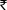 ***********************************************************************S. NO.PARTICULARSPAGE NO.1.Syllabus22.Ch-01: Accounting for Partnership Firms- Fundamentals.103.Ch-02: Goodwill: Nature and Valuation204.Ch-03: Change in profit sharing Ratio Among the Existing Partners245.Ch-04: Admission of a Partner276.Ch-05 : Retirement and Death of a partner387.Ch-06 : Dissolution of a Partnership Firm438.Ch-07 : Company Accounts- Accounting for Share Capital499.Ch-08 : Company Accounts- Accounting Issue of Debentures5910.Ch-09: Financial Statements of Company6411.Ch-10: Financial Statements Analysis6612.Ch-11: Accounting Ratios6713.Ch-12: Cash Flow Statement.73UnitsPeriodsMarksPart AAccounting for Partnership Firms and CompaniesAccounting for Partnership Firms and CompaniesUnit 1. Accounting for Partnership FirmsUnit 1. Accounting for Partnership Firms10536Unit 2. Accounting for CompaniesUnit 2. Accounting for Companies452415060Part BFinancial Statement AnalysisFinancial Statement AnalysisUnit 3. Analysis of Financial StatementsUnit 3. Analysis of Financial Statements3012Unit 4. Cash Flow StatementUnit 4. Cash Flow Statement2085020Part CProject WorkProject Work2020Project work will include:Project work will include:Project File4 MarksWritten Test12 Marks (One Hour)Viva Voce4 MarksOrOrOrOrOrPart BComputerized AccountingComputerized AccountingUnit 4. Computerized AccountingUnit 4. Computerized Accounting5020Part CPractical WorkPractical Work2020Practical work will include:Practical work will include:Practical File	4 MarksPractical File	4 MarksPractical Examination 12 Marks (One Hour)Practical Examination 12 Marks (One Hour)Viva Voce	4 MarksViva Voce	4 MarksUnits/TopicsLearning OutcomesPartnership: features, Partnership Deed.Provisions of the Indian Partnership Act 1932 in the absence of partnership deed.Fixed v/s fluctuating capital accounts. Preparation of Profit and Loss Appropriationaccount- division of profit among partners, guarantee of profits.Past adjustments (relating to interest on capital, interest on drawing, salary and profit sharing ratio).Goodwill: meaning, nature, factors affectingand methods of valuation - average profit, super profit and capitalization.Note: Interest on partner's loan is to be treated as a charge against profits.Goodwill: meaning, factors affecting, need for valuation, methods for calculation (average profits, super profits and capitalization), adjusted through partners capital/ current account or by raising and writing off goodwill (AS 26)Accounting for Partnership firms - Reconstitution and Dissolution.Change in the Profit Sharing Ratio amongthe existing partners - sacrificing ratio, gaining ratio, accounting for revaluation of assets and reassessment of liabilities and treatment of reserves, accumulated profits and losses. Preparation of revaluation account and balance sheet.Admission of a partner - effect of admissionof a partner on change in the profit sharing ratio, treatment of goodwillAfter going through this Unit, the students will be able to:state the meaning of partnership, partnership firm and partnership deed.describe the characteristic features of partnership and the contents of partnership deed.discuss the significance of provision of Partnership Act in the absence of partnership deed.differentiate between fixed and fluctuating capital, outline the process and develop the understanding and skill of preparation of Profit and Loss Appropriation Account.develop the understanding and skill of preparation profit and loss appropriation account involving guarantee of profits.develop the understanding and skill of making past adjustments.state the meaning, nature and factors affecting goodwill.develop the understanding and skill of valuation of goodwill using different methods.state the meaning of sacrificing ratio, gaining ratio and the change in profit sharing ratio among existing partners.develop the understanding of accounting treatment of revaluation assets andreassessment of liabilities and treatment of(as per AS 26), treatment for revaluation of assets and re-assessment of liabilities, treatment of reserves, accumulated profits and losses, adjustment of capital accounts and preparation of capital, current account and balance sheet.Retirement and death of a partner: effect of retirement / death of a partner on change in profit sharing ratio, treatment of goodwill (as per AS 26), treatment for revaluation of assets and reassessment of liabilities, adjustment of accumulated profits, losses and reserves, adjustment of capital accounts and preparation of capital, current account and balance sheet. Preparation of loan account of the retiring partner.Calculation of deceased partner’s share ofprofit till the date of death. Preparation of deceased partner’s capital account and hisexecutor’s account.Dissolution of a partnership firm: meaningof dissolution of partnership and partnership firm, types of dissolution of a firm. Settlement of accounts - preparation of realization account, and other related accounts: capital accounts of partners and cash/bank A/c (excluding piecemeal distribution, sale to a company and insolvency of partner(s)).Note: (i) If the realized value of tangible assets is not given it should be considered as realized at book value itself.(ii) If the realized value of intangible assets is not given it should be considered as nil (zero value).(ii) In case, the realization expenses are borne by a partner, clear indication should be given regarding thepayment thereof.reserves and accumulated profits by preparing revaluation account and balancesheet.explain the effect of change in profit sharing ratio on admission of a new partner.develop the understanding and skill of treatment of goodwill as per AS-26, treatment of revaluation of assets and re-assessment of liabilities, treatment of reserves and accumulated profits, adjustment of capital accounts and preparation of capital, current account and balance sheet of the new firm.explain the effect of retirement / death of a partner on change in profit sharing ratio.develop the understanding of accounting treatment of goodwill, revaluation of assets and re-assessment of liabilities and adjustment of accumulated profits, losses and reserves on retirement / death of a partner and capital adjustment.develop the skill of calculation of deceased partner's share till the time of his death and prepare deceased partner's and executor'saccount.discuss the preparation of the capital accounts of the remaining partners and the balance sheet of the firm after retirement / death of a partner.understand the situations under which a partnership firm can be dissolved.develop the understanding of preparation of realisation account and other related accounts.Units/TopicsLearning OutcomesAccounting for Share CapitalFeatures and types of companies Share and share capital: nature and types.Accounting for share capital: issue and allotment of equity and preferences shares. Public subscription of shares - over subscription and under subscription of shares; issue at par and at premium, calls in advance and arrears (excluding interest), issue of shares for consideration other than cash.Concept of Private Placement and Employees Stock Option Plan (ESOP), Sweat Equity.Accounting treatment of forfeiture and re-issue of shares.Disclosure of share capital in the BalanceSheet of a company.Accounting for DebenturesDebentures: Meaning, types, Issue of debentures at par, at a premium and at a discount. Issue of debentures for consideration other than cash; Issue of debentures with terms of redemption; debentures as collateral security-concept, interest on debentures. Writing off discount /loss on issue of debentures.Note: Discount or loss on issue of debentures to be written off in the year debentures are allotted from Security Premium Reserve (if it exists) and then fromStatement of Profit and Loss as Financial Cost (AS16)After going through this Unit, the students will be able to:state the meaning of share and share capital and differentiate between equity shares and preference shares and different types of share capital.understand the meaning of private placement of shares and Employee Stock Option Plan.explain the accounting treatment of share capital transactions regarding issue of shares.develop the understanding of accounting treatment of forfeiture and re-issue of forfeited shares.describe the presentation of share capital in the balance sheet of the company as per schedule III part I of the Companies Act 2013.explain the accounting treatment of different categories of transactions related to issue of debentures.develop the understanding and skill of writing of discount / loss on issue of debentures.understand the concept of collateral security and its presentation in balance sheet.develop the skill of calculating interest on debentures and its accounting treatment.state the meaning of redemption ofdebentures.Units/TopicsLearning OutcomesFinancial statements of a Company:Meaning, Nature, Uses and importance of financial Statement. Statement of Profit and Loss and Balance Sheet in prescribed form with major headings and sub headings (as per Schedule III to the Companies Act,2013)Note: Exceptional items, extraordinary items and profit (loss) from discontinued operations are excluded.Financial Statement Analysis: Meaning, Significance Objectives, importance and limitations.Tools for Financial Statement Analysis:Cash flow analysis, ratio analysis.Accounting Ratios: Meaning, Objectives, Advantages, classification and computation.Liquidity Ratios: Current ratio and Quick ratio.Solvency Ratios: Debt to Equity Ratio, TotalAsset to Debt Ratio, Proprietary Ratio and Interest Coverage Ratio. Debt to Capital Employed Ratio.Activity Ratios: Inventory Turnover Ratio,Trade Receivables Turnover Ratio, Trade Payables Turnover Ratio, Fixed Asset Turnover Ratio, Net Asset Turnover Ratio and Working Capital Turnover Ratio.Profitability Ratios: Gross Profit Ratio, OperatingRatio, Operating Profit Ratio, Net Profit Ratio and Return on Investment.After going through this Unit, the students will beable to:develop the understanding of major headings and sub-headings (as per Schedule III to the Companies Act, 2013) of balance sheet as per the prescribed norms / formats.state the meaning, objectives and limitations of financial statement analysis.discuss the meaning of different tools of 'financial statements analysis'.state the meaning, objectives and significance of different types of ratios.develop the understanding of computation of current ratio and quick ratio.develop the skill of computation of debt equity ratio, total asset to debt ratio, proprietary ratioand interest coverage ratio.develop the skill of computation of inventory turnover ratio, trade receivables and trade payables ratio and working capital turnover ratio and others.develop the skill of computation of gross profit ratio, operating ratio, operating profit ratio, net profit ratio and return on investment.Units/TopicsLearning OutcomesMeaning, objectives Benefits, Cash and Cash Equivalents, Classification of Activities and preparation (as per AS 3 (Revised) (Indirect Method only)Note:Adjustments relating to depreciation and amortization, profit or loss on sale of assets including investments, dividend (both final and interim) and tax.Bank overdraft and cash credit to be treated as short term borrowings.Current Investments to be taken as Marketablesecurities unless otherwise specified.After going through this Unit, the students will be able to:state the meaning and objectives of cash flow statement.develop the understanding of preparation of Cash Flow Statement using indirect method as per AS 3 with given adjustments.Financial Accounting -IClass XINCERT PublicationAccountancy –IClass XINCERT PublicationAccountancy -IClass XIINCERT PublicationAccountancy -IIClass XIINCERT PublicationAccountancy – Computerised Accounting SystemClass XIINCERT PublicationS.No.Typology of QuestionsMarksPercentage1Remembering and Understanding:Exhibit memory of previously learned material by recalling facts, terms, basic concepts, and answers.Demonstrate understanding of facts and ideas by organizing, comparing, translating,interpreting, giving descriptions, and stating main ideas4455%3Applying: Solve problems to new situations by applying acquired knowledge, facts,techniques and rules in a different way.1923.75%4Analysing, Evaluating and Creating:Examine and break information into parts by identifying motives or causes. Makeinferences and find evidence to support generalizations.Present and defend opinions by making judgments about information, validity of ideas, or quality of work based on a set of criteria.Compile information together in a different way by combining elements in a new patternor proposing alternative solutions.1721.25%TOTAL80100%Particulars A (₹) B (₹) Particulars A (₹) B (₹) To Bank(permanent withdrawal) xxxxxxBy bal·b/d xxxxxxTo bal cld xxxxxxBy Bank (additional Cap) xxxxxxxxxx xxxx xxxx xxxx ParticularsA (₹)B (₹)ParticularsA (₹)B(₹)To bal b/d (if Dr bal) xxxxxxBy bal. b/d (if cr bal) xxxxxxTo Drawings xxxxxxBy Int on capital xxxxxxTo Int on drawings xxxxxxBy Salary xxxxxxTo P/L APP(share of loss) xxxxxxBy Commission xxxxxxTo bal c/d (in case of cr. bal. xxxxxxBy P/L App (Share of Profit) xxxxxxBy bal c/d (incase of dr. bal. xxxxxxxxxxxxxxxxxxxxxxParticulars A (₹) B (₹)Particulars A (₹) B (₹) To bal b/d (if Dr bal) xxxxxxBy bal. bld (if cr bal) xxxxxxTo Bank(permanent withdrawal) xxxxxxBy Bank (additional Cap) xxxxxxTo Drawings xxxxxxBy Int on capital xxxxxxTo Int on drawings xxxxxxBy Salary xxxxxxTo P/LAPP(share of loss) xxxxxxBy Commission xxxxxxTo bal c/d (incase of cr. bal. xxxxxxBy P/L App (Share of Profit) xxxxxxBy bal c/d (incase of dr. bal. xxxxxxxxxxxxxxxxxxxxxxBASIS FIXED CAPITAL FLUCTUATING CAPITAL Number of Accounts 2 Separate A/c are prepared. Only 1 A/c is prepared. Adjustment All adjustments a are made in Current A/c All adjustments are made in Capital A/cFixed Balance The capital remains unchanged unless there is addition or withdrawal of Cap. The balance of capital fluctuates from year to year Credit Balance Capital A/c always shows Cr balance. Capital A/c may Show Dr or Cr. bal. S.No. Particulars Particulars Particulars Dr. (₹) Cr. (₹)  1 For transfer of profit from P/L A/CP/L A/c      To P/L Appropriation A/c In case of lossP/L App. A/c       To P/L A/c Dr. Dr. Dr. Dr. 2 Interest on capitalInterest on Capital A/c       To Partners Capital/Current A/c For transferring to P/L appropriation A/CP/L App. A/c      To Interest on capital A/c Dr. Dr. Dr. Dr. 3 SalarySalary A/c (individually)      To Partners Capital/Current A/c For transferring to P/L appropriation A/CP/L App. A/c      To Salary A/c (individually) Dr. Dr. Dr. Dr. 4 Commission to partnersCommission A/c (individually)     To Partners Capital/Current A/c Dr. Dr. For transferring to P/L appropriation A/CP/L App. A/c     To Commission A/c (individually) Dr. 5 Interest on drawings Partners Capital/Current A/c      To Interest on Drawings For transferring to P/L appropriation A/CInterest on  Drawings  A/c To P/L Appropriation A/c Dr. Dr. 6 Sharing of profit or loss after appropriations In case of ProfitsP/L App. A/c     To Partners Capital/Current A/c (individually) In case of lossesPartners Capital/Current A/c   To P/L App. A/c Sharing of profit or loss after appropriations In case of ProfitsP/L App. A/c     To Partners Capital/Current A/c (individually) In case of lossesPartners Capital/Current A/c   To P/L App. A/c Dr. Dr. Particulars (₹)Particulars (₹)To P/L A/c (in case of loss) xxxBy P/L A/c ( in case of profits) xxxTo Interest on capital xxxBy Interest on drawings xxxTo salary xxxTo Partners Cap/Current A/c (share of losses) xxxTo commission xxxTo Partners Cap/Current A/c (share of profit) xxxxxxxxxxxxxS.NoSituationFormula1When varying amounts are withdrawn at different intervalsInterest is calculated through Productmethod and given for 1 monthTotal product X R/100 X 1/122When fixed amount is withdrawnAt the beginning of each monthAt the end of each monthDuring the month or mid ofeach monthTotal drawings X R/100 X 6.5/12Total drawings X R/100 X 5.5/12Total drawings X R/100 X 6/123When fixed amount is withdrawna) Total drawings X R/100 X 7.5/12In the beginning of each quarterIn the end of each quarterb) Total drawings X R/100 X 4.5/124When fixed amount is withdrawnIn the beginning of each halfyearIn the end of each half yearTotal drawings X R/100 X 9/12Total drawings X R/100 X 3/12ParticularsA(₹)B(₹)C(₹)Firm(₹)+ Interest on Capital+++-+ Partner’s Salary/Commission+++-- Interest on Drawings---++++-Excess profit taken back in their P & L Sharing Ratio---+-+ParticularsX (₹)Y (₹)Z (₹)Firm (₹)1.  Profit distributed in wrong ratio taken back	Dr.(-)75,000(-)50,00(-)25,000+1,50,0002. The same profit now correctly distributed in correct ratio	Cr.+30,000+45,000+75,0001,50,000Adjustment required	Dr.-45,000-5,000+50,000Pass necessary adjustment entryX’s capital A/c Dr	45,000 Y’s capital A/c Dr		5,000To Z’s capital A/c	50,000 (Being adjustment entry made)Practical Problems:Partnership Deed1. Mohan and Shyam are partners in a firm. State whether the claim is valid if the partnership agreement is silent in the following matters:Mohan is an active partner. He wants a salary of ₹10,000 per year.Shyam had advanced a loan to the firm. He claims interest @10% p.a.(ii) Mohan has contributed ₹ 20,000 and Shyam ₹ 50,000 as capital.Mohan wants equal share in profits.Shyam wants interest on capital to be credited @ 6% per annum.2. State whether the following statements are true or false:Valid partnership can be formulated even without a written agreement between the partners.Each partner carrying on the business is the principal as well as the agent.Methods of settlement of dispute among the partners can't be part of the partnership deed.If the deed is silent, interest at the rate of 6% p.a. would be charged on the drawings made by the partner.Interest on Capital & Interest on Drawings:-A and B are partners sharing profits and losses in the ratio of 3:2. Their capital accounts showed balances of ₹1,50,000 and ₹ 2,00,000respectively on Jan 01, 2003. Show the treatment of interest on capital for the year ending December 31, 2006 in each of the following alternatives:If the partnership deed is silent as to the payment of interest on capital and the profit for the year is ₹ 50,000;If partnership deed provides for interest on capital @ 8% p.a. and the firm incurred a loss of ₹ 10,000 during the year;If partnership deed provides for interest on capital @ 8% p.a. and the firm earned a profit of₹ 50,000 during the year;If the partnership deed provides for interest on capital @ 8% p.a. and the firm earned a profit of₹ 14,000 during the year.Hint: In the absence of any information interest on capitals will be appropriation of profit.Guarantee of ProfitRam, Mohan and Sohan are partners with capitals of ₹ 5, 00,000, ₹ 2, 50,000 and ₹ 2, 00,000 respectively. After providing interest on capital @10% p.a. the profits are divisible as follows: Ram1/2, Mohan 1/3 and Sohan 1/6. Ram and Mohan have guaranteed that Sohan's share in the profitPass necessary adjustment entryX’s capital A/c Dr	45,000 Y’s capital A/c Dr		5,000To Z’s capital A/c	50,000 (Being adjustment entry made)Practical Problems:Partnership Deed1. Mohan and Shyam are partners in a firm. State whether the claim is valid if the partnership agreement is silent in the following matters:Mohan is an active partner. He wants a salary of ₹10,000 per year.Shyam had advanced a loan to the firm. He claims interest @10% p.a.(ii) Mohan has contributed ₹ 20,000 and Shyam ₹ 50,000 as capital.Mohan wants equal share in profits.Shyam wants interest on capital to be credited @ 6% per annum.2. State whether the following statements are true or false:Valid partnership can be formulated even without a written agreement between the partners.Each partner carrying on the business is the principal as well as the agent.Methods of settlement of dispute among the partners can't be part of the partnership deed.If the deed is silent, interest at the rate of 6% p.a. would be charged on the drawings made by the partner.Interest on Capital & Interest on Drawings:-A and B are partners sharing profits and losses in the ratio of 3:2. Their capital accounts showed balances of ₹1,50,000 and ₹ 2,00,000respectively on Jan 01, 2003. Show the treatment of interest on capital for the year ending December 31, 2006 in each of the following alternatives:If the partnership deed is silent as to the payment of interest on capital and the profit for the year is ₹ 50,000;If partnership deed provides for interest on capital @ 8% p.a. and the firm incurred a loss of ₹ 10,000 during the year;If partnership deed provides for interest on capital @ 8% p.a. and the firm earned a profit of₹ 50,000 during the year;If the partnership deed provides for interest on capital @ 8% p.a. and the firm earned a profit of₹ 14,000 during the year.Hint: In the absence of any information interest on capitals will be appropriation of profit.Guarantee of ProfitRam, Mohan and Sohan are partners with capitals of ₹ 5, 00,000, ₹ 2, 50,000 and ₹ 2, 00,000 respectively. After providing interest on capital @10% p.a. the profits are divisible as follows: Ram1/2, Mohan 1/3 and Sohan 1/6. Ram and Mohan have guaranteed that Sohan's share in the profitPass necessary adjustment entryX’s capital A/c Dr	45,000 Y’s capital A/c Dr		5,000To Z’s capital A/c	50,000 (Being adjustment entry made)Practical Problems:Partnership Deed1. Mohan and Shyam are partners in a firm. State whether the claim is valid if the partnership agreement is silent in the following matters:Mohan is an active partner. He wants a salary of ₹10,000 per year.Shyam had advanced a loan to the firm. He claims interest @10% p.a.(ii) Mohan has contributed ₹ 20,000 and Shyam ₹ 50,000 as capital.Mohan wants equal share in profits.Shyam wants interest on capital to be credited @ 6% per annum.2. State whether the following statements are true or false:Valid partnership can be formulated even without a written agreement between the partners.Each partner carrying on the business is the principal as well as the agent.Methods of settlement of dispute among the partners can't be part of the partnership deed.If the deed is silent, interest at the rate of 6% p.a. would be charged on the drawings made by the partner.Interest on Capital & Interest on Drawings:-A and B are partners sharing profits and losses in the ratio of 3:2. Their capital accounts showed balances of ₹1,50,000 and ₹ 2,00,000respectively on Jan 01, 2003. Show the treatment of interest on capital for the year ending December 31, 2006 in each of the following alternatives:If the partnership deed is silent as to the payment of interest on capital and the profit for the year is ₹ 50,000;If partnership deed provides for interest on capital @ 8% p.a. and the firm incurred a loss of ₹ 10,000 during the year;If partnership deed provides for interest on capital @ 8% p.a. and the firm earned a profit of₹ 50,000 during the year;If the partnership deed provides for interest on capital @ 8% p.a. and the firm earned a profit of₹ 14,000 during the year.Hint: In the absence of any information interest on capitals will be appropriation of profit.Guarantee of ProfitRam, Mohan and Sohan are partners with capitals of ₹ 5, 00,000, ₹ 2, 50,000 and ₹ 2, 00,000 respectively. After providing interest on capital @10% p.a. the profits are divisible as follows: Ram1/2, Mohan 1/3 and Sohan 1/6. Ram and Mohan have guaranteed that Sohan's share in the profitPass necessary adjustment entryX’s capital A/c Dr	45,000 Y’s capital A/c Dr		5,000To Z’s capital A/c	50,000 (Being adjustment entry made)Practical Problems:Partnership Deed1. Mohan and Shyam are partners in a firm. State whether the claim is valid if the partnership agreement is silent in the following matters:Mohan is an active partner. He wants a salary of ₹10,000 per year.Shyam had advanced a loan to the firm. He claims interest @10% p.a.(ii) Mohan has contributed ₹ 20,000 and Shyam ₹ 50,000 as capital.Mohan wants equal share in profits.Shyam wants interest on capital to be credited @ 6% per annum.2. State whether the following statements are true or false:Valid partnership can be formulated even without a written agreement between the partners.Each partner carrying on the business is the principal as well as the agent.Methods of settlement of dispute among the partners can't be part of the partnership deed.If the deed is silent, interest at the rate of 6% p.a. would be charged on the drawings made by the partner.Interest on Capital & Interest on Drawings:-A and B are partners sharing profits and losses in the ratio of 3:2. Their capital accounts showed balances of ₹1,50,000 and ₹ 2,00,000respectively on Jan 01, 2003. Show the treatment of interest on capital for the year ending December 31, 2006 in each of the following alternatives:If the partnership deed is silent as to the payment of interest on capital and the profit for the year is ₹ 50,000;If partnership deed provides for interest on capital @ 8% p.a. and the firm incurred a loss of ₹ 10,000 during the year;If partnership deed provides for interest on capital @ 8% p.a. and the firm earned a profit of₹ 50,000 during the year;If the partnership deed provides for interest on capital @ 8% p.a. and the firm earned a profit of₹ 14,000 during the year.Hint: In the absence of any information interest on capitals will be appropriation of profit.Guarantee of ProfitRam, Mohan and Sohan are partners with capitals of ₹ 5, 00,000, ₹ 2, 50,000 and ₹ 2, 00,000 respectively. After providing interest on capital @10% p.a. the profits are divisible as follows: Ram1/2, Mohan 1/3 and Sohan 1/6. Ram and Mohan have guaranteed that Sohan's share in the profitPass necessary adjustment entryX’s capital A/c Dr	45,000 Y’s capital A/c Dr		5,000To Z’s capital A/c	50,000 (Being adjustment entry made)Practical Problems:Partnership Deed1. Mohan and Shyam are partners in a firm. State whether the claim is valid if the partnership agreement is silent in the following matters:Mohan is an active partner. He wants a salary of ₹10,000 per year.Shyam had advanced a loan to the firm. He claims interest @10% p.a.(ii) Mohan has contributed ₹ 20,000 and Shyam ₹ 50,000 as capital.Mohan wants equal share in profits.Shyam wants interest on capital to be credited @ 6% per annum.2. State whether the following statements are true or false:Valid partnership can be formulated even without a written agreement between the partners.Each partner carrying on the business is the principal as well as the agent.Methods of settlement of dispute among the partners can't be part of the partnership deed.If the deed is silent, interest at the rate of 6% p.a. would be charged on the drawings made by the partner.Interest on Capital & Interest on Drawings:-A and B are partners sharing profits and losses in the ratio of 3:2. Their capital accounts showed balances of ₹1,50,000 and ₹ 2,00,000respectively on Jan 01, 2003. Show the treatment of interest on capital for the year ending December 31, 2006 in each of the following alternatives:If the partnership deed is silent as to the payment of interest on capital and the profit for the year is ₹ 50,000;If partnership deed provides for interest on capital @ 8% p.a. and the firm incurred a loss of ₹ 10,000 during the year;If partnership deed provides for interest on capital @ 8% p.a. and the firm earned a profit of₹ 50,000 during the year;If the partnership deed provides for interest on capital @ 8% p.a. and the firm earned a profit of₹ 14,000 during the year.Hint: In the absence of any information interest on capitals will be appropriation of profit.Guarantee of ProfitRam, Mohan and Sohan are partners with capitals of ₹ 5, 00,000, ₹ 2, 50,000 and ₹ 2, 00,000 respectively. After providing interest on capital @10% p.a. the profits are divisible as follows: Ram1/2, Mohan 1/3 and Sohan 1/6. Ram and Mohan have guaranteed that Sohan's share in the profitPass necessary adjustment entryX’s capital A/c Dr	45,000 Y’s capital A/c Dr		5,000To Z’s capital A/c	50,000 (Being adjustment entry made)Practical Problems:Partnership Deed1. Mohan and Shyam are partners in a firm. State whether the claim is valid if the partnership agreement is silent in the following matters:Mohan is an active partner. He wants a salary of ₹10,000 per year.Shyam had advanced a loan to the firm. He claims interest @10% p.a.(ii) Mohan has contributed ₹ 20,000 and Shyam ₹ 50,000 as capital.Mohan wants equal share in profits.Shyam wants interest on capital to be credited @ 6% per annum.2. State whether the following statements are true or false:Valid partnership can be formulated even without a written agreement between the partners.Each partner carrying on the business is the principal as well as the agent.Methods of settlement of dispute among the partners can't be part of the partnership deed.If the deed is silent, interest at the rate of 6% p.a. would be charged on the drawings made by the partner.Interest on Capital & Interest on Drawings:-A and B are partners sharing profits and losses in the ratio of 3:2. Their capital accounts showed balances of ₹1,50,000 and ₹ 2,00,000respectively on Jan 01, 2003. Show the treatment of interest on capital for the year ending December 31, 2006 in each of the following alternatives:If the partnership deed is silent as to the payment of interest on capital and the profit for the year is ₹ 50,000;If partnership deed provides for interest on capital @ 8% p.a. and the firm incurred a loss of ₹ 10,000 during the year;If partnership deed provides for interest on capital @ 8% p.a. and the firm earned a profit of₹ 50,000 during the year;If the partnership deed provides for interest on capital @ 8% p.a. and the firm earned a profit of₹ 14,000 during the year.Hint: In the absence of any information interest on capitals will be appropriation of profit.Guarantee of ProfitRam, Mohan and Sohan are partners with capitals of ₹ 5, 00,000, ₹ 2, 50,000 and ₹ 2, 00,000 respectively. After providing interest on capital @10% p.a. the profits are divisible as follows: Ram1/2, Mohan 1/3 and Sohan 1/6. Ram and Mohan have guaranteed that Sohan's share in the profitPass necessary adjustment entryX’s capital A/c Dr	45,000 Y’s capital A/c Dr		5,000To Z’s capital A/c	50,000 (Being adjustment entry made)Practical Problems:Partnership Deed1. Mohan and Shyam are partners in a firm. State whether the claim is valid if the partnership agreement is silent in the following matters:Mohan is an active partner. He wants a salary of ₹10,000 per year.Shyam had advanced a loan to the firm. He claims interest @10% p.a.(ii) Mohan has contributed ₹ 20,000 and Shyam ₹ 50,000 as capital.Mohan wants equal share in profits.Shyam wants interest on capital to be credited @ 6% per annum.2. State whether the following statements are true or false:Valid partnership can be formulated even without a written agreement between the partners.Each partner carrying on the business is the principal as well as the agent.Methods of settlement of dispute among the partners can't be part of the partnership deed.If the deed is silent, interest at the rate of 6% p.a. would be charged on the drawings made by the partner.Interest on Capital & Interest on Drawings:-A and B are partners sharing profits and losses in the ratio of 3:2. Their capital accounts showed balances of ₹1,50,000 and ₹ 2,00,000respectively on Jan 01, 2003. Show the treatment of interest on capital for the year ending December 31, 2006 in each of the following alternatives:If the partnership deed is silent as to the payment of interest on capital and the profit for the year is ₹ 50,000;If partnership deed provides for interest on capital @ 8% p.a. and the firm incurred a loss of ₹ 10,000 during the year;If partnership deed provides for interest on capital @ 8% p.a. and the firm earned a profit of₹ 50,000 during the year;If the partnership deed provides for interest on capital @ 8% p.a. and the firm earned a profit of₹ 14,000 during the year.Hint: In the absence of any information interest on capitals will be appropriation of profit.Guarantee of ProfitRam, Mohan and Sohan are partners with capitals of ₹ 5, 00,000, ₹ 2, 50,000 and ₹ 2, 00,000 respectively. After providing interest on capital @10% p.a. the profits are divisible as follows: Ram1/2, Mohan 1/3 and Sohan 1/6. Ram and Mohan have guaranteed that Sohan's share in the profit(a)₹ 1,350(c) ₹ 750(b) ₹ 1,250(d) ₹ 1,225[b]11. Goodwill isTangible assetIntangible assetFictitious assetBoth (b) & (c)[b]1 Super profit can be calculated:-(a) Average profit-Normal profit(b) Net profit – Average profit(c) Capital Employed –Net Profit(d) Net Profit – Capital Employed[a](a) ₹ 23,600(b) ₹ 22,000(c) ₹ 1,10,000(d) ₹ 1,18,000[d]13. Following are the methods of calculating goodwill except:13. Following are the methods of calculating goodwill except:13. Following are the methods of calculating goodwill except:(a) Super Profit method(b) Average Profit method(c) Weighted Average Profit method(d) Capital Profit method[d]2) Revaluation Method:This method is followed when the new partner does not bring his share of goodwill in cash. Goodwill account is raised in the books by crediting old partners in old profit sharing ratio. At that time possibilities are:(a) No goodwill appears in books at the time of admission. Goodwill account must be raised at its full value:Goodwill A/c DrTo Old Partner’s Capital A/cWhen the Incoming or New Partner does not bring his share of Goodwill:Goodwill A/c…………………..Dr.	(With Value of Goodwill) To Old Partners’ Capital/Current A/c	(In old Profit Sharing Ratio)(Being the Goodwill account raised)All Partners Capital/ Current A/c Dr.	(In New Profit Sharing Ratio)To Goodwill A/c	(With value of Goodwill) (Being the Goodwill account written off)When the Incoming or New Partner brings a PART of his share of Goodwill:(i) Premium for Goodwill A/c	Dr.	(With Goodwill brought)New Partner’s Current A/c	Dr. (With unpaid Value of Goodwill)To Sacrificing Partners Capital/Current A/c	(In Sacrificing Ratio) (Being the Goodwill transferred in Sacrificing Ratio)(b) Goodwill already appears in the books:When goodwill appearing in books is less than the agreed value:Goodwill A/c DrTo Old Partner’s Capital A/c(Being goodwill raised to its agreed value)When goodwill appearing in books is more than agreed value:Old Partner’s Capital A/c Dr To Goodwill A/c(Being goodwill brought down to its agreed value)When the Incoming or New Partner does not bring his share of Goodwill:1. Amar and Sachin are partners sharing profits of 3:2. Chetan is admitted as partner w.e.f. 1st April 2021 and their new profit sharing ratio is 3:2:1. Goodwill appeared in the books at ₹ 20,000. Goodwill as on the date of admission was valued at ₹1, 80,000. Pass the journal entries giving effect to the arrangement under both the methods.First Method:2) Revaluation Method:This method is followed when the new partner does not bring his share of goodwill in cash. Goodwill account is raised in the books by crediting old partners in old profit sharing ratio. At that time possibilities are:(a) No goodwill appears in books at the time of admission. Goodwill account must be raised at its full value:Goodwill A/c DrTo Old Partner’s Capital A/cWhen the Incoming or New Partner does not bring his share of Goodwill:Goodwill A/c…………………..Dr.	(With Value of Goodwill) To Old Partners’ Capital/Current A/c	(In old Profit Sharing Ratio)(Being the Goodwill account raised)All Partners Capital/ Current A/c Dr.	(In New Profit Sharing Ratio)To Goodwill A/c	(With value of Goodwill) (Being the Goodwill account written off)When the Incoming or New Partner brings a PART of his share of Goodwill:(i) Premium for Goodwill A/c	Dr.	(With Goodwill brought)New Partner’s Current A/c	Dr. (With unpaid Value of Goodwill)To Sacrificing Partners Capital/Current A/c	(In Sacrificing Ratio) (Being the Goodwill transferred in Sacrificing Ratio)(b) Goodwill already appears in the books:When goodwill appearing in books is less than the agreed value:Goodwill A/c DrTo Old Partner’s Capital A/c(Being goodwill raised to its agreed value)When goodwill appearing in books is more than agreed value:Old Partner’s Capital A/c Dr To Goodwill A/c(Being goodwill brought down to its agreed value)When the Incoming or New Partner does not bring his share of Goodwill:1. Amar and Sachin are partners sharing profits of 3:2. Chetan is admitted as partner w.e.f. 1st April 2021 and their new profit sharing ratio is 3:2:1. Goodwill appeared in the books at ₹ 20,000. Goodwill as on the date of admission was valued at ₹1, 80,000. Pass the journal entries giving effect to the arrangement under both the methods.First Method:2) Revaluation Method:This method is followed when the new partner does not bring his share of goodwill in cash. Goodwill account is raised in the books by crediting old partners in old profit sharing ratio. At that time possibilities are:(a) No goodwill appears in books at the time of admission. Goodwill account must be raised at its full value:Goodwill A/c DrTo Old Partner’s Capital A/cWhen the Incoming or New Partner does not bring his share of Goodwill:Goodwill A/c…………………..Dr.	(With Value of Goodwill) To Old Partners’ Capital/Current A/c	(In old Profit Sharing Ratio)(Being the Goodwill account raised)All Partners Capital/ Current A/c Dr.	(In New Profit Sharing Ratio)To Goodwill A/c	(With value of Goodwill) (Being the Goodwill account written off)When the Incoming or New Partner brings a PART of his share of Goodwill:(i) Premium for Goodwill A/c	Dr.	(With Goodwill brought)New Partner’s Current A/c	Dr. (With unpaid Value of Goodwill)To Sacrificing Partners Capital/Current A/c	(In Sacrificing Ratio) (Being the Goodwill transferred in Sacrificing Ratio)(b) Goodwill already appears in the books:When goodwill appearing in books is less than the agreed value:Goodwill A/c DrTo Old Partner’s Capital A/c(Being goodwill raised to its agreed value)When goodwill appearing in books is more than agreed value:Old Partner’s Capital A/c Dr To Goodwill A/c(Being goodwill brought down to its agreed value)When the Incoming or New Partner does not bring his share of Goodwill:1. Amar and Sachin are partners sharing profits of 3:2. Chetan is admitted as partner w.e.f. 1st April 2021 and their new profit sharing ratio is 3:2:1. Goodwill appeared in the books at ₹ 20,000. Goodwill as on the date of admission was valued at ₹1, 80,000. Pass the journal entries giving effect to the arrangement under both the methods.First Method:2) Revaluation Method:This method is followed when the new partner does not bring his share of goodwill in cash. Goodwill account is raised in the books by crediting old partners in old profit sharing ratio. At that time possibilities are:(a) No goodwill appears in books at the time of admission. Goodwill account must be raised at its full value:Goodwill A/c DrTo Old Partner’s Capital A/cWhen the Incoming or New Partner does not bring his share of Goodwill:Goodwill A/c…………………..Dr.	(With Value of Goodwill) To Old Partners’ Capital/Current A/c	(In old Profit Sharing Ratio)(Being the Goodwill account raised)All Partners Capital/ Current A/c Dr.	(In New Profit Sharing Ratio)To Goodwill A/c	(With value of Goodwill) (Being the Goodwill account written off)When the Incoming or New Partner brings a PART of his share of Goodwill:(i) Premium for Goodwill A/c	Dr.	(With Goodwill brought)New Partner’s Current A/c	Dr. (With unpaid Value of Goodwill)To Sacrificing Partners Capital/Current A/c	(In Sacrificing Ratio) (Being the Goodwill transferred in Sacrificing Ratio)(b) Goodwill already appears in the books:When goodwill appearing in books is less than the agreed value:Goodwill A/c DrTo Old Partner’s Capital A/c(Being goodwill raised to its agreed value)When goodwill appearing in books is more than agreed value:Old Partner’s Capital A/c Dr To Goodwill A/c(Being goodwill brought down to its agreed value)When the Incoming or New Partner does not bring his share of Goodwill:1. Amar and Sachin are partners sharing profits of 3:2. Chetan is admitted as partner w.e.f. 1st April 2021 and their new profit sharing ratio is 3:2:1. Goodwill appeared in the books at ₹ 20,000. Goodwill as on the date of admission was valued at ₹1, 80,000. Pass the journal entries giving effect to the arrangement under both the methods.First Method:2) Revaluation Method:This method is followed when the new partner does not bring his share of goodwill in cash. Goodwill account is raised in the books by crediting old partners in old profit sharing ratio. At that time possibilities are:(a) No goodwill appears in books at the time of admission. Goodwill account must be raised at its full value:Goodwill A/c DrTo Old Partner’s Capital A/cWhen the Incoming or New Partner does not bring his share of Goodwill:Goodwill A/c…………………..Dr.	(With Value of Goodwill) To Old Partners’ Capital/Current A/c	(In old Profit Sharing Ratio)(Being the Goodwill account raised)All Partners Capital/ Current A/c Dr.	(In New Profit Sharing Ratio)To Goodwill A/c	(With value of Goodwill) (Being the Goodwill account written off)When the Incoming or New Partner brings a PART of his share of Goodwill:(i) Premium for Goodwill A/c	Dr.	(With Goodwill brought)New Partner’s Current A/c	Dr. (With unpaid Value of Goodwill)To Sacrificing Partners Capital/Current A/c	(In Sacrificing Ratio) (Being the Goodwill transferred in Sacrificing Ratio)(b) Goodwill already appears in the books:When goodwill appearing in books is less than the agreed value:Goodwill A/c DrTo Old Partner’s Capital A/c(Being goodwill raised to its agreed value)When goodwill appearing in books is more than agreed value:Old Partner’s Capital A/c Dr To Goodwill A/c(Being goodwill brought down to its agreed value)When the Incoming or New Partner does not bring his share of Goodwill:1. Amar and Sachin are partners sharing profits of 3:2. Chetan is admitted as partner w.e.f. 1st April 2021 and their new profit sharing ratio is 3:2:1. Goodwill appeared in the books at ₹ 20,000. Goodwill as on the date of admission was valued at ₹1, 80,000. Pass the journal entries giving effect to the arrangement under both the methods.First Method:2) Revaluation Method:This method is followed when the new partner does not bring his share of goodwill in cash. Goodwill account is raised in the books by crediting old partners in old profit sharing ratio. At that time possibilities are:(a) No goodwill appears in books at the time of admission. Goodwill account must be raised at its full value:Goodwill A/c DrTo Old Partner’s Capital A/cWhen the Incoming or New Partner does not bring his share of Goodwill:Goodwill A/c…………………..Dr.	(With Value of Goodwill) To Old Partners’ Capital/Current A/c	(In old Profit Sharing Ratio)(Being the Goodwill account raised)All Partners Capital/ Current A/c Dr.	(In New Profit Sharing Ratio)To Goodwill A/c	(With value of Goodwill) (Being the Goodwill account written off)When the Incoming or New Partner brings a PART of his share of Goodwill:(i) Premium for Goodwill A/c	Dr.	(With Goodwill brought)New Partner’s Current A/c	Dr. (With unpaid Value of Goodwill)To Sacrificing Partners Capital/Current A/c	(In Sacrificing Ratio) (Being the Goodwill transferred in Sacrificing Ratio)(b) Goodwill already appears in the books:When goodwill appearing in books is less than the agreed value:Goodwill A/c DrTo Old Partner’s Capital A/c(Being goodwill raised to its agreed value)When goodwill appearing in books is more than agreed value:Old Partner’s Capital A/c Dr To Goodwill A/c(Being goodwill brought down to its agreed value)When the Incoming or New Partner does not bring his share of Goodwill:1. Amar and Sachin are partners sharing profits of 3:2. Chetan is admitted as partner w.e.f. 1st April 2021 and their new profit sharing ratio is 3:2:1. Goodwill appeared in the books at ₹ 20,000. Goodwill as on the date of admission was valued at ₹1, 80,000. Pass the journal entries giving effect to the arrangement under both the methods.First Method:2) Revaluation Method:This method is followed when the new partner does not bring his share of goodwill in cash. Goodwill account is raised in the books by crediting old partners in old profit sharing ratio. At that time possibilities are:(a) No goodwill appears in books at the time of admission. Goodwill account must be raised at its full value:Goodwill A/c DrTo Old Partner’s Capital A/cWhen the Incoming or New Partner does not bring his share of Goodwill:Goodwill A/c…………………..Dr.	(With Value of Goodwill) To Old Partners’ Capital/Current A/c	(In old Profit Sharing Ratio)(Being the Goodwill account raised)All Partners Capital/ Current A/c Dr.	(In New Profit Sharing Ratio)To Goodwill A/c	(With value of Goodwill) (Being the Goodwill account written off)When the Incoming or New Partner brings a PART of his share of Goodwill:(i) Premium for Goodwill A/c	Dr.	(With Goodwill brought)New Partner’s Current A/c	Dr. (With unpaid Value of Goodwill)To Sacrificing Partners Capital/Current A/c	(In Sacrificing Ratio) (Being the Goodwill transferred in Sacrificing Ratio)(b) Goodwill already appears in the books:When goodwill appearing in books is less than the agreed value:Goodwill A/c DrTo Old Partner’s Capital A/c(Being goodwill raised to its agreed value)When goodwill appearing in books is more than agreed value:Old Partner’s Capital A/c Dr To Goodwill A/c(Being goodwill brought down to its agreed value)When the Incoming or New Partner does not bring his share of Goodwill:1. Amar and Sachin are partners sharing profits of 3:2. Chetan is admitted as partner w.e.f. 1st April 2021 and their new profit sharing ratio is 3:2:1. Goodwill appeared in the books at ₹ 20,000. Goodwill as on the date of admission was valued at ₹1, 80,000. Pass the journal entries giving effect to the arrangement under both the methods.First Method:DateParticularsL FDebit(₹)Credit(₹)Credit(₹)(i)Amar’s Capital/ Current A/c Dr. Sachin’s Capital/ Current A/c Dr.To Goodwill A/c(Being existing goodwill written off in their Old profit sharing ratio)12,0008,00020,00020,000DateParticularsLFDebit(₹)Debit(₹)Credit(₹)(ii)Chetan’s Capital A/c …Dr.	(1,80,000x1/6)To Amar’s Capital/ Current A/c		(30,000x3/5) To Sachin’s Capital/ Current A/c	(30,000x2/5) (Being the goodwill credited to sacrificing partners in theirsacrificing ratio)Chetan’s Capital A/c …Dr.	(1,80,000x1/6)To Amar’s Capital/ Current A/c		(30,000x3/5) To Sachin’s Capital/ Current A/c	(30,000x2/5) (Being the goodwill credited to sacrificing partners in theirsacrificing ratio)30,00018,00012,000Working Note:Calculation of sacrificing ratio Old ratio 3:2 ; New ratio 3:2:1Amar 3/5-3/6=3/30 (Sac);Working Note:Calculation of sacrificing ratio Old ratio 3:2 ; New ratio 3:2:1Amar 3/5-3/6=3/30 (Sac);Working Note:Calculation of sacrificing ratio Old ratio 3:2 ; New ratio 3:2:1Amar 3/5-3/6=3/30 (Sac);Working Note:Calculation of sacrificing ratio Old ratio 3:2 ; New ratio 3:2:1Amar 3/5-3/6=3/30 (Sac);Working Note:Calculation of sacrificing ratio Old ratio 3:2 ; New ratio 3:2:1Amar 3/5-3/6=3/30 (Sac);Working Note:Calculation of sacrificing ratio Old ratio 3:2 ; New ratio 3:2:1Amar 3/5-3/6=3/30 (Sac);Working Note:Calculation of sacrificing ratio Old ratio 3:2 ; New ratio 3:2:1Amar 3/5-3/6=3/30 (Sac);Working Note:Calculation of sacrificing ratio Old ratio 3:2 ; New ratio 3:2:1Amar 3/5-3/6=3/30 (Sac);Sachin 2/5-2/6=2/30 (Sac);Sachin 2/5-2/6=2/30 (Sac);Sachin 2/5-2/6=2/30 (Sac);Sachin 2/5-2/6=2/30 (Sac);Sachin 2/5-2/6=2/30 (Sac);Sachin 2/5-2/6=2/30 (Sac);Sachin 2/5-2/6=2/30 (Sac);Sachin 2/5-2/6=2/30 (Sac);Sacrificing ratio is 3:2Sacrificing ratio is 3:2Sacrificing ratio is 3:2Sacrificing ratio is 3:2Sacrificing ratio is 3:2Sacrificing ratio is 3:2Sacrificing ratio is 3:2Sacrificing ratio is 3:2Second Method:Second Method:Second Method:Second Method:Second Method:Second Method:Second Method:Second Method:DateParticularsLFLFDebit(₹)Debit(₹)Credi(₹)(i)Amar’s Capital/ Current A/c	Dr. Sachin’s Capital/ Current A/c	Dr.To Goodwill A/c(Being existing goodwill written off in their Old profit sharing ratio)12,0008,00012,0008,000Amar’s Capital/ Current A/c	Dr. Sachin’s Capital/ Current A/c	Dr.To Goodwill A/c(Being existing goodwill written off in their Old profit sharing ratio)20,000(ii)Goodwill A/c ..Dr.To Amar’s Capital/ Current A/c	(1,80,000x3/5)To Sachin’s Capital/ Current A/c	(1,80,000x2/5)(Being the goodwill raised in old profit sharing Ratio)1,80,0001,80,000Goodwill A/c ..Dr.To Amar’s Capital/ Current A/c	(1,80,000x3/5)To Sachin’s Capital/ Current A/c	(1,80,000x2/5)(Being the goodwill raised in old profit sharing Ratio)1,08,0072,000(iii)Amar’s Capital/ Current A/c Dr. Sachin’s Capital/ Current A/c Dr. Chetan’s Capital/ Current A/c Dr.To Goodwill A/c( Being goodwill written off in New profit sharing Ratio)90,00060,000,30,00090,00060,000,30,000Amar’s Capital/ Current A/c Dr. Sachin’s Capital/ Current A/c Dr. Chetan’s Capital/ Current A/c Dr.To Goodwill A/c( Being goodwill written off in New profit sharing Ratio)1,80,00When the Incoming or New Partner brings a PART of his share of Goodwill:2. Bharat and Sunil were partners in a firm sharing profits and losses in the ratio of 1:2. On 1st April, 2021 Rajiv was admitted as a new partner for 1/4th share in the profits. Rajiv’s share of goodwill is₹ 2, 50,000 out of which he bought ₹ 1,00,000.When the Incoming or New Partner brings a PART of his share of Goodwill:2. Bharat and Sunil were partners in a firm sharing profits and losses in the ratio of 1:2. On 1st April, 2021 Rajiv was admitted as a new partner for 1/4th share in the profits. Rajiv’s share of goodwill is₹ 2, 50,000 out of which he bought ₹ 1,00,000.When the Incoming or New Partner brings a PART of his share of Goodwill:2. Bharat and Sunil were partners in a firm sharing profits and losses in the ratio of 1:2. On 1st April, 2021 Rajiv was admitted as a new partner for 1/4th share in the profits. Rajiv’s share of goodwill is₹ 2, 50,000 out of which he bought ₹ 1,00,000.When the Incoming or New Partner brings a PART of his share of Goodwill:2. Bharat and Sunil were partners in a firm sharing profits and losses in the ratio of 1:2. On 1st April, 2021 Rajiv was admitted as a new partner for 1/4th share in the profits. Rajiv’s share of goodwill is₹ 2, 50,000 out of which he bought ₹ 1,00,000.When the Incoming or New Partner brings a PART of his share of Goodwill:2. Bharat and Sunil were partners in a firm sharing profits and losses in the ratio of 1:2. On 1st April, 2021 Rajiv was admitted as a new partner for 1/4th share in the profits. Rajiv’s share of goodwill is₹ 2, 50,000 out of which he bought ₹ 1,00,000.When the Incoming or New Partner brings a PART of his share of Goodwill:2. Bharat and Sunil were partners in a firm sharing profits and losses in the ratio of 1:2. On 1st April, 2021 Rajiv was admitted as a new partner for 1/4th share in the profits. Rajiv’s share of goodwill is₹ 2, 50,000 out of which he bought ₹ 1,00,000.When the Incoming or New Partner brings a PART of his share of Goodwill:2. Bharat and Sunil were partners in a firm sharing profits and losses in the ratio of 1:2. On 1st April, 2021 Rajiv was admitted as a new partner for 1/4th share in the profits. Rajiv’s share of goodwill is₹ 2, 50,000 out of which he bought ₹ 1,00,000.When the Incoming or New Partner brings a PART of his share of Goodwill:2. Bharat and Sunil were partners in a firm sharing profits and losses in the ratio of 1:2. On 1st April, 2021 Rajiv was admitted as a new partner for 1/4th share in the profits. Rajiv’s share of goodwill is₹ 2, 50,000 out of which he bought ₹ 1,00,000.Pass the necessary Journal Entries when the Goodwill Account is raised for the amount not brought by the incoming partner and is also written off.Journal Entries(i) Goodwill A/c Dr. (2,50,000-1,00,000) 1,50,000To Bharat’s Capital/Current A/c	50,000To Sunil’s Capital/Current A/c	1,00,000(Being the goodwill raised for the amount not brought by New Partner and distributed among Sacrificing Partners in Sacrificing Ratio 1:2)Pass the necessary Journal Entries when the Goodwill Account is raised for the amount not brought by the incoming partner and is also written off.Journal Entries(i) Goodwill A/c Dr. (2,50,000-1,00,000) 1,50,000To Bharat’s Capital/Current A/c	50,000To Sunil’s Capital/Current A/c	1,00,000(Being the goodwill raised for the amount not brought by New Partner and distributed among Sacrificing Partners in Sacrificing Ratio 1:2)Pass the necessary Journal Entries when the Goodwill Account is raised for the amount not brought by the incoming partner and is also written off.Journal Entries(i) Goodwill A/c Dr. (2,50,000-1,00,000) 1,50,000To Bharat’s Capital/Current A/c	50,000To Sunil’s Capital/Current A/c	1,00,000(Being the goodwill raised for the amount not brought by New Partner and distributed among Sacrificing Partners in Sacrificing Ratio 1:2)Pass the necessary Journal Entries when the Goodwill Account is raised for the amount not brought by the incoming partner and is also written off.Journal Entries(i) Goodwill A/c Dr. (2,50,000-1,00,000) 1,50,000To Bharat’s Capital/Current A/c	50,000To Sunil’s Capital/Current A/c	1,00,000(Being the goodwill raised for the amount not brought by New Partner and distributed among Sacrificing Partners in Sacrificing Ratio 1:2)Pass the necessary Journal Entries when the Goodwill Account is raised for the amount not brought by the incoming partner and is also written off.Journal Entries(i) Goodwill A/c Dr. (2,50,000-1,00,000) 1,50,000To Bharat’s Capital/Current A/c	50,000To Sunil’s Capital/Current A/c	1,00,000(Being the goodwill raised for the amount not brought by New Partner and distributed among Sacrificing Partners in Sacrificing Ratio 1:2)Pass the necessary Journal Entries when the Goodwill Account is raised for the amount not brought by the incoming partner and is also written off.Journal Entries(i) Goodwill A/c Dr. (2,50,000-1,00,000) 1,50,000To Bharat’s Capital/Current A/c	50,000To Sunil’s Capital/Current A/c	1,00,000(Being the goodwill raised for the amount not brought by New Partner and distributed among Sacrificing Partners in Sacrificing Ratio 1:2)Pass the necessary Journal Entries when the Goodwill Account is raised for the amount not brought by the incoming partner and is also written off.Journal Entries(i) Goodwill A/c Dr. (2,50,000-1,00,000) 1,50,000To Bharat’s Capital/Current A/c	50,000To Sunil’s Capital/Current A/c	1,00,000(Being the goodwill raised for the amount not brought by New Partner and distributed among Sacrificing Partners in Sacrificing Ratio 1:2)Pass the necessary Journal Entries when the Goodwill Account is raised for the amount not brought by the incoming partner and is also written off.Journal Entries(i) Goodwill A/c Dr. (2,50,000-1,00,000) 1,50,000To Bharat’s Capital/Current A/c	50,000To Sunil’s Capital/Current A/c	1,00,000(Being the goodwill raised for the amount not brought by New Partner and distributed among Sacrificing Partners in Sacrificing Ratio 1:2)When new partner brings his share of goodwill in kindWhen new partner brings his share of goodwill in kindWhen new partner brings his share of goodwill in kindWhen new partner brings his share of goodwill in kindWhen new partner brings his share of goodwill in kindDateParticularsLFDebit(₹)Credit(₹)If there is any goodwill A/c in the balance sheet of old partnersA’s Capital A/c	DrB’s Capital A/c	Dr To Goodwill A/c(Being Old Goodwill written off in Old Ratio)xxx xxxxxxxAssets A/c	DrTo Premium for Goodwill A/c To C’s Capital A/c(Being Assets brought in by New Partner for Premium and Capital)xxxxxxx xxxPremium for Goodwill A/c	Dr To A’s Capital A/cTo B’s Capital A/c(Being Premium amount transferred to Old Partners’ Capital A/c’s in Sacrificing Ratio)xxxxxxx xxxIf premium amount withdrawn by old partnersA’s Capital A/c	DrB’s Capital A/c	Dr To Cash/Bank A/cxxx xxxxxxxCh-05 : Retirement and Death of a partner.Accounting for Partnership firms – Retirement and death of a partner-Effect of retirement / death of a partner on change in profit sharing ratio, treatment of goodwill, treatment for revaluation of assets and reassessment of liabilities, adjustment of accumulated profits and reserves and preparation of balance sheet.Calculation of deceased partner’s share of profit till the date of death.Effect of retirement / death of a partner on change in profit sharing ratio, treatment of goodwill, treatment for revaluation of assets and reassessment of liabilities, adjustment of accumulated profits and reserves and preparation of balance sheet.Calculation of deceased partner’s share of profit till the date of death.RETIREMENT AND DEATH OF A PARTNERA partner has right to retire from the firm after giving due notice inadvance. After retirement anew partnership comes into existence between the remaining partners. Partner can retire from the firm in the following circumstances.With the consent of all the partnersAs per the terms of the partnership agreementBy giving a notice in writing to all other partners, if the partnership is at will.The retirement of a partner is called reconstitution of the partnership firm because the old agreement is terminated but thefirm continues and the new agreement comes into force.Following accounting treatment required while retiring a partner.Calculation of a new ratio and gaining/sacrificing ratio (in some cases)ratio.Treatment of goodwill.Adjustment of revaluation of assets and reassessment of liabilities.Adjustment of undistributed reserves and profits and losses A/c.Capital adjustments and preparation of new balance sheet.CALCULATION OF NEW RATIO AND GAINING RATIO:*New ratio = Old share + Acquired share*Gaining ratio=New ratio – Old ratioGaining ratio is calculated to ascertain the amount of goodwill payableto retiring or deceased partner by the remaining partnersTREATMENT OF GOODWILL:-The retiring partner share of goodwill is credited to capital account of respective partner and debited to remaining partners' capital in gaining ratio.JOURNAL ENTRY:-Gaining Partner Capital or Current A/c  Dr	(in Gaining Ratio)To Retiring or Deceased Partner’s Capital A/c (With the Share of Goodwill)The existing goodwill (if any) will be written off by Debiting All Partners' Capital account in their Old Ratio and Crediting the Goodwill A/c.Old Partners' Capital A/c  or Current A/c	Dr	(in Old Ratio)To Goodwill A/c	(Goodwill existing goodwill)Special Note: - Goodwill cannot be shown in books unless and untilit is purchased by paying someLiabilitiesAmt. (₹)AssetsAmt. (₹)Capitals:Property1,20,000L-1,50,000Patents30,000M-1,25,000Machinery1,50,000N-75,0003,50,00Stock1,90,000General Reserve30,000Bank40,000Creditors1,50,0005,30,0005,30,000ParticularsAmt. (₹)ParticularsAmt. (₹)To Machinery10,000By Patents10,000To Profit transferred to Capital A/c:-L- 15,000M- 10,000N- 5,00030,000By Property30,00040,00040,000Partner’s Capital A/cPartner’s Capital A/cPartner’s Capital A/cPartner’s Capital A/cPartner’s Capital A/cPartner’s Capital A/cPartner’s Capital A/cPartner’s Capital A/cPartner’s Capital A/cPartner’s Capital A/cPartner’s Capital A/cPartner’s Capital A/cParticularsL (₹)M (₹)M (₹)N (₹)ParticularsParticularsL (₹)M (₹)M (₹)N (₹)To N’s Loan A/c To balance c/d........ 1,80,000....... 1,45,000....... 1,45,00085,000......By balance b/dBy General Reserve A/cBy Profit on Revaluation A/cBy balance b/dBy General Reserve A/cBy Profit on Revaluation A/c1,50,00015,00015,0001,25,00010,00010,0001,25,00010,00010,00075,0005,0005,0001,80,0001,45,0001,45,00085,0001,80,0001,45,0001,45,00085,000Opening Balance Sheet of New FirmOpening Balance Sheet of New FirmOpening Balance Sheet of New FirmOpening Balance Sheet of New FirmOpening Balance Sheet of New FirmOpening Balance Sheet of New FirmOpening Balance Sheet of New FirmOpening Balance Sheet of New FirmOpening Balance Sheet of New FirmOpening Balance Sheet of New FirmOpening Balance Sheet of New FirmOpening Balance Sheet of New FirmLiabilitiesLiabilitiesLiabilitiesAmt. (₹)Amt. (₹)Amt. (₹)AssetsAssetsAssetsAmt. (₹)Amt. (₹)Capitals:L  - 1,80,000M - 1,45,000N 's Loan a/c CreditorsCapitals:L  - 1,80,000M - 1,45,000N 's Loan a/c CreditorsCapitals:L  - 1,80,000M - 1,45,000N 's Loan a/c Creditors3,25,00085,0001,50,0003,25,00085,0001,50,0003,25,00085,0001,50,000Property Patents MachineryStockBankProperty Patents MachineryStockBankProperty Patents MachineryStockBank1,50,00040,0001,40,0001,90,00040,0001,50,00040,0001,40,0001,90,00040,000Capitals:L  - 1,80,000M - 1,45,000N 's Loan a/c CreditorsCapitals:L  - 1,80,000M - 1,45,000N 's Loan a/c CreditorsCapitals:L  - 1,80,000M - 1,45,000N 's Loan a/c Creditors5,60,0005,60,0005,60,000Property Patents MachineryStockBankProperty Patents MachineryStockBankProperty Patents MachineryStockBank5,60,0005,60,000Q. X, Y and Z are partners in a firm with 3:2:1Z retires on the above date and the new profit sharing ratiobetween X and Y will be 5:4.following terms were agreed:Land and buildings be reduced by10%.Out of the Insurance premium paid during the year ₹5, 000 be carried forward as unexpired.There is no need of any provision for doubtful debts.Goodwill of the firm be valued at ₹ 36, 000 and adjustment in this respect be made without raising a goodwill A/c.Pass necessary Journal Entries & Prepare the Capital Accounts and the New Balance sheet.Q.2. A, B, C and D were partners sharing profits in the ratioof 3:3:2:2 respectively. On 1st April, 2014 D retired owing to ill health. It was decided by A, B and C that in future their profit sharing ratio would beQ. X, Y and Z are partners in a firm with 3:2:1Z retires on the above date and the new profit sharing ratiobetween X and Y will be 5:4.following terms were agreed:Land and buildings be reduced by10%.Out of the Insurance premium paid during the year ₹5, 000 be carried forward as unexpired.There is no need of any provision for doubtful debts.Goodwill of the firm be valued at ₹ 36, 000 and adjustment in this respect be made without raising a goodwill A/c.Pass necessary Journal Entries & Prepare the Capital Accounts and the New Balance sheet.Q.2. A, B, C and D were partners sharing profits in the ratioof 3:3:2:2 respectively. On 1st April, 2014 D retired owing to ill health. It was decided by A, B and C that in future their profit sharing ratio would beQ. X, Y and Z are partners in a firm with 3:2:1Z retires on the above date and the new profit sharing ratiobetween X and Y will be 5:4.following terms were agreed:Land and buildings be reduced by10%.Out of the Insurance premium paid during the year ₹5, 000 be carried forward as unexpired.There is no need of any provision for doubtful debts.Goodwill of the firm be valued at ₹ 36, 000 and adjustment in this respect be made without raising a goodwill A/c.Pass necessary Journal Entries & Prepare the Capital Accounts and the New Balance sheet.Q.2. A, B, C and D were partners sharing profits in the ratioof 3:3:2:2 respectively. On 1st April, 2014 D retired owing to ill health. It was decided by A, B and C that in future their profit sharing ratio would beQ. X, Y and Z are partners in a firm with 3:2:1Z retires on the above date and the new profit sharing ratiobetween X and Y will be 5:4.following terms were agreed:Land and buildings be reduced by10%.Out of the Insurance premium paid during the year ₹5, 000 be carried forward as unexpired.There is no need of any provision for doubtful debts.Goodwill of the firm be valued at ₹ 36, 000 and adjustment in this respect be made without raising a goodwill A/c.Pass necessary Journal Entries & Prepare the Capital Accounts and the New Balance sheet.Q.2. A, B, C and D were partners sharing profits in the ratioof 3:3:2:2 respectively. On 1st April, 2014 D retired owing to ill health. It was decided by A, B and C that in future their profit sharing ratio would beQ. X, Y and Z are partners in a firm with 3:2:1Z retires on the above date and the new profit sharing ratiobetween X and Y will be 5:4.following terms were agreed:Land and buildings be reduced by10%.Out of the Insurance premium paid during the year ₹5, 000 be carried forward as unexpired.There is no need of any provision for doubtful debts.Goodwill of the firm be valued at ₹ 36, 000 and adjustment in this respect be made without raising a goodwill A/c.Pass necessary Journal Entries & Prepare the Capital Accounts and the New Balance sheet.Q.2. A, B, C and D were partners sharing profits in the ratioof 3:3:2:2 respectively. On 1st April, 2014 D retired owing to ill health. It was decided by A, B and C that in future their profit sharing ratio would beQ. X, Y and Z are partners in a firm with 3:2:1Z retires on the above date and the new profit sharing ratiobetween X and Y will be 5:4.following terms were agreed:Land and buildings be reduced by10%.Out of the Insurance premium paid during the year ₹5, 000 be carried forward as unexpired.There is no need of any provision for doubtful debts.Goodwill of the firm be valued at ₹ 36, 000 and adjustment in this respect be made without raising a goodwill A/c.Pass necessary Journal Entries & Prepare the Capital Accounts and the New Balance sheet.Q.2. A, B, C and D were partners sharing profits in the ratioof 3:3:2:2 respectively. On 1st April, 2014 D retired owing to ill health. It was decided by A, B and C that in future their profit sharing ratio would beQ. X, Y and Z are partners in a firm with 3:2:1Z retires on the above date and the new profit sharing ratiobetween X and Y will be 5:4.following terms were agreed:Land and buildings be reduced by10%.Out of the Insurance premium paid during the year ₹5, 000 be carried forward as unexpired.There is no need of any provision for doubtful debts.Goodwill of the firm be valued at ₹ 36, 000 and adjustment in this respect be made without raising a goodwill A/c.Pass necessary Journal Entries & Prepare the Capital Accounts and the New Balance sheet.Q.2. A, B, C and D were partners sharing profits in the ratioof 3:3:2:2 respectively. On 1st April, 2014 D retired owing to ill health. It was decided by A, B and C that in future their profit sharing ratio would beQ. X, Y and Z are partners in a firm with 3:2:1Z retires on the above date and the new profit sharing ratiobetween X and Y will be 5:4.following terms were agreed:Land and buildings be reduced by10%.Out of the Insurance premium paid during the year ₹5, 000 be carried forward as unexpired.There is no need of any provision for doubtful debts.Goodwill of the firm be valued at ₹ 36, 000 and adjustment in this respect be made without raising a goodwill A/c.Pass necessary Journal Entries & Prepare the Capital Accounts and the New Balance sheet.Q.2. A, B, C and D were partners sharing profits in the ratioof 3:3:2:2 respectively. On 1st April, 2014 D retired owing to ill health. It was decided by A, B and C that in future their profit sharing ratio would beQ. X, Y and Z are partners in a firm with 3:2:1Z retires on the above date and the new profit sharing ratiobetween X and Y will be 5:4.following terms were agreed:Land and buildings be reduced by10%.Out of the Insurance premium paid during the year ₹5, 000 be carried forward as unexpired.There is no need of any provision for doubtful debts.Goodwill of the firm be valued at ₹ 36, 000 and adjustment in this respect be made without raising a goodwill A/c.Pass necessary Journal Entries & Prepare the Capital Accounts and the New Balance sheet.Q.2. A, B, C and D were partners sharing profits in the ratioof 3:3:2:2 respectively. On 1st April, 2014 D retired owing to ill health. It was decided by A, B and C that in future their profit sharing ratio would beQ. X, Y and Z are partners in a firm with 3:2:1Z retires on the above date and the new profit sharing ratiobetween X and Y will be 5:4.following terms were agreed:Land and buildings be reduced by10%.Out of the Insurance premium paid during the year ₹5, 000 be carried forward as unexpired.There is no need of any provision for doubtful debts.Goodwill of the firm be valued at ₹ 36, 000 and adjustment in this respect be made without raising a goodwill A/c.Pass necessary Journal Entries & Prepare the Capital Accounts and the New Balance sheet.Q.2. A, B, C and D were partners sharing profits in the ratioof 3:3:2:2 respectively. On 1st April, 2014 D retired owing to ill health. It was decided by A, B and C that in future their profit sharing ratio would beQ. X, Y and Z are partners in a firm with 3:2:1Z retires on the above date and the new profit sharing ratiobetween X and Y will be 5:4.following terms were agreed:Land and buildings be reduced by10%.Out of the Insurance premium paid during the year ₹5, 000 be carried forward as unexpired.There is no need of any provision for doubtful debts.Goodwill of the firm be valued at ₹ 36, 000 and adjustment in this respect be made without raising a goodwill A/c.Pass necessary Journal Entries & Prepare the Capital Accounts and the New Balance sheet.Q.2. A, B, C and D were partners sharing profits in the ratioof 3:3:2:2 respectively. On 1st April, 2014 D retired owing to ill health. It was decided by A, B and C that in future their profit sharing ratio would beQ. X, Y and Z are partners in a firm with 3:2:1Z retires on the above date and the new profit sharing ratiobetween X and Y will be 5:4.following terms were agreed:Land and buildings be reduced by10%.Out of the Insurance premium paid during the year ₹5, 000 be carried forward as unexpired.There is no need of any provision for doubtful debts.Goodwill of the firm be valued at ₹ 36, 000 and adjustment in this respect be made without raising a goodwill A/c.Pass necessary Journal Entries & Prepare the Capital Accounts and the New Balance sheet.Q.2. A, B, C and D were partners sharing profits in the ratioof 3:3:2:2 respectively. On 1st April, 2014 D retired owing to ill health. It was decided by A, B and C that in future their profit sharing ratio would beDateParticularsL.F.Dr. (₹)Cr. (₹)A’s Capital A/c	Dr.....................B’s Capital A/c	Dr.....................C’s Capital A/c	Dr.D’s Capital A/c	Dr.To…………………........... 10,000..........(Being the existing goodwill written off)..........A’s Capital A/c	Dr.B’s Capital A/c	Dr.To C’s capital A/c To D’s capital A/c(Being the adjustment for the Goodwill made on accountof Change in Profit Sharing Ratio)1,20,000A’s Capital A/c	Dr.B’s Capital A/c	Dr.To C’s capital A/c To D’s capital A/c(Being the adjustment for the Goodwill made on accountof Change in Profit Sharing Ratio)....................A’s Capital A/c	Dr.B’s Capital A/c	Dr.To C’s capital A/c To D’s capital A/c(Being the adjustment for the Goodwill made on accountof Change in Profit Sharing Ratio)..........BasisDissolution of FirmDissolution of PartnershipMeaningDissolution of partnership betweenall the partners in the firmChange in the present agreementEffect on businessBusiness is Closed downBusiness is continued by the remaining partnersEffect on accountsBusiness is continued by the remaining partnersEffect on accountsAll Accounts Books are closedAccounts Books are not closedDissolution by courtDissolution of firm may be orderedby court in some casesDissolution of Partnership is not ordered by the courtCalculation of profit or lossAssets are realized and liabilities are paid by preparing realization account and profits are distributedamong the partnersAssets are revaluated and liabilities are reassessed by preparing Revaluation account. Profit or loss calculate disposed to the partners Capital account.ParticularsAmt. (₹)ParticularsAmt. (₹)To Sundry Assets:Land and Building Plant and Machinery FurnitureDebtorsBills Receivable etc.To Cash/Bank (Liability paid)To Partners capital A/c (liability taken by partner)To Cash/Bank (Realisation Exp.)To Partners Capital A/c’s (profit Transfer to partners)----------By Sundries Liabilities (Only outsiders liabilities)By Provision on AssetsBy Cash/Bank (assets realized) By Cash/Bank (unrecorded Asset)By Partners capital A/c(Asset taken by partner)By Partners capital A/c(Loss transfer to partners if any)------------ParticularsLFA (₹)B (₹)ParticularsLFA (₹)B (₹)To Realisation A/c (Losson Realisation)xxxxxxBy balance b/dxxxxxxTo Realisation A/c (Assettaken	over)xxxxxBy General ReservexxxxxTo Bank A/c(finalPayment)xxxxxxBy P/L A/cxxxxxxBy Realisation A/c(Profit on realization)xxxxxxxxxxxxxxxxxxxxxxBasisRevaluation AccountRealisation AccountMeaningRevaluation accounts is related with the revaluation of assets and re-assessmentof liabilities.Realisation Account is prepared to realize the assets andto pay theliabilities.ObjectiveMain purpose is to record the fluctuatingvalues of assets andliabilities and to calculate the profit or loss on revaluation.Main purpose is to calculate theprofit/loss after realizing the assetsand payment of liabilities.NeedRevaluation account is needed at the timeof admission and retirement or death of a partner.Realisation Account is needed when dissolution takes place.ResultProfit or loss calculated in Revaluation account is distributed among the oldpartners only.Profit or loss calculated in Realisation Account is distributed among the all thepartners.DateParticularsLFDebit (₹)Credit (₹)aRealisation A/c	Dr.To Bank A/c2,5002,500bRealisation A/c	Dr.To Ashok capital A/c3,0003,000cNo EntrydRealisation A/c... Dr.To Amit capital A/c4,004,000To Prateek’s CapitalA/c21,000(g)Prateek’s Capital A/c Dr28,000Umang Capital A/c	Dr4,000Neeraj Capital A/c	DrTo Realization A/c8,00040,000LiabilitiesAmt. (₹)AssetsAmt. (₹)Creditors45,000Bank55,000Workmen Compensation fund40,000Debtors60,000Satya’s Current A/c65,000Stock85,000Capital A/cFurniture1,00,000Shanti2,00,000Machinery1,30,000Satya1,00,000Shanti’s Current A/c20,0004,50,0004,50,000ParticularsAmt. (₹)ParticularsAmt. (₹)To Debtors To StockTo Furniture To Machine To Bank A/cOutstanding Billfor Repairs	-1 9,000Creditors	- 45,00060,00085,0001,00,0001,30,00064,0004,39,000By CreditorsBy Shanti’s Capital A/c (Stock 34,000-3,400)By Bank A/c (Assets Realised) Stock (Remaining)- 40,000Furniture -	80,000Investment -	2,20,000Machinery -	70,000Debtor -	55,000 By Loss transferred toSanti’s Capital A/c - 78,720 Satya’s Capital A/c - 19,68045,00030,6002,65,00098,4004,39,000A reference has been made two termsCalled-up capital According to Section 2(15) of the Companies Act, 2013, ‘called-up capital’ means such part of the capital, which has been called for payment. Thus, it means the amountof nominal (face) value called-up by the company to be paid by the shareholders towards the share capital.Paid-up share capital According to Section 2(64) of the Companies Act, 2013, ‘paid-up share capital’ or ‘share capital paid-up’ means the amount that the shareholder has paid and the company has received against the amount ‘called up’ against the shares towards share capital.Reserve Capital It is that portion of uncalled share capital which shall not be capable of beingcalled up except in the event and for the purpose of the company being wound up.Capital Reserve ‘Capital reserve’ is the reserve which is not free for distribution as dividend. Itis mandatory to create capital reserve in case of capital profits earned by the company. Reserves which are created out of capital profits are not readily available for distribution as dividend among the shareholders, e.g. premium on issue of shares of debentures, profits on re- issue of shares, profits prior to incorporation, premium on redemption of debentures.Minimum Subscription It is the amount stated in the prospectus as the minimum amount thatmust be subscribed. Unless the sum payable on application for the sum so stated (minimum subscription) has been paid to and received by the company by cheque or other instruments, security cannot be allotted.Presentation of Share Capital in Company’s Balance Sheet.As per Schedule III of Companies Act, 2013, share capital is to be disclosed in company’sbalance sheet in the following manner.Comprehensive QuestionHimalaya Company Limited issued for public subscription of 1, 20,000 equity shares of₹ 10 each at a premium of ₹ 2 per share payable as under:With Application	₹ 3 per shareOn allotment (including premium)	₹ 5 per shareOn First call	₹ 2 per shareOn Second and Final call	₹ 2 per shareApplications were received for 1, 60,000 shares. Allotment was made on pro-rata basis.Excess money on application was adjusted against the amount due on allotment.Rohan, whom 4,800 shares were allotted, failed to pay for the two calls. These shares were subsequently forfeited after the second call was made. All the shares forfeited were reissuedto Teena as fully paid at ₹ 7 per share.Record journal entries in the books of the company to record these transactions relating toshare capital. Also show the company’s balance sheet.Sol.	Journal EntriesA reference has been made two termsCalled-up capital According to Section 2(15) of the Companies Act, 2013, ‘called-up capital’ means such part of the capital, which has been called for payment. Thus, it means the amountof nominal (face) value called-up by the company to be paid by the shareholders towards the share capital.Paid-up share capital According to Section 2(64) of the Companies Act, 2013, ‘paid-up share capital’ or ‘share capital paid-up’ means the amount that the shareholder has paid and the company has received against the amount ‘called up’ against the shares towards share capital.Reserve Capital It is that portion of uncalled share capital which shall not be capable of beingcalled up except in the event and for the purpose of the company being wound up.Capital Reserve ‘Capital reserve’ is the reserve which is not free for distribution as dividend. Itis mandatory to create capital reserve in case of capital profits earned by the company. Reserves which are created out of capital profits are not readily available for distribution as dividend among the shareholders, e.g. premium on issue of shares of debentures, profits on re- issue of shares, profits prior to incorporation, premium on redemption of debentures.Minimum Subscription It is the amount stated in the prospectus as the minimum amount thatmust be subscribed. Unless the sum payable on application for the sum so stated (minimum subscription) has been paid to and received by the company by cheque or other instruments, security cannot be allotted.Presentation of Share Capital in Company’s Balance Sheet.As per Schedule III of Companies Act, 2013, share capital is to be disclosed in company’sbalance sheet in the following manner.Comprehensive QuestionHimalaya Company Limited issued for public subscription of 1, 20,000 equity shares of₹ 10 each at a premium of ₹ 2 per share payable as under:With Application	₹ 3 per shareOn allotment (including premium)	₹ 5 per shareOn First call	₹ 2 per shareOn Second and Final call	₹ 2 per shareApplications were received for 1, 60,000 shares. Allotment was made on pro-rata basis.Excess money on application was adjusted against the amount due on allotment.Rohan, whom 4,800 shares were allotted, failed to pay for the two calls. These shares were subsequently forfeited after the second call was made. All the shares forfeited were reissuedto Teena as fully paid at ₹ 7 per share.Record journal entries in the books of the company to record these transactions relating toshare capital. Also show the company’s balance sheet.Sol.	Journal EntriesA reference has been made two termsCalled-up capital According to Section 2(15) of the Companies Act, 2013, ‘called-up capital’ means such part of the capital, which has been called for payment. Thus, it means the amountof nominal (face) value called-up by the company to be paid by the shareholders towards the share capital.Paid-up share capital According to Section 2(64) of the Companies Act, 2013, ‘paid-up share capital’ or ‘share capital paid-up’ means the amount that the shareholder has paid and the company has received against the amount ‘called up’ against the shares towards share capital.Reserve Capital It is that portion of uncalled share capital which shall not be capable of beingcalled up except in the event and for the purpose of the company being wound up.Capital Reserve ‘Capital reserve’ is the reserve which is not free for distribution as dividend. Itis mandatory to create capital reserve in case of capital profits earned by the company. Reserves which are created out of capital profits are not readily available for distribution as dividend among the shareholders, e.g. premium on issue of shares of debentures, profits on re- issue of shares, profits prior to incorporation, premium on redemption of debentures.Minimum Subscription It is the amount stated in the prospectus as the minimum amount thatmust be subscribed. Unless the sum payable on application for the sum so stated (minimum subscription) has been paid to and received by the company by cheque or other instruments, security cannot be allotted.Presentation of Share Capital in Company’s Balance Sheet.As per Schedule III of Companies Act, 2013, share capital is to be disclosed in company’sbalance sheet in the following manner.Comprehensive QuestionHimalaya Company Limited issued for public subscription of 1, 20,000 equity shares of₹ 10 each at a premium of ₹ 2 per share payable as under:With Application	₹ 3 per shareOn allotment (including premium)	₹ 5 per shareOn First call	₹ 2 per shareOn Second and Final call	₹ 2 per shareApplications were received for 1, 60,000 shares. Allotment was made on pro-rata basis.Excess money on application was adjusted against the amount due on allotment.Rohan, whom 4,800 shares were allotted, failed to pay for the two calls. These shares were subsequently forfeited after the second call was made. All the shares forfeited were reissuedto Teena as fully paid at ₹ 7 per share.Record journal entries in the books of the company to record these transactions relating toshare capital. Also show the company’s balance sheet.Sol.	Journal EntriesA reference has been made two termsCalled-up capital According to Section 2(15) of the Companies Act, 2013, ‘called-up capital’ means such part of the capital, which has been called for payment. Thus, it means the amountof nominal (face) value called-up by the company to be paid by the shareholders towards the share capital.Paid-up share capital According to Section 2(64) of the Companies Act, 2013, ‘paid-up share capital’ or ‘share capital paid-up’ means the amount that the shareholder has paid and the company has received against the amount ‘called up’ against the shares towards share capital.Reserve Capital It is that portion of uncalled share capital which shall not be capable of beingcalled up except in the event and for the purpose of the company being wound up.Capital Reserve ‘Capital reserve’ is the reserve which is not free for distribution as dividend. Itis mandatory to create capital reserve in case of capital profits earned by the company. Reserves which are created out of capital profits are not readily available for distribution as dividend among the shareholders, e.g. premium on issue of shares of debentures, profits on re- issue of shares, profits prior to incorporation, premium on redemption of debentures.Minimum Subscription It is the amount stated in the prospectus as the minimum amount thatmust be subscribed. Unless the sum payable on application for the sum so stated (minimum subscription) has been paid to and received by the company by cheque or other instruments, security cannot be allotted.Presentation of Share Capital in Company’s Balance Sheet.As per Schedule III of Companies Act, 2013, share capital is to be disclosed in company’sbalance sheet in the following manner.Comprehensive QuestionHimalaya Company Limited issued for public subscription of 1, 20,000 equity shares of₹ 10 each at a premium of ₹ 2 per share payable as under:With Application	₹ 3 per shareOn allotment (including premium)	₹ 5 per shareOn First call	₹ 2 per shareOn Second and Final call	₹ 2 per shareApplications were received for 1, 60,000 shares. Allotment was made on pro-rata basis.Excess money on application was adjusted against the amount due on allotment.Rohan, whom 4,800 shares were allotted, failed to pay for the two calls. These shares were subsequently forfeited after the second call was made. All the shares forfeited were reissuedto Teena as fully paid at ₹ 7 per share.Record journal entries in the books of the company to record these transactions relating toshare capital. Also show the company’s balance sheet.Sol.	Journal EntriesA reference has been made two termsCalled-up capital According to Section 2(15) of the Companies Act, 2013, ‘called-up capital’ means such part of the capital, which has been called for payment. Thus, it means the amountof nominal (face) value called-up by the company to be paid by the shareholders towards the share capital.Paid-up share capital According to Section 2(64) of the Companies Act, 2013, ‘paid-up share capital’ or ‘share capital paid-up’ means the amount that the shareholder has paid and the company has received against the amount ‘called up’ against the shares towards share capital.Reserve Capital It is that portion of uncalled share capital which shall not be capable of beingcalled up except in the event and for the purpose of the company being wound up.Capital Reserve ‘Capital reserve’ is the reserve which is not free for distribution as dividend. Itis mandatory to create capital reserve in case of capital profits earned by the company. Reserves which are created out of capital profits are not readily available for distribution as dividend among the shareholders, e.g. premium on issue of shares of debentures, profits on re- issue of shares, profits prior to incorporation, premium on redemption of debentures.Minimum Subscription It is the amount stated in the prospectus as the minimum amount thatmust be subscribed. Unless the sum payable on application for the sum so stated (minimum subscription) has been paid to and received by the company by cheque or other instruments, security cannot be allotted.Presentation of Share Capital in Company’s Balance Sheet.As per Schedule III of Companies Act, 2013, share capital is to be disclosed in company’sbalance sheet in the following manner.Comprehensive QuestionHimalaya Company Limited issued for public subscription of 1, 20,000 equity shares of₹ 10 each at a premium of ₹ 2 per share payable as under:With Application	₹ 3 per shareOn allotment (including premium)	₹ 5 per shareOn First call	₹ 2 per shareOn Second and Final call	₹ 2 per shareApplications were received for 1, 60,000 shares. Allotment was made on pro-rata basis.Excess money on application was adjusted against the amount due on allotment.Rohan, whom 4,800 shares were allotted, failed to pay for the two calls. These shares were subsequently forfeited after the second call was made. All the shares forfeited were reissuedto Teena as fully paid at ₹ 7 per share.Record journal entries in the books of the company to record these transactions relating toshare capital. Also show the company’s balance sheet.Sol.	Journal EntriesA reference has been made two termsCalled-up capital According to Section 2(15) of the Companies Act, 2013, ‘called-up capital’ means such part of the capital, which has been called for payment. Thus, it means the amountof nominal (face) value called-up by the company to be paid by the shareholders towards the share capital.Paid-up share capital According to Section 2(64) of the Companies Act, 2013, ‘paid-up share capital’ or ‘share capital paid-up’ means the amount that the shareholder has paid and the company has received against the amount ‘called up’ against the shares towards share capital.Reserve Capital It is that portion of uncalled share capital which shall not be capable of beingcalled up except in the event and for the purpose of the company being wound up.Capital Reserve ‘Capital reserve’ is the reserve which is not free for distribution as dividend. Itis mandatory to create capital reserve in case of capital profits earned by the company. Reserves which are created out of capital profits are not readily available for distribution as dividend among the shareholders, e.g. premium on issue of shares of debentures, profits on re- issue of shares, profits prior to incorporation, premium on redemption of debentures.Minimum Subscription It is the amount stated in the prospectus as the minimum amount thatmust be subscribed. Unless the sum payable on application for the sum so stated (minimum subscription) has been paid to and received by the company by cheque or other instruments, security cannot be allotted.Presentation of Share Capital in Company’s Balance Sheet.As per Schedule III of Companies Act, 2013, share capital is to be disclosed in company’sbalance sheet in the following manner.Comprehensive QuestionHimalaya Company Limited issued for public subscription of 1, 20,000 equity shares of₹ 10 each at a premium of ₹ 2 per share payable as under:With Application	₹ 3 per shareOn allotment (including premium)	₹ 5 per shareOn First call	₹ 2 per shareOn Second and Final call	₹ 2 per shareApplications were received for 1, 60,000 shares. Allotment was made on pro-rata basis.Excess money on application was adjusted against the amount due on allotment.Rohan, whom 4,800 shares were allotted, failed to pay for the two calls. These shares were subsequently forfeited after the second call was made. All the shares forfeited were reissuedto Teena as fully paid at ₹ 7 per share.Record journal entries in the books of the company to record these transactions relating toshare capital. Also show the company’s balance sheet.Sol.	Journal EntriesA reference has been made two termsCalled-up capital According to Section 2(15) of the Companies Act, 2013, ‘called-up capital’ means such part of the capital, which has been called for payment. Thus, it means the amountof nominal (face) value called-up by the company to be paid by the shareholders towards the share capital.Paid-up share capital According to Section 2(64) of the Companies Act, 2013, ‘paid-up share capital’ or ‘share capital paid-up’ means the amount that the shareholder has paid and the company has received against the amount ‘called up’ against the shares towards share capital.Reserve Capital It is that portion of uncalled share capital which shall not be capable of beingcalled up except in the event and for the purpose of the company being wound up.Capital Reserve ‘Capital reserve’ is the reserve which is not free for distribution as dividend. Itis mandatory to create capital reserve in case of capital profits earned by the company. Reserves which are created out of capital profits are not readily available for distribution as dividend among the shareholders, e.g. premium on issue of shares of debentures, profits on re- issue of shares, profits prior to incorporation, premium on redemption of debentures.Minimum Subscription It is the amount stated in the prospectus as the minimum amount thatmust be subscribed. Unless the sum payable on application for the sum so stated (minimum subscription) has been paid to and received by the company by cheque or other instruments, security cannot be allotted.Presentation of Share Capital in Company’s Balance Sheet.As per Schedule III of Companies Act, 2013, share capital is to be disclosed in company’sbalance sheet in the following manner.Comprehensive QuestionHimalaya Company Limited issued for public subscription of 1, 20,000 equity shares of₹ 10 each at a premium of ₹ 2 per share payable as under:With Application	₹ 3 per shareOn allotment (including premium)	₹ 5 per shareOn First call	₹ 2 per shareOn Second and Final call	₹ 2 per shareApplications were received for 1, 60,000 shares. Allotment was made on pro-rata basis.Excess money on application was adjusted against the amount due on allotment.Rohan, whom 4,800 shares were allotted, failed to pay for the two calls. These shares were subsequently forfeited after the second call was made. All the shares forfeited were reissuedto Teena as fully paid at ₹ 7 per share.Record journal entries in the books of the company to record these transactions relating toshare capital. Also show the company’s balance sheet.Sol.	Journal EntriesA reference has been made two termsCalled-up capital According to Section 2(15) of the Companies Act, 2013, ‘called-up capital’ means such part of the capital, which has been called for payment. Thus, it means the amountof nominal (face) value called-up by the company to be paid by the shareholders towards the share capital.Paid-up share capital According to Section 2(64) of the Companies Act, 2013, ‘paid-up share capital’ or ‘share capital paid-up’ means the amount that the shareholder has paid and the company has received against the amount ‘called up’ against the shares towards share capital.Reserve Capital It is that portion of uncalled share capital which shall not be capable of beingcalled up except in the event and for the purpose of the company being wound up.Capital Reserve ‘Capital reserve’ is the reserve which is not free for distribution as dividend. Itis mandatory to create capital reserve in case of capital profits earned by the company. Reserves which are created out of capital profits are not readily available for distribution as dividend among the shareholders, e.g. premium on issue of shares of debentures, profits on re- issue of shares, profits prior to incorporation, premium on redemption of debentures.Minimum Subscription It is the amount stated in the prospectus as the minimum amount thatmust be subscribed. Unless the sum payable on application for the sum so stated (minimum subscription) has been paid to and received by the company by cheque or other instruments, security cannot be allotted.Presentation of Share Capital in Company’s Balance Sheet.As per Schedule III of Companies Act, 2013, share capital is to be disclosed in company’sbalance sheet in the following manner.Comprehensive QuestionHimalaya Company Limited issued for public subscription of 1, 20,000 equity shares of₹ 10 each at a premium of ₹ 2 per share payable as under:With Application	₹ 3 per shareOn allotment (including premium)	₹ 5 per shareOn First call	₹ 2 per shareOn Second and Final call	₹ 2 per shareApplications were received for 1, 60,000 shares. Allotment was made on pro-rata basis.Excess money on application was adjusted against the amount due on allotment.Rohan, whom 4,800 shares were allotted, failed to pay for the two calls. These shares were subsequently forfeited after the second call was made. All the shares forfeited were reissuedto Teena as fully paid at ₹ 7 per share.Record journal entries in the books of the company to record these transactions relating toshare capital. Also show the company’s balance sheet.Sol.	Journal EntriesDateParticularsParticularsL.FDebit (₹)Credit (₹)Bank A/cDr.4,80,000To Share Application A/cTo Share Application A/c4,80,000(Share Application money received for 1,60,000shares @ ₹ 3 per share)(Share Application money received for 1,60,000shares @ ₹ 3 per share)(Share Application money received for 1,60,000shares @ ₹ 3 per share)Share Application A/cDr.Dr.4,80,0004,80,000To Equity Share Capital A/cTo Equity Share Capital A/cTo Equity Share Capital A/c3,60,000To Share Allotment A/cTo Share Allotment A/cTo Share Allotment A/c1,20,000(Share Final call due on 1,20,000 shares @ ₹ 2per share)(Share Final call due on 1,20,000 shares @ ₹ 2per share)(Share Final call due on 1,20,000 shares @ ₹ 2per share)Bank A/cBank A/cDr.Dr.2,30,4002,30,400To Share Final Call A/cTo Share Final Call A/cTo Share Final Call A/cTo Share Final Call A/c2,30,400(Share Final Call received on 1,15,200 shares @₹ 2 per share and 4,800 shares failed to pay)(Share Final Call received on 1,15,200 shares @₹ 2 per share and 4,800 shares failed to pay)(Share Final Call received on 1,15,200 shares @₹ 2 per share and 4,800 shares failed to pay)(Share Final Call received on 1,15,200 shares @₹ 2 per share and 4,800 shares failed to pay)Equity Share Capital A/c (4,800×10)Equity Share Capital A/c (4,800×10)Dr.Dr.48,00048,000To Share First Call A/c (4,800×2)To Share First Call A/c (4,800×2)9,600To Share Final Call A/c (4,800×2)To Share Final Call A/c (4,800×2)9,600To Share Forfeiture A/c (4,800×6)To Share Forfeiture A/c (4,800×6)28,800(4,800 shares forfeited for the non-payment of First Call and Final Call)(4,800 shares forfeited for the non-payment of First Call and Final Call)(4,800 shares forfeited for the non-payment of First Call and Final Call)(4,800 shares forfeited for the non-payment of First Call and Final Call)Bank A/cDr.Dr.Dr.33,60033,600Share Forfeiture A/cDr.Dr.Dr.14,40014,400To Equity Share Capital48,000(4,800 shares reissued @ ₹ 7 per share, fully paid-up)(4,800 shares reissued @ ₹ 7 per share, fully paid-up)(4,800 shares reissued @ ₹ 7 per share, fully paid-up)(4,800 shares reissued @ ₹ 7 per share, fully paid-up)Share Forfeiture A/cDr.Dr.Dr.14,40014,400To Capital Reserve A/c14,400(Share forfeiture balance of 4,800 shares transferred to Capital Reserve Account)Balance SheetBalance SheetBalance SheetBalance SheetBalance SheetBalance SheetBalance SheetBalance SheetBalance SheetParticularsParticularsParticularsParticularsNote No.Note No.Note No.Amount	(₹)Amount	(₹)I. Equity and LiabilitiesI. Equity and LiabilitiesI. Equity and LiabilitiesI. Equity and Liabilities1. Shareholders’ Funds1. Shareholders’ Funds1. Shareholders’ Funds1. Shareholders’ Fundsa. Share Capitala. Share Capitala. Share Capitala. Share Capital11112,00,00012,00,000b. Reserves and Surplusb. Reserves and Surplusb. Reserves and Surplusb. Reserves and Surplus2222,54,4002,54,4002. Non-Current Liabilities2. Non-Current Liabilities2. Non-Current Liabilities2. Non-Current Liabilities3. Current Liabilities3. Current Liabilities3. Current Liabilities3. Current LiabilitiesTotalTotalTotalTotal14,54,40014,54,400II. AssetsII. AssetsII. AssetsII. Assets1. Non-Current Assets1. Non-Current Assets1. Non-Current Assets1. Non-Current Assets2. Current Assets2. Current Assets2. Current Assets2. Current Assetsa. Cash and Cash Equivalents314,54,400Total14,54,400Notes to Accounts:-Practical unsolved Questions1. Prince Limited issued a prospectus inviting applications for 20,000 equity shares of ₹. 10each at a premium of ₹. 3 per share payable as follows:With Application	₹. 2On Allotment (including premium)	₹. 5On First Call	₹. 3On Second Call	₹. 3Applications were received for 30,000 shares and allotment was made on pro-rata basis.Money overpaid on applications was adjusted to the amount due on allotment.Mr. Mohit whom 400 shares were allotted, failed to pay the allotment money and the first call,and his shares were forfeited after the first call. Mr. Joly, whom 600 shares were allotted, failed to pay for the two calls and hence, his shares were forfeited.Of the shares forfeited, 800 shares were reissued to Supriya as fully paid for ₹. 9 per share,the whole of Mr. Mohit’s shares being included.Record journal entries in the books of the Company and prepare the Balance Sheet.Notes to Accounts:-Practical unsolved Questions1. Prince Limited issued a prospectus inviting applications for 20,000 equity shares of ₹. 10each at a premium of ₹. 3 per share payable as follows:With Application	₹. 2On Allotment (including premium)	₹. 5On First Call	₹. 3On Second Call	₹. 3Applications were received for 30,000 shares and allotment was made on pro-rata basis.Money overpaid on applications was adjusted to the amount due on allotment.Mr. Mohit whom 400 shares were allotted, failed to pay the allotment money and the first call,and his shares were forfeited after the first call. Mr. Joly, whom 600 shares were allotted, failed to pay for the two calls and hence, his shares were forfeited.Of the shares forfeited, 800 shares were reissued to Supriya as fully paid for ₹. 9 per share,the whole of Mr. Mohit’s shares being included.Record journal entries in the books of the Company and prepare the Balance Sheet.Notes to Accounts:-Practical unsolved Questions1. Prince Limited issued a prospectus inviting applications for 20,000 equity shares of ₹. 10each at a premium of ₹. 3 per share payable as follows:With Application	₹. 2On Allotment (including premium)	₹. 5On First Call	₹. 3On Second Call	₹. 3Applications were received for 30,000 shares and allotment was made on pro-rata basis.Money overpaid on applications was adjusted to the amount due on allotment.Mr. Mohit whom 400 shares were allotted, failed to pay the allotment money and the first call,and his shares were forfeited after the first call. Mr. Joly, whom 600 shares were allotted, failed to pay for the two calls and hence, his shares were forfeited.Of the shares forfeited, 800 shares were reissued to Supriya as fully paid for ₹. 9 per share,the whole of Mr. Mohit’s shares being included.Record journal entries in the books of the Company and prepare the Balance Sheet.Notes to Accounts:-Practical unsolved Questions1. Prince Limited issued a prospectus inviting applications for 20,000 equity shares of ₹. 10each at a premium of ₹. 3 per share payable as follows:With Application	₹. 2On Allotment (including premium)	₹. 5On First Call	₹. 3On Second Call	₹. 3Applications were received for 30,000 shares and allotment was made on pro-rata basis.Money overpaid on applications was adjusted to the amount due on allotment.Mr. Mohit whom 400 shares were allotted, failed to pay the allotment money and the first call,and his shares were forfeited after the first call. Mr. Joly, whom 600 shares were allotted, failed to pay for the two calls and hence, his shares were forfeited.Of the shares forfeited, 800 shares were reissued to Supriya as fully paid for ₹. 9 per share,the whole of Mr. Mohit’s shares being included.Record journal entries in the books of the Company and prepare the Balance Sheet.Notes to Accounts:-Practical unsolved Questions1. Prince Limited issued a prospectus inviting applications for 20,000 equity shares of ₹. 10each at a premium of ₹. 3 per share payable as follows:With Application	₹. 2On Allotment (including premium)	₹. 5On First Call	₹. 3On Second Call	₹. 3Applications were received for 30,000 shares and allotment was made on pro-rata basis.Money overpaid on applications was adjusted to the amount due on allotment.Mr. Mohit whom 400 shares were allotted, failed to pay the allotment money and the first call,and his shares were forfeited after the first call. Mr. Joly, whom 600 shares were allotted, failed to pay for the two calls and hence, his shares were forfeited.Of the shares forfeited, 800 shares were reissued to Supriya as fully paid for ₹. 9 per share,the whole of Mr. Mohit’s shares being included.Record journal entries in the books of the Company and prepare the Balance Sheet.2. Journalise the following transactions in the books Bhushan Oil Ltd.:200 shares of ₹. 100 each issued at a premium of ₹. 10 were forfeited for the non-paymentof allotment money of ₹. 60 per share. The first and final call of ₹. 20 per share on these shares were not made. The forfeited shares were reissued at ₹. 70 per share as fully paid-up.150 shares of ₹. 10 each issued at a premium of ₹. 4 per share payable with allotment wereforfeited for non-payment of allotment money of ₹. 8 per share including premium. The first and final calls of ₹. 4 per share were not made. The forfeited shares were reissued at ₹. 15 pershare fully paid-up.400 shares of ₹. 50 each issued at par were forfeited for non-payment of final call of ₹. 10per share. These shares were reissued at ₹. 45 per share fully paid-up.Solved Practice Question (Important)1. Amisha Ltd inviting application for 40,000 shares of ₹ 100 each at a premium of ₹ 20per share payable; on application ₹ 40 ; on allotment ₹ 40 (Including premium): on firstcall ₹ 25 and Second and final call ₹ 15.Application were received for 50,000 shares and allotment was made on pro-rata basis.Excess money on application was adjusted on sums due on allotment.Rohit to whom 600 shares were allotted failed to pay the allotment money and his shareswere forfeited after allotment. Ashmita, who applied for 1,000 shares failed to pay the two calls and his shares were forfeited after the second call. Of the shares forfeited, 1,200 shares were sold to Kapil for ₹ 85 per share as fully paid, the whole of Rohit’s shares being included.Record necessary journal entries.Sol.	Journal Entries2. Journalise the following transactions in the books Bhushan Oil Ltd.:200 shares of ₹. 100 each issued at a premium of ₹. 10 were forfeited for the non-paymentof allotment money of ₹. 60 per share. The first and final call of ₹. 20 per share on these shares were not made. The forfeited shares were reissued at ₹. 70 per share as fully paid-up.150 shares of ₹. 10 each issued at a premium of ₹. 4 per share payable with allotment wereforfeited for non-payment of allotment money of ₹. 8 per share including premium. The first and final calls of ₹. 4 per share were not made. The forfeited shares were reissued at ₹. 15 pershare fully paid-up.400 shares of ₹. 50 each issued at par were forfeited for non-payment of final call of ₹. 10per share. These shares were reissued at ₹. 45 per share fully paid-up.Solved Practice Question (Important)1. Amisha Ltd inviting application for 40,000 shares of ₹ 100 each at a premium of ₹ 20per share payable; on application ₹ 40 ; on allotment ₹ 40 (Including premium): on firstcall ₹ 25 and Second and final call ₹ 15.Application were received for 50,000 shares and allotment was made on pro-rata basis.Excess money on application was adjusted on sums due on allotment.Rohit to whom 600 shares were allotted failed to pay the allotment money and his shareswere forfeited after allotment. Ashmita, who applied for 1,000 shares failed to pay the two calls and his shares were forfeited after the second call. Of the shares forfeited, 1,200 shares were sold to Kapil for ₹ 85 per share as fully paid, the whole of Rohit’s shares being included.Record necessary journal entries.Sol.	Journal Entries2. Journalise the following transactions in the books Bhushan Oil Ltd.:200 shares of ₹. 100 each issued at a premium of ₹. 10 were forfeited for the non-paymentof allotment money of ₹. 60 per share. The first and final call of ₹. 20 per share on these shares were not made. The forfeited shares were reissued at ₹. 70 per share as fully paid-up.150 shares of ₹. 10 each issued at a premium of ₹. 4 per share payable with allotment wereforfeited for non-payment of allotment money of ₹. 8 per share including premium. The first and final calls of ₹. 4 per share were not made. The forfeited shares were reissued at ₹. 15 pershare fully paid-up.400 shares of ₹. 50 each issued at par were forfeited for non-payment of final call of ₹. 10per share. These shares were reissued at ₹. 45 per share fully paid-up.Solved Practice Question (Important)1. Amisha Ltd inviting application for 40,000 shares of ₹ 100 each at a premium of ₹ 20per share payable; on application ₹ 40 ; on allotment ₹ 40 (Including premium): on firstcall ₹ 25 and Second and final call ₹ 15.Application were received for 50,000 shares and allotment was made on pro-rata basis.Excess money on application was adjusted on sums due on allotment.Rohit to whom 600 shares were allotted failed to pay the allotment money and his shareswere forfeited after allotment. Ashmita, who applied for 1,000 shares failed to pay the two calls and his shares were forfeited after the second call. Of the shares forfeited, 1,200 shares were sold to Kapil for ₹ 85 per share as fully paid, the whole of Rohit’s shares being included.Record necessary journal entries.Sol.	Journal Entries2. Journalise the following transactions in the books Bhushan Oil Ltd.:200 shares of ₹. 100 each issued at a premium of ₹. 10 were forfeited for the non-paymentof allotment money of ₹. 60 per share. The first and final call of ₹. 20 per share on these shares were not made. The forfeited shares were reissued at ₹. 70 per share as fully paid-up.150 shares of ₹. 10 each issued at a premium of ₹. 4 per share payable with allotment wereforfeited for non-payment of allotment money of ₹. 8 per share including premium. The first and final calls of ₹. 4 per share were not made. The forfeited shares were reissued at ₹. 15 pershare fully paid-up.400 shares of ₹. 50 each issued at par were forfeited for non-payment of final call of ₹. 10per share. These shares were reissued at ₹. 45 per share fully paid-up.Solved Practice Question (Important)1. Amisha Ltd inviting application for 40,000 shares of ₹ 100 each at a premium of ₹ 20per share payable; on application ₹ 40 ; on allotment ₹ 40 (Including premium): on firstcall ₹ 25 and Second and final call ₹ 15.Application were received for 50,000 shares and allotment was made on pro-rata basis.Excess money on application was adjusted on sums due on allotment.Rohit to whom 600 shares were allotted failed to pay the allotment money and his shareswere forfeited after allotment. Ashmita, who applied for 1,000 shares failed to pay the two calls and his shares were forfeited after the second call. Of the shares forfeited, 1,200 shares were sold to Kapil for ₹ 85 per share as fully paid, the whole of Rohit’s shares being included.Record necessary journal entries.Sol.	Journal Entries2. Journalise the following transactions in the books Bhushan Oil Ltd.:200 shares of ₹. 100 each issued at a premium of ₹. 10 were forfeited for the non-paymentof allotment money of ₹. 60 per share. The first and final call of ₹. 20 per share on these shares were not made. The forfeited shares were reissued at ₹. 70 per share as fully paid-up.150 shares of ₹. 10 each issued at a premium of ₹. 4 per share payable with allotment wereforfeited for non-payment of allotment money of ₹. 8 per share including premium. The first and final calls of ₹. 4 per share were not made. The forfeited shares were reissued at ₹. 15 pershare fully paid-up.400 shares of ₹. 50 each issued at par were forfeited for non-payment of final call of ₹. 10per share. These shares were reissued at ₹. 45 per share fully paid-up.Solved Practice Question (Important)1. Amisha Ltd inviting application for 40,000 shares of ₹ 100 each at a premium of ₹ 20per share payable; on application ₹ 40 ; on allotment ₹ 40 (Including premium): on firstcall ₹ 25 and Second and final call ₹ 15.Application were received for 50,000 shares and allotment was made on pro-rata basis.Excess money on application was adjusted on sums due on allotment.Rohit to whom 600 shares were allotted failed to pay the allotment money and his shareswere forfeited after allotment. Ashmita, who applied for 1,000 shares failed to pay the two calls and his shares were forfeited after the second call. Of the shares forfeited, 1,200 shares were sold to Kapil for ₹ 85 per share as fully paid, the whole of Rohit’s shares being included.Record necessary journal entries.Sol.	Journal Entries2. Journalise the following transactions in the books Bhushan Oil Ltd.:200 shares of ₹. 100 each issued at a premium of ₹. 10 were forfeited for the non-paymentof allotment money of ₹. 60 per share. The first and final call of ₹. 20 per share on these shares were not made. The forfeited shares were reissued at ₹. 70 per share as fully paid-up.150 shares of ₹. 10 each issued at a premium of ₹. 4 per share payable with allotment wereforfeited for non-payment of allotment money of ₹. 8 per share including premium. The first and final calls of ₹. 4 per share were not made. The forfeited shares were reissued at ₹. 15 pershare fully paid-up.400 shares of ₹. 50 each issued at par were forfeited for non-payment of final call of ₹. 10per share. These shares were reissued at ₹. 45 per share fully paid-up.Solved Practice Question (Important)1. Amisha Ltd inviting application for 40,000 shares of ₹ 100 each at a premium of ₹ 20per share payable; on application ₹ 40 ; on allotment ₹ 40 (Including premium): on firstcall ₹ 25 and Second and final call ₹ 15.Application were received for 50,000 shares and allotment was made on pro-rata basis.Excess money on application was adjusted on sums due on allotment.Rohit to whom 600 shares were allotted failed to pay the allotment money and his shareswere forfeited after allotment. Ashmita, who applied for 1,000 shares failed to pay the two calls and his shares were forfeited after the second call. Of the shares forfeited, 1,200 shares were sold to Kapil for ₹ 85 per share as fully paid, the whole of Rohit’s shares being included.Record necessary journal entries.Sol.	Journal Entries2. Journalise the following transactions in the books Bhushan Oil Ltd.:200 shares of ₹. 100 each issued at a premium of ₹. 10 were forfeited for the non-paymentof allotment money of ₹. 60 per share. The first and final call of ₹. 20 per share on these shares were not made. The forfeited shares were reissued at ₹. 70 per share as fully paid-up.150 shares of ₹. 10 each issued at a premium of ₹. 4 per share payable with allotment wereforfeited for non-payment of allotment money of ₹. 8 per share including premium. The first and final calls of ₹. 4 per share were not made. The forfeited shares were reissued at ₹. 15 pershare fully paid-up.400 shares of ₹. 50 each issued at par were forfeited for non-payment of final call of ₹. 10per share. These shares were reissued at ₹. 45 per share fully paid-up.Solved Practice Question (Important)1. Amisha Ltd inviting application for 40,000 shares of ₹ 100 each at a premium of ₹ 20per share payable; on application ₹ 40 ; on allotment ₹ 40 (Including premium): on firstcall ₹ 25 and Second and final call ₹ 15.Application were received for 50,000 shares and allotment was made on pro-rata basis.Excess money on application was adjusted on sums due on allotment.Rohit to whom 600 shares were allotted failed to pay the allotment money and his shareswere forfeited after allotment. Ashmita, who applied for 1,000 shares failed to pay the two calls and his shares were forfeited after the second call. Of the shares forfeited, 1,200 shares were sold to Kapil for ₹ 85 per share as fully paid, the whole of Rohit’s shares being included.Record necessary journal entries.Sol.	Journal Entries2. Journalise the following transactions in the books Bhushan Oil Ltd.:200 shares of ₹. 100 each issued at a premium of ₹. 10 were forfeited for the non-paymentof allotment money of ₹. 60 per share. The first and final call of ₹. 20 per share on these shares were not made. The forfeited shares were reissued at ₹. 70 per share as fully paid-up.150 shares of ₹. 10 each issued at a premium of ₹. 4 per share payable with allotment wereforfeited for non-payment of allotment money of ₹. 8 per share including premium. The first and final calls of ₹. 4 per share were not made. The forfeited shares were reissued at ₹. 15 pershare fully paid-up.400 shares of ₹. 50 each issued at par were forfeited for non-payment of final call of ₹. 10per share. These shares were reissued at ₹. 45 per share fully paid-up.Solved Practice Question (Important)1. Amisha Ltd inviting application for 40,000 shares of ₹ 100 each at a premium of ₹ 20per share payable; on application ₹ 40 ; on allotment ₹ 40 (Including premium): on firstcall ₹ 25 and Second and final call ₹ 15.Application were received for 50,000 shares and allotment was made on pro-rata basis.Excess money on application was adjusted on sums due on allotment.Rohit to whom 600 shares were allotted failed to pay the allotment money and his shareswere forfeited after allotment. Ashmita, who applied for 1,000 shares failed to pay the two calls and his shares were forfeited after the second call. Of the shares forfeited, 1,200 shares were sold to Kapil for ₹ 85 per share as fully paid, the whole of Rohit’s shares being included.Record necessary journal entries.Sol.	Journal Entries2. Journalise the following transactions in the books Bhushan Oil Ltd.:200 shares of ₹. 100 each issued at a premium of ₹. 10 were forfeited for the non-paymentof allotment money of ₹. 60 per share. The first and final call of ₹. 20 per share on these shares were not made. The forfeited shares were reissued at ₹. 70 per share as fully paid-up.150 shares of ₹. 10 each issued at a premium of ₹. 4 per share payable with allotment wereforfeited for non-payment of allotment money of ₹. 8 per share including premium. The first and final calls of ₹. 4 per share were not made. The forfeited shares were reissued at ₹. 15 pershare fully paid-up.400 shares of ₹. 50 each issued at par were forfeited for non-payment of final call of ₹. 10per share. These shares were reissued at ₹. 45 per share fully paid-up.Solved Practice Question (Important)1. Amisha Ltd inviting application for 40,000 shares of ₹ 100 each at a premium of ₹ 20per share payable; on application ₹ 40 ; on allotment ₹ 40 (Including premium): on firstcall ₹ 25 and Second and final call ₹ 15.Application were received for 50,000 shares and allotment was made on pro-rata basis.Excess money on application was adjusted on sums due on allotment.Rohit to whom 600 shares were allotted failed to pay the allotment money and his shareswere forfeited after allotment. Ashmita, who applied for 1,000 shares failed to pay the two calls and his shares were forfeited after the second call. Of the shares forfeited, 1,200 shares were sold to Kapil for ₹ 85 per share as fully paid, the whole of Rohit’s shares being included.Record necessary journal entries.Sol.	Journal Entries2. Journalise the following transactions in the books Bhushan Oil Ltd.:200 shares of ₹. 100 each issued at a premium of ₹. 10 were forfeited for the non-paymentof allotment money of ₹. 60 per share. The first and final call of ₹. 20 per share on these shares were not made. The forfeited shares were reissued at ₹. 70 per share as fully paid-up.150 shares of ₹. 10 each issued at a premium of ₹. 4 per share payable with allotment wereforfeited for non-payment of allotment money of ₹. 8 per share including premium. The first and final calls of ₹. 4 per share were not made. The forfeited shares were reissued at ₹. 15 pershare fully paid-up.400 shares of ₹. 50 each issued at par were forfeited for non-payment of final call of ₹. 10per share. These shares were reissued at ₹. 45 per share fully paid-up.Solved Practice Question (Important)1. Amisha Ltd inviting application for 40,000 shares of ₹ 100 each at a premium of ₹ 20per share payable; on application ₹ 40 ; on allotment ₹ 40 (Including premium): on firstcall ₹ 25 and Second and final call ₹ 15.Application were received for 50,000 shares and allotment was made on pro-rata basis.Excess money on application was adjusted on sums due on allotment.Rohit to whom 600 shares were allotted failed to pay the allotment money and his shareswere forfeited after allotment. Ashmita, who applied for 1,000 shares failed to pay the two calls and his shares were forfeited after the second call. Of the shares forfeited, 1,200 shares were sold to Kapil for ₹ 85 per share as fully paid, the whole of Rohit’s shares being included.Record necessary journal entries.Sol.	Journal Entries2. Journalise the following transactions in the books Bhushan Oil Ltd.:200 shares of ₹. 100 each issued at a premium of ₹. 10 were forfeited for the non-paymentof allotment money of ₹. 60 per share. The first and final call of ₹. 20 per share on these shares were not made. The forfeited shares were reissued at ₹. 70 per share as fully paid-up.150 shares of ₹. 10 each issued at a premium of ₹. 4 per share payable with allotment wereforfeited for non-payment of allotment money of ₹. 8 per share including premium. The first and final calls of ₹. 4 per share were not made. The forfeited shares were reissued at ₹. 15 pershare fully paid-up.400 shares of ₹. 50 each issued at par were forfeited for non-payment of final call of ₹. 10per share. These shares were reissued at ₹. 45 per share fully paid-up.Solved Practice Question (Important)1. Amisha Ltd inviting application for 40,000 shares of ₹ 100 each at a premium of ₹ 20per share payable; on application ₹ 40 ; on allotment ₹ 40 (Including premium): on firstcall ₹ 25 and Second and final call ₹ 15.Application were received for 50,000 shares and allotment was made on pro-rata basis.Excess money on application was adjusted on sums due on allotment.Rohit to whom 600 shares were allotted failed to pay the allotment money and his shareswere forfeited after allotment. Ashmita, who applied for 1,000 shares failed to pay the two calls and his shares were forfeited after the second call. Of the shares forfeited, 1,200 shares were sold to Kapil for ₹ 85 per share as fully paid, the whole of Rohit’s shares being included.Record necessary journal entries.Sol.	Journal EntriesBooks of Amisha Ltd.Books of Amisha Ltd.Books of Amisha Ltd.Books of Amisha Ltd.Books of Amisha Ltd.Books of Amisha Ltd.Books of Amisha Ltd.Books of Amisha Ltd.Books of Amisha Ltd.DateParticularsParticularsParticularsParticularsL.F.L.F.Debit (₹)Credit (₹)Bank A/cBank A/cDr.Dr.20,00,000To Share Application A/cTo Share Application A/cTo Share Application A/c20,00,000(Share Application money received on 50,000shares @ 40 per share)(Share Application money received on 50,000shares @ 40 per share)(Share Application money received on 50,000shares @ 40 per share)(Share Application money received on 50,000shares @ 40 per share)(Share Application money received on 50,000shares @ 40 per share)(Share Application money received on 50,000shares @ 40 per share)(Share Application money received on 50,000shares @ 40 per share)Share Application A/cShare Application A/cDr.Dr.Dr.20,00,000To Share Capital A/cTo Share Capital A/cTo Share Capital A/cTo Share Capital A/c16,00,000To Share Allotment A/cTo Share Allotment A/cTo Share Allotment A/cTo Share Allotment A/c4,00,000(Share Application money adjusted)(Share Application money adjusted)Share Allotment A/cShare Allotment A/cDr.Dr.Dr.16,00,000To Share Capital A/cTo Share Capital A/cTo Share Capital A/cTo Share Capital A/c8,00,000To Share Premium A/cTo Share Premium A/cTo Share Premium A/cTo Share Premium A/c8,00,000(Share Allotment money due including premium)(Share Allotment money due including premium)(Share Allotment money due including premium)(Share Allotment money due including premium)(Share Allotment money due including premium)Bank A/cBank A/cBank A/cDr.Dr.11,82,000To Share Allotment A/cTo Share Allotment A/cTo Share Allotment A/cTo Share Allotment A/c11,82,000(Share Allotment money receivedexcept 600 shares)(Share Allotment money receivedexcept 600 shares)(Share Allotment money receivedexcept 600 shares)(Share Allotment money receivedexcept 600 shares)(Share Allotment money receivedexcept 600 shares)Share Capital A/cShare Capital A/cShare Capital A/cShare Capital A/cDr.Dr.36,00036,000Share premium A/cShare premium A/cShare premium A/cShare premium A/cDr.Dr.12,00012,000To Share Allotment A/cTo Share Allotment A/cTo Share Allotment A/cTo Share Allotment A/cTo Share Allotment A/c18,00018,000To Share Forfeiture A/cTo Share Forfeiture A/cTo Share Forfeiture A/cTo Share Forfeiture A/cTo Share Forfeiture A/c30,00030,000(600 shares forfeited afterallotment)(600 shares forfeited afterallotment)(600 shares forfeited afterallotment)(600 shares forfeited afterallotment)(600 shares forfeited afterallotment)(600 shares forfeited afterallotment)Share First Call A/cShare First Call A/cShare First Call A/cShare First Call A/cDr.Dr.9,85,0009,85,000To Share CapitalTo Share CapitalTo Share CapitalTo Share CapitalTo Share CapitalTo Share Capital9,85,0009,85,000(First Call money in due on 39,400shares)(First Call money in due on 39,400shares)(First Call money in due on 39,400shares)(First Call money in due on 39,400shares)(First Call money in due on 39,400shares)(First Call money in due on 39,400shares)Bank A/cBank A/cBank A/cBank A/cDr.Dr.9,65,0009,65,000To Share First Call A/cTo Share First Call A/cTo Share First Call A/cTo Share First Call A/cTo Share First Call A/cTo Share First Call A/c9,65,0009,65,000(First Call money received except800 shares)(First Call money received except800 shares)(First Call money received except800 shares)(First Call money received except800 shares)(First Call money received except800 shares)(First Call money received except800 shares)Share Second and Final Call A/cShare Second and Final Call A/cShare Second and Final Call A/cShare Second and Final Call A/cDr.Dr.5,91,0005,91,000To Share Capital A/cTo Share Capital A/cTo Share Capital A/cTo Share Capital A/cTo Share Capital A/c5,91,0005,91,000Cash Book (Bank Column)Cash Book (Bank Column)Cash Book (Bank Column)Cash Book (Bank Column)Cash Book (Bank Column)Cash Book (Bank Column)Cash Book (Bank Column)Cash Book (Bank Column)Cash Book (Bank Column)Cash Book (Bank Column)Cash Book (Bank Column)Cash Book (Bank Column)Cash Book (Bank Column)Cash Book (Bank Column)Cash Book (Bank Column)DateParticularsParticularsJ.F.Amt. (₹)Amt. (₹)DateParticularsParticularsJ.F.J.F.Amt. (₹)Amt. (₹)Share ApplicationShare Application20,00,00020,00,000Balance c/dBalance c/d48,28,00048,28,000Share Allotment11,82,000Share First Call9,65,000Share Final Call5,79,000Share Capital1,02,00048,28,00048,28,000Working Notes: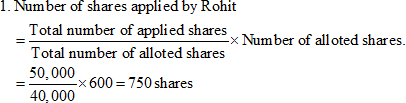 1. Call in arrears by Rohit on allotment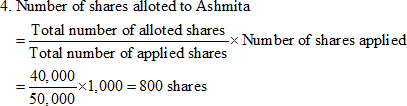 Profit on the forfeiture of 600 share of Rohit = ₹ 30,000 Profit on the forfeiture of 600 share of Ashmita = ₹ 36,000₹ 48,000 x ₹ 600/800 = ₹ 36,000Profit on forfeiture of 1200 shares (30,000 + 36,000) Less: Loss on reissue of sharesTransfer to Capital ReserveBalance in Share Forfeiture Account (₹ 48,000 – ₹ 36,000) = ₹ 12,000Working Notes:1. Call in arrears by Rohit on allotmentProfit on the forfeiture of 600 share of Rohit = ₹ 30,000 Profit on the forfeiture of 600 share of Ashmita = ₹ 36,000₹ 48,000 x ₹ 600/800 = ₹ 36,000Profit on forfeiture of 1200 shares (30,000 + 36,000) Less: Loss on reissue of sharesTransfer to Capital ReserveBalance in Share Forfeiture Account (₹ 48,000 – ₹ 36,000) = ₹ 12,000Working Notes:1. Call in arrears by Rohit on allotmentProfit on the forfeiture of 600 share of Rohit = ₹ 30,000 Profit on the forfeiture of 600 share of Ashmita = ₹ 36,000₹ 48,000 x ₹ 600/800 = ₹ 36,000Profit on forfeiture of 1200 shares (30,000 + 36,000) Less: Loss on reissue of sharesTransfer to Capital ReserveBalance in Share Forfeiture Account (₹ 48,000 – ₹ 36,000) = ₹ 12,000Working Notes:1. Call in arrears by Rohit on allotmentProfit on the forfeiture of 600 share of Rohit = ₹ 30,000 Profit on the forfeiture of 600 share of Ashmita = ₹ 36,000₹ 48,000 x ₹ 600/800 = ₹ 36,000Profit on forfeiture of 1200 shares (30,000 + 36,000) Less: Loss on reissue of sharesTransfer to Capital ReserveBalance in Share Forfeiture Account (₹ 48,000 – ₹ 36,000) = ₹ 12,000Working Notes:1. Call in arrears by Rohit on allotmentProfit on the forfeiture of 600 share of Rohit = ₹ 30,000 Profit on the forfeiture of 600 share of Ashmita = ₹ 36,000₹ 48,000 x ₹ 600/800 = ₹ 36,000Profit on forfeiture of 1200 shares (30,000 + 36,000) Less: Loss on reissue of sharesTransfer to Capital ReserveBalance in Share Forfeiture Account (₹ 48,000 – ₹ 36,000) = ₹ 12,000Working Notes:1. Call in arrears by Rohit on allotmentProfit on the forfeiture of 600 share of Rohit = ₹ 30,000 Profit on the forfeiture of 600 share of Ashmita = ₹ 36,000₹ 48,000 x ₹ 600/800 = ₹ 36,000Profit on forfeiture of 1200 shares (30,000 + 36,000) Less: Loss on reissue of sharesTransfer to Capital ReserveBalance in Share Forfeiture Account (₹ 48,000 – ₹ 36,000) = ₹ 12,000Working Notes:1. Call in arrears by Rohit on allotmentProfit on the forfeiture of 600 share of Rohit = ₹ 30,000 Profit on the forfeiture of 600 share of Ashmita = ₹ 36,000₹ 48,000 x ₹ 600/800 = ₹ 36,000Profit on forfeiture of 1200 shares (30,000 + 36,000) Less: Loss on reissue of sharesTransfer to Capital ReserveBalance in Share Forfeiture Account (₹ 48,000 – ₹ 36,000) = ₹ 12,000===66,00018,00048,000security i.e., in addition to the prime security. It is only to be realised when the prime security failsto pay the amount of the loan. Debentures issued as collateral securitymay or may not be recorded in the books of accounts if an accounting entry is not passed it is disclose under the loan if an accounting entryis passed it is shown below the loan first as debenture issued and there after Debenture Suspense Account is deducted.Case	Conditions of Issue	Condition on RedemptionIssued at Par	Redeemable at ParIssued at Discount	Redeemable at ParIssued at Premium	Redeemable at PremiumIssued at Par	Redeemable at PremiumIssued at Discount	Redeemable at PremiumIssued at Premium	Redeemable at PremiumKinds of DebenturesSecured or Mortgaged DebenturesUnsecured or Naked DebenturesRegistered or bearer DebenturesRedeemable or Irredeemable DebenturesConvertible and Non-Convertible DebenturesIssue Of Debentures (Solved Practical Questions)Q.1.X limited issued 5,000, 12% debentures of ₹ 100 each on 1st April, 2021 at par redeemable at a premium of 5%. Interest on these debentures is paid half yearly, i.e., on 30th September and 31st March. Pass necessary journal entries for the year ended 31st March, 2022 assuming Income tax is deducted @ 20% on the Amount of Interest.Solution	Journalsecurity i.e., in addition to the prime security. It is only to be realised when the prime security failsto pay the amount of the loan. Debentures issued as collateral securitymay or may not be recorded in the books of accounts if an accounting entry is not passed it is disclose under the loan if an accounting entryis passed it is shown below the loan first as debenture issued and there after Debenture Suspense Account is deducted.Case	Conditions of Issue	Condition on RedemptionIssued at Par	Redeemable at ParIssued at Discount	Redeemable at ParIssued at Premium	Redeemable at PremiumIssued at Par	Redeemable at PremiumIssued at Discount	Redeemable at PremiumIssued at Premium	Redeemable at PremiumKinds of DebenturesSecured or Mortgaged DebenturesUnsecured or Naked DebenturesRegistered or bearer DebenturesRedeemable or Irredeemable DebenturesConvertible and Non-Convertible DebenturesIssue Of Debentures (Solved Practical Questions)Q.1.X limited issued 5,000, 12% debentures of ₹ 100 each on 1st April, 2021 at par redeemable at a premium of 5%. Interest on these debentures is paid half yearly, i.e., on 30th September and 31st March. Pass necessary journal entries for the year ended 31st March, 2022 assuming Income tax is deducted @ 20% on the Amount of Interest.Solution	Journalsecurity i.e., in addition to the prime security. It is only to be realised when the prime security failsto pay the amount of the loan. Debentures issued as collateral securitymay or may not be recorded in the books of accounts if an accounting entry is not passed it is disclose under the loan if an accounting entryis passed it is shown below the loan first as debenture issued and there after Debenture Suspense Account is deducted.Case	Conditions of Issue	Condition on RedemptionIssued at Par	Redeemable at ParIssued at Discount	Redeemable at ParIssued at Premium	Redeemable at PremiumIssued at Par	Redeemable at PremiumIssued at Discount	Redeemable at PremiumIssued at Premium	Redeemable at PremiumKinds of DebenturesSecured or Mortgaged DebenturesUnsecured or Naked DebenturesRegistered or bearer DebenturesRedeemable or Irredeemable DebenturesConvertible and Non-Convertible DebenturesIssue Of Debentures (Solved Practical Questions)Q.1.X limited issued 5,000, 12% debentures of ₹ 100 each on 1st April, 2021 at par redeemable at a premium of 5%. Interest on these debentures is paid half yearly, i.e., on 30th September and 31st March. Pass necessary journal entries for the year ended 31st March, 2022 assuming Income tax is deducted @ 20% on the Amount of Interest.Solution	Journalsecurity i.e., in addition to the prime security. It is only to be realised when the prime security failsto pay the amount of the loan. Debentures issued as collateral securitymay or may not be recorded in the books of accounts if an accounting entry is not passed it is disclose under the loan if an accounting entryis passed it is shown below the loan first as debenture issued and there after Debenture Suspense Account is deducted.Case	Conditions of Issue	Condition on RedemptionIssued at Par	Redeemable at ParIssued at Discount	Redeemable at ParIssued at Premium	Redeemable at PremiumIssued at Par	Redeemable at PremiumIssued at Discount	Redeemable at PremiumIssued at Premium	Redeemable at PremiumKinds of DebenturesSecured or Mortgaged DebenturesUnsecured or Naked DebenturesRegistered or bearer DebenturesRedeemable or Irredeemable DebenturesConvertible and Non-Convertible DebenturesIssue Of Debentures (Solved Practical Questions)Q.1.X limited issued 5,000, 12% debentures of ₹ 100 each on 1st April, 2021 at par redeemable at a premium of 5%. Interest on these debentures is paid half yearly, i.e., on 30th September and 31st March. Pass necessary journal entries for the year ended 31st March, 2022 assuming Income tax is deducted @ 20% on the Amount of Interest.Solution	Journalsecurity i.e., in addition to the prime security. It is only to be realised when the prime security failsto pay the amount of the loan. Debentures issued as collateral securitymay or may not be recorded in the books of accounts if an accounting entry is not passed it is disclose under the loan if an accounting entryis passed it is shown below the loan first as debenture issued and there after Debenture Suspense Account is deducted.Case	Conditions of Issue	Condition on RedemptionIssued at Par	Redeemable at ParIssued at Discount	Redeemable at ParIssued at Premium	Redeemable at PremiumIssued at Par	Redeemable at PremiumIssued at Discount	Redeemable at PremiumIssued at Premium	Redeemable at PremiumKinds of DebenturesSecured or Mortgaged DebenturesUnsecured or Naked DebenturesRegistered or bearer DebenturesRedeemable or Irredeemable DebenturesConvertible and Non-Convertible DebenturesIssue Of Debentures (Solved Practical Questions)Q.1.X limited issued 5,000, 12% debentures of ₹ 100 each on 1st April, 2021 at par redeemable at a premium of 5%. Interest on these debentures is paid half yearly, i.e., on 30th September and 31st March. Pass necessary journal entries for the year ended 31st March, 2022 assuming Income tax is deducted @ 20% on the Amount of Interest.Solution	Journalsecurity i.e., in addition to the prime security. It is only to be realised when the prime security failsto pay the amount of the loan. Debentures issued as collateral securitymay or may not be recorded in the books of accounts if an accounting entry is not passed it is disclose under the loan if an accounting entryis passed it is shown below the loan first as debenture issued and there after Debenture Suspense Account is deducted.Case	Conditions of Issue	Condition on RedemptionIssued at Par	Redeemable at ParIssued at Discount	Redeemable at ParIssued at Premium	Redeemable at PremiumIssued at Par	Redeemable at PremiumIssued at Discount	Redeemable at PremiumIssued at Premium	Redeemable at PremiumKinds of DebenturesSecured or Mortgaged DebenturesUnsecured or Naked DebenturesRegistered or bearer DebenturesRedeemable or Irredeemable DebenturesConvertible and Non-Convertible DebenturesIssue Of Debentures (Solved Practical Questions)Q.1.X limited issued 5,000, 12% debentures of ₹ 100 each on 1st April, 2021 at par redeemable at a premium of 5%. Interest on these debentures is paid half yearly, i.e., on 30th September and 31st March. Pass necessary journal entries for the year ended 31st March, 2022 assuming Income tax is deducted @ 20% on the Amount of Interest.Solution	Journalsecurity i.e., in addition to the prime security. It is only to be realised when the prime security failsto pay the amount of the loan. Debentures issued as collateral securitymay or may not be recorded in the books of accounts if an accounting entry is not passed it is disclose under the loan if an accounting entryis passed it is shown below the loan first as debenture issued and there after Debenture Suspense Account is deducted.Case	Conditions of Issue	Condition on RedemptionIssued at Par	Redeemable at ParIssued at Discount	Redeemable at ParIssued at Premium	Redeemable at PremiumIssued at Par	Redeemable at PremiumIssued at Discount	Redeemable at PremiumIssued at Premium	Redeemable at PremiumKinds of DebenturesSecured or Mortgaged DebenturesUnsecured or Naked DebenturesRegistered or bearer DebenturesRedeemable or Irredeemable DebenturesConvertible and Non-Convertible DebenturesIssue Of Debentures (Solved Practical Questions)Q.1.X limited issued 5,000, 12% debentures of ₹ 100 each on 1st April, 2021 at par redeemable at a premium of 5%. Interest on these debentures is paid half yearly, i.e., on 30th September and 31st March. Pass necessary journal entries for the year ended 31st March, 2022 assuming Income tax is deducted @ 20% on the Amount of Interest.Solution	JournalDateParticularsL.FDr. (₹)Cr. (₹)2021Bank A/c	Dr.To Debentures Application and Allotment A/c (Amount received on Application.)5,00,000April 1Bank A/c	Dr.To Debentures Application and Allotment A/c (Amount received on Application.)5,00,000April 1Debenture Application & Allotment A/c Dr. Loss on Issue of Debenture A/c Dr.To 12% Debentures A/cTo Premium on Redemption of Debentures A/c (Issue of Debentures at par and Redeemable at 5% premium)5,00,00025,000Debenture Application & Allotment A/c Dr. Loss on Issue of Debenture A/c Dr.To 12% Debentures A/cTo Premium on Redemption of Debentures A/c (Issue of Debentures at par and Redeemable at 5% premium)5,00,000Debenture Application & Allotment A/c Dr. Loss on Issue of Debenture A/c Dr.To 12% Debentures A/cTo Premium on Redemption of Debentures A/c (Issue of Debentures at par and Redeemable at 5% premium)25,000Sept. 30Interest on Debenture A/c	Dr. To Debenture holder’s A/cTo Income Tax Payable A/c(Half-yearly Interest due on Debentures and Tax deducted at source)30,000Interest on Debenture A/c	Dr. To Debenture holder’s A/cTo Income Tax Payable A/c(Half-yearly Interest due on Debentures and Tax deducted at source)24,0006,000Sept. 30Sept. 30Debenture holders A/c	Dr.To Bank A/c (Payment of Interest)Debenture holders A/c	Dr.To Bank A/c (Payment of Interest)Debenture holders A/c	Dr.To Bank A/c (Payment of Interest)24,00024,00024,00024,000Sept. 30Sept. 30Income Tax Payable A/c To Bank A/c(TDS deposited with Income tax authorities)DrDr6,0006,0006,0006,0002022Interest on Debentures A/cDrDr30,00030,000March 31March 31To Debenture holders A/c30,00030,00024,00024,000To Income Tax Payable A/c(Half-yearly Interest due on Debentures and Tax deducted at source)To Income Tax Payable A/c(Half-yearly Interest due on Debentures and Tax deducted at source)30,00030,0006,0006,000March 31March 31Debenture holders A/c To Bank A/c(Payment of Interest)DrDr24,00024,00024,00024,000March 31March 31Income Tax Payable A/cDrDr6,0006,0006,0006,000March 31March 31To Bank A/c6,0006,0006,0006,000March 31March 31(TDS deposited with Income tax authorities)6,0006,0006,0006,000March 31March 31Statement of Profit & Loss A/c Dr.To Interest on Debentures A/c(30,000+30,000) (Interest transferred to Statement of Profit &LossA/c)Statement of Profit & Loss A/c Dr.To Interest on Debentures A/c(30,000+30,000) (Interest transferred to Statement of Profit &LossA/c)Statement of Profit & Loss A/c Dr.To Interest on Debentures A/c(30,000+30,000) (Interest transferred to Statement of Profit &LossA/c)60,00060,00060,00060,000Q 2. Give Journal Entries for the Issue of Debentures in the following conditions.Issued 2,000, 12% Debentures of ₹ 100 each at par, redeemable also at par.Issued 2,000, 12% Debentures of ₹ 100 each at a discount of 2%, redeemable at par.Issued 2,000, 12% Debentures of ₹ 100 each at a premium of 5%, redeemable at par.Issued 2,000, 12% Debentures of ₹ 100 each at par but redeemable at 5% premium.Issued 2,000, 12% Debentures of ₹ 100 each at a discount of 2%, redeemable at a premium of 5%.Issued 2,000, 12% Debentures of ₹ 100 each at a premium of 5%, redeemable at a premium of 10%.Solution	JournalQ 2. Give Journal Entries for the Issue of Debentures in the following conditions.Issued 2,000, 12% Debentures of ₹ 100 each at par, redeemable also at par.Issued 2,000, 12% Debentures of ₹ 100 each at a discount of 2%, redeemable at par.Issued 2,000, 12% Debentures of ₹ 100 each at a premium of 5%, redeemable at par.Issued 2,000, 12% Debentures of ₹ 100 each at par but redeemable at 5% premium.Issued 2,000, 12% Debentures of ₹ 100 each at a discount of 2%, redeemable at a premium of 5%.Issued 2,000, 12% Debentures of ₹ 100 each at a premium of 5%, redeemable at a premium of 10%.Solution	JournalQ 2. Give Journal Entries for the Issue of Debentures in the following conditions.Issued 2,000, 12% Debentures of ₹ 100 each at par, redeemable also at par.Issued 2,000, 12% Debentures of ₹ 100 each at a discount of 2%, redeemable at par.Issued 2,000, 12% Debentures of ₹ 100 each at a premium of 5%, redeemable at par.Issued 2,000, 12% Debentures of ₹ 100 each at par but redeemable at 5% premium.Issued 2,000, 12% Debentures of ₹ 100 each at a discount of 2%, redeemable at a premium of 5%.Issued 2,000, 12% Debentures of ₹ 100 each at a premium of 5%, redeemable at a premium of 10%.Solution	JournalQ 2. Give Journal Entries for the Issue of Debentures in the following conditions.Issued 2,000, 12% Debentures of ₹ 100 each at par, redeemable also at par.Issued 2,000, 12% Debentures of ₹ 100 each at a discount of 2%, redeemable at par.Issued 2,000, 12% Debentures of ₹ 100 each at a premium of 5%, redeemable at par.Issued 2,000, 12% Debentures of ₹ 100 each at par but redeemable at 5% premium.Issued 2,000, 12% Debentures of ₹ 100 each at a discount of 2%, redeemable at a premium of 5%.Issued 2,000, 12% Debentures of ₹ 100 each at a premium of 5%, redeemable at a premium of 10%.Solution	JournalQ 2. Give Journal Entries for the Issue of Debentures in the following conditions.Issued 2,000, 12% Debentures of ₹ 100 each at par, redeemable also at par.Issued 2,000, 12% Debentures of ₹ 100 each at a discount of 2%, redeemable at par.Issued 2,000, 12% Debentures of ₹ 100 each at a premium of 5%, redeemable at par.Issued 2,000, 12% Debentures of ₹ 100 each at par but redeemable at 5% premium.Issued 2,000, 12% Debentures of ₹ 100 each at a discount of 2%, redeemable at a premium of 5%.Issued 2,000, 12% Debentures of ₹ 100 each at a premium of 5%, redeemable at a premium of 10%.Solution	JournalQ 2. Give Journal Entries for the Issue of Debentures in the following conditions.Issued 2,000, 12% Debentures of ₹ 100 each at par, redeemable also at par.Issued 2,000, 12% Debentures of ₹ 100 each at a discount of 2%, redeemable at par.Issued 2,000, 12% Debentures of ₹ 100 each at a premium of 5%, redeemable at par.Issued 2,000, 12% Debentures of ₹ 100 each at par but redeemable at 5% premium.Issued 2,000, 12% Debentures of ₹ 100 each at a discount of 2%, redeemable at a premium of 5%.Issued 2,000, 12% Debentures of ₹ 100 each at a premium of 5%, redeemable at a premium of 10%.Solution	JournalQ 2. Give Journal Entries for the Issue of Debentures in the following conditions.Issued 2,000, 12% Debentures of ₹ 100 each at par, redeemable also at par.Issued 2,000, 12% Debentures of ₹ 100 each at a discount of 2%, redeemable at par.Issued 2,000, 12% Debentures of ₹ 100 each at a premium of 5%, redeemable at par.Issued 2,000, 12% Debentures of ₹ 100 each at par but redeemable at 5% premium.Issued 2,000, 12% Debentures of ₹ 100 each at a discount of 2%, redeemable at a premium of 5%.Issued 2,000, 12% Debentures of ₹ 100 each at a premium of 5%, redeemable at a premium of 10%.Solution	JournalQ 2. Give Journal Entries for the Issue of Debentures in the following conditions.Issued 2,000, 12% Debentures of ₹ 100 each at par, redeemable also at par.Issued 2,000, 12% Debentures of ₹ 100 each at a discount of 2%, redeemable at par.Issued 2,000, 12% Debentures of ₹ 100 each at a premium of 5%, redeemable at par.Issued 2,000, 12% Debentures of ₹ 100 each at par but redeemable at 5% premium.Issued 2,000, 12% Debentures of ₹ 100 each at a discount of 2%, redeemable at a premium of 5%.Issued 2,000, 12% Debentures of ₹ 100 each at a premium of 5%, redeemable at a premium of 10%.Solution	JournalQ 2. Give Journal Entries for the Issue of Debentures in the following conditions.Issued 2,000, 12% Debentures of ₹ 100 each at par, redeemable also at par.Issued 2,000, 12% Debentures of ₹ 100 each at a discount of 2%, redeemable at par.Issued 2,000, 12% Debentures of ₹ 100 each at a premium of 5%, redeemable at par.Issued 2,000, 12% Debentures of ₹ 100 each at par but redeemable at 5% premium.Issued 2,000, 12% Debentures of ₹ 100 each at a discount of 2%, redeemable at a premium of 5%.Issued 2,000, 12% Debentures of ₹ 100 each at a premium of 5%, redeemable at a premium of 10%.Solution	JournalQ 2. Give Journal Entries for the Issue of Debentures in the following conditions.Issued 2,000, 12% Debentures of ₹ 100 each at par, redeemable also at par.Issued 2,000, 12% Debentures of ₹ 100 each at a discount of 2%, redeemable at par.Issued 2,000, 12% Debentures of ₹ 100 each at a premium of 5%, redeemable at par.Issued 2,000, 12% Debentures of ₹ 100 each at par but redeemable at 5% premium.Issued 2,000, 12% Debentures of ₹ 100 each at a discount of 2%, redeemable at a premium of 5%.Issued 2,000, 12% Debentures of ₹ 100 each at a premium of 5%, redeemable at a premium of 10%.Solution	JournalQ 2. Give Journal Entries for the Issue of Debentures in the following conditions.Issued 2,000, 12% Debentures of ₹ 100 each at par, redeemable also at par.Issued 2,000, 12% Debentures of ₹ 100 each at a discount of 2%, redeemable at par.Issued 2,000, 12% Debentures of ₹ 100 each at a premium of 5%, redeemable at par.Issued 2,000, 12% Debentures of ₹ 100 each at par but redeemable at 5% premium.Issued 2,000, 12% Debentures of ₹ 100 each at a discount of 2%, redeemable at a premium of 5%.Issued 2,000, 12% Debentures of ₹ 100 each at a premium of 5%, redeemable at a premium of 10%.Solution	JournalQ 2. Give Journal Entries for the Issue of Debentures in the following conditions.Issued 2,000, 12% Debentures of ₹ 100 each at par, redeemable also at par.Issued 2,000, 12% Debentures of ₹ 100 each at a discount of 2%, redeemable at par.Issued 2,000, 12% Debentures of ₹ 100 each at a premium of 5%, redeemable at par.Issued 2,000, 12% Debentures of ₹ 100 each at par but redeemable at 5% premium.Issued 2,000, 12% Debentures of ₹ 100 each at a discount of 2%, redeemable at a premium of 5%.Issued 2,000, 12% Debentures of ₹ 100 each at a premium of 5%, redeemable at a premium of 10%.Solution	JournalQ 2. Give Journal Entries for the Issue of Debentures in the following conditions.Issued 2,000, 12% Debentures of ₹ 100 each at par, redeemable also at par.Issued 2,000, 12% Debentures of ₹ 100 each at a discount of 2%, redeemable at par.Issued 2,000, 12% Debentures of ₹ 100 each at a premium of 5%, redeemable at par.Issued 2,000, 12% Debentures of ₹ 100 each at par but redeemable at 5% premium.Issued 2,000, 12% Debentures of ₹ 100 each at a discount of 2%, redeemable at a premium of 5%.Issued 2,000, 12% Debentures of ₹ 100 each at a premium of 5%, redeemable at a premium of 10%.Solution	JournalDateParticularsParticularsParticularsL.FL.FDr. (₹)Dr. (₹)Cr. (₹)Cr. (₹)Case 1Bank A/c	Dr.Bank A/c	Dr.2,00,0002,00,0002,00,000Case 1To 12% Debentures Application & Allotment A/cTo 12% Debentures Application & Allotment A/c2,00,0002,00,000Case 1(Application money received)(Application money received)2,00,0002,00,00012% Debentures Application & Allotment A/c Dr.12% Debentures Application & Allotment A/c Dr.12% Debentures Application & Allotment A/c Dr.2,00,00To 12% Debentures A/c(Transfer of application money to Debentures A/c, issued at par)To 12% Debentures A/c(Transfer of application money to Debentures A/c, issued at par)To 12% Debentures A/c(Transfer of application money to Debentures A/c, issued at par)2,00,0002,00,000Case 2Bank A/c	Dr.Bank A/c	Dr.1,96,0001,96,0001,96,000Case 2To 12% Debentures Application & Allotment A/cTo 12% Debentures Application & Allotment A/c1,96,0001,96,000Case 2(Application money received)(Application money received)1,96,0001,96,00012% Debentures Application & Allotment A/c Dr.12% Debentures Application & Allotment A/c Dr.12% Debentures Application & Allotment A/c Dr.1,96,0001,96,0001,96,000Discount on Issue of Debentures A/c Dr.Discount on Issue of Debentures A/c Dr.4,0001,96,0001,96,000To 12% Debentures A/c(Transfer of Application money to DebenturesA/c, issued at a discount of 2%)2,00,000Case 3Bank A/c	Dr.2,10,000Case 3To 12% Debentures Application & AllotmentA/c2,10,000Case 3(Application money received)12% Debentures Application & AllotmentA/c Dr.2,10,000To 12% Debentures A/c2,00,000To Securities premium reserve A/c(Transfer of Application money to Debenture A/c, issued at a premium of 5%)10,000Case 4Bank A/c	Dr.To 12% Debentures Application & AllotmentA/c (Application money received)2,00,0002,00,00010,0002,00,0002,00,00010,000Case 412% Debentures Application & Allotment A/c Dr. Loss on Issue of Debentures A/cTo 12% Debentures A/cTo Premium on Redemption A/c(Transfer of Application money to Debenture A/c, issued at par, but Redeemable at a Premium of 5%)2,00,0002,00,00010,0002,00,0002,00,00010,000WRITING OFF DISCOUNT / LOSS ON ISSUE OF DEBENTURESQ1. X Ltd. issued ₹ 2,00,000, 10% Debentures at a discount of 5% .The terms of issue provide theWRITING OFF DISCOUNT / LOSS ON ISSUE OF DEBENTURESQ1. X Ltd. issued ₹ 2,00,000, 10% Debentures at a discount of 5% .The terms of issue provide theWRITING OFF DISCOUNT / LOSS ON ISSUE OF DEBENTURESQ1. X Ltd. issued ₹ 2,00,000, 10% Debentures at a discount of 5% .The terms of issue provide theWRITING OFF DISCOUNT / LOSS ON ISSUE OF DEBENTURESQ1. X Ltd. issued ₹ 2,00,000, 10% Debentures at a discount of 5% .The terms of issue provide theWRITING OFF DISCOUNT / LOSS ON ISSUE OF DEBENTURESQ1. X Ltd. issued ₹ 2,00,000, 10% Debentures at a discount of 5% .The terms of issue provide theWRITING OFF DISCOUNT / LOSS ON ISSUE OF DEBENTURESQ1. X Ltd. issued ₹ 2,00,000, 10% Debentures at a discount of 5% .The terms of issue provide theWRITING OFF DISCOUNT / LOSS ON ISSUE OF DEBENTURESQ1. X Ltd. issued ₹ 2,00,000, 10% Debentures at a discount of 5% .The terms of issue provide theDateParticularsLFDebit (₹)Credit(₹)Securities Premium Reserve A/c DrTo Discount on Issue of DebenturesA/c(Being Discount on Issue of Debentures written off)10,00010,000DateParticularsParticularsLFDebit(₹)Credit (₹)2021Apr 1Bank A/cTo Debenture Application &Allotment A/c (Being Application money received)Dr94,00094,000Apr 1Debenture Application & Allotment A/cDiscount on Issue of Debentures A/c	Dr To 9% Debentures A/cDr94,0006,0001,00,0002022Mar 31Statement of Profit & Loss A/cTo Discount on issue of debentures A/c(Being Discount on Issue of Debentures written off)Dr6,0006,000DateParticularsLFDebit(₹)Credit (₹)2021Apr1Bank A/c	DrTo Debenture Application &Allotment A/c (Being Application money received)6 , 00,0006 , 00,000Apr 1Debenture Application &Allotment A/c	Dr Loss on Issue of Debentures A/c	DrTo 9% Debentures A/cTo Premium on Redemption of Debentures (Being Application money transferred)6,00,00030,0006,00,00030,0002022Mar31Securities Premium Reserve A/c	DrStatement of Profit & Loss A/c	Dr To Loss on Issue of Debentures A/c(Being Loss on Issue of Debentures written off)10,00020,00030,000Ch-09: Financial Statements of CompanyFinancial statements are the basic and formal annual reports through which the corporate management communicates financial information to its owners and various other external parties which include investors, tax authorities, government, employees, etc. These refer to:the balance sheet (position statement) as at the end of accounting period, the statement of profit and loss of a company and the cash flow statement.PART 1Form of balance sheetREVISED SCHEDULE III OF THE COMPANIES ACT 2013BALANCESHEET AS AT……………….Ch-09: Financial Statements of CompanyFinancial statements are the basic and formal annual reports through which the corporate management communicates financial information to its owners and various other external parties which include investors, tax authorities, government, employees, etc. These refer to:the balance sheet (position statement) as at the end of accounting period, the statement of profit and loss of a company and the cash flow statement.PART 1Form of balance sheetREVISED SCHEDULE III OF THE COMPANIES ACT 2013BALANCESHEET AS AT……………….Ch-09: Financial Statements of CompanyFinancial statements are the basic and formal annual reports through which the corporate management communicates financial information to its owners and various other external parties which include investors, tax authorities, government, employees, etc. These refer to:the balance sheet (position statement) as at the end of accounting period, the statement of profit and loss of a company and the cash flow statement.PART 1Form of balance sheetREVISED SCHEDULE III OF THE COMPANIES ACT 2013BALANCESHEET AS AT……………….Ch-09: Financial Statements of CompanyFinancial statements are the basic and formal annual reports through which the corporate management communicates financial information to its owners and various other external parties which include investors, tax authorities, government, employees, etc. These refer to:the balance sheet (position statement) as at the end of accounting period, the statement of profit and loss of a company and the cash flow statement.PART 1Form of balance sheetREVISED SCHEDULE III OF THE COMPANIES ACT 2013BALANCESHEET AS AT……………….PARTICULARS (1)NOTE NO (2)FIGURES AS AT THE END OF CURRENT REPORTING PERIOD(3)FIRGURES AS AT THE END OF THE PREVIOUS REPO-RTING PERIOD (4)1. EQUITY AND LIABILITIESShareholders’ FundsShare CapitalReserves and SurplusMoney received against sharewarrantsShare Applications MoneyPending AllotmentNon-Current LiabilitiesLong-term borrowingsDeferred tax liabilities(Net)Other Long-term LiabilitiesLong-term provisionsCurrent LiabilitiesShort-term borrowingsTrade payablesOther current liabilitiesShort-term provisionsTOTALII ASSETS1. Non-Current AssetsFixed Assets (i)Tangible AssetsIntangible assetsCapital work-in progressIntangible assets underdevelopmentNon-current investmentsDeferred tax assets (net) (d)Long-term loans and advances(e) Other non-current assetsCurrent AssetsCurrent investmentsInventoriesTrade receivablesCash and cash equivalentsShort-term loans and advancesOther current assetsTOTALPART -IISTATEMENT OF PROFIT AND LOSS	(₹ In…..)PART -IISTATEMENT OF PROFIT AND LOSS	(₹ In…..)PART -IISTATEMENT OF PROFIT AND LOSS	(₹ In…..)PART -IISTATEMENT OF PROFIT AND LOSS	(₹ In…..)PART -IISTATEMENT OF PROFIT AND LOSS	(₹ In…..)PARTICULARS (1)NOTE NO (2)FIGURES FOR THE CURRENT RERPORTING PERIOD (3)FIGURES FOR THE PREVIOUS REPORTINGPERIOD (4)I.	Revenue from operationsII. Other incomeIII. Total Revenue ( I+II )IV. Expenses:Cost of materials consumed Purchases of stock-in-tradeChanges in inventories of finishedgoods Work-in-progress and stock-in-trade Employees benefits expensesFinance costsDepreciation and amortization expensesOther expensesTotal expensesV. Profit Before Tax (III-IV)VI. TaxVII. Profit After Tax (V-VI)Capital Employed = Shareholder’s Funds + Non-Current Liabilities (Long-term Borrowings +Long-term Provisions)Capital Employed = Non-current assets + working capitalNon-current assets = Tangible Assets + Intangible assets + Non-CurrentInvestments + Long term Advances.Working capital = Current Assets – Current Liabilities.MULTIPLE CHOICE QUESTION:-Capital Employed = Shareholder’s Funds + Non-Current Liabilities (Long-term Borrowings +Long-term Provisions)Capital Employed = Non-current assets + working capitalNon-current assets = Tangible Assets + Intangible assets + Non-CurrentInvestments + Long term Advances.Working capital = Current Assets – Current Liabilities.MULTIPLE CHOICE QUESTION:-Capital Employed = Shareholder’s Funds + Non-Current Liabilities (Long-term Borrowings +Long-term Provisions)Capital Employed = Non-current assets + working capitalNon-current assets = Tangible Assets + Intangible assets + Non-CurrentInvestments + Long term Advances.Working capital = Current Assets – Current Liabilities.MULTIPLE CHOICE QUESTION:-Capital Employed = Shareholder’s Funds + Non-Current Liabilities (Long-term Borrowings +Long-term Provisions)Capital Employed = Non-current assets + working capitalNon-current assets = Tangible Assets + Intangible assets + Non-CurrentInvestments + Long term Advances.Working capital = Current Assets – Current Liabilities.MULTIPLE CHOICE QUESTION:-Q1Working Capital is the:Cash and Bank BalanceCapital borrowed from the BanksDifference between Current Assets and Current LiabilitiesDifference between Current Assets and Fixed AssetsHINT(c)Q2Current assets include only those assets which are expected to be realised within………………………(a) 3 months	(b) 6 months(c) 1 year	(d) 2 yearsHINT(c)Q3On the basis of following data, the Proprietary Ratio of the company will be: Equity share capital ₹10,00,000 ; Debentures ₹ 5,00,000; Statement of Profit & Loss Dr.Balance ₹ 1,00,000; Current Liabilities ₹ 6,00,000, Current Assets ₹ 8,00,000. (a) 70%	(b) 50%	(c) 45%	(d) 75%HINT(c)Q4Current Ratio is 1.5:1. Working Capital is 30,000. What will be the amount of current liabilities?(a) 20,000	(b) 60.000	(c ) 1,65,000	(d) 1,20,000HINT(b)Q5Capital Employed can be calculated by:(a) Debt + Equity	(b) Non-Current Assets + Working Capital(c) Total Assets – Current Liabilities	(d) Any of the aboveHINT(d)Q6Net Profit can be greater than Operating Profit when:Cost of Revenue from Operations is more than Operating ExpensesOperating Expenses are more than Non-operating ExpensesNon-operating Expenses are more than Non-operating IncomeNon-operating Expenses are less than Non-operating IncomeHINT(d)Q7From the following information, Calculate Return on Investment: Net Profit after Interest and Tax ₹ 4,50,000,10% Debentures ₹ 15,00,000Tax @ 10% Capital employed ₹2 6,00,000(a) 17.31%	(b) 25%	(c) 15.85	(d) 10.98%HINT(b)Q8The ideal Current ratio is:(a) 1:2	(b) 2:1	(c) 1:1	(d) 40%HINT(b)9Opening Inventory of a firm is ₹ 80,000. Cost of revenue from operation is ₹6,00,000. Inventory Turnover Ratio is 5 times. Its closing inventory will be:(a) ₹ 1,60,000	(b) ₹ 1,20,000	(c) ₹ 80,000	(d) ₹ 2,00,000HINT(a)PRACTICE QUESTIONS:-PRACTICE QUESTIONS:-1.A company has a Current Ratio of 4:1 and Quick Ratio is 2.5:1. Assuming that the Inventories are ₹ 22,500, find out Total Current Assets and Current Liabilities.Ans.   Current ratio = 4:1;	Quick Ratio = 2.5:1 Inventory = 4 - 2.5 = 1.5If Inventory is 1.5, then Current Assets = 4If Inventory = ₹ 22,500, then Current Assets = 4 x ₹ 22,500/1.5 = ₹ 60,000 Current Liabilities = ₹ 60,000/4 = ₹ 15,000.2.From the following, Calculate Stock Turnover Ratio— Net Revenue = ₹ 2, 00,000; Gross Profit = 25%, Opening Inventory = ₹ 5000Closing Inventory = ₹ 15,000Ans. Inventory Turnover Ratio = Cost of Revenue from Operation/Average inventory Cost of Revenue= Revenue - Gross ProfitCost of Revenue = ₹ 2, 00,000 – ₹ 50,000 = ₹ 1, 50,000 Average Inventory = Opening Inventory + Closing Inventory2= ₹ 5,000+ ₹15,0002= ₹ 20,000/2= ₹ 10,000₹ 1,50,000/10,000 = 15 Times.3.Calculate Gross Profit and Revenue— Average Inventory = ₹ 80,000 Inventory Turnover Ratio = 6 times Selling price = 25% above costAns. Inventory Turnover Ratio = Cost of Revenue/Average Inventory 6 = Cost of Revenue/80,000Cost of Revenue = ₹ 80,000 x 6 = ₹ 4,80,000 Gross Profit = ₹ 4,80,000 x 25/100 = ₹ 1,20,000 Revenue = Cost of Revenue + Gross Profit= ₹ 4,80,000 + ₹ 1,20,000 = ₹ 6,00,000.Ch-12: Cash Flow Statement.MEANING OF CASH FLOW STATEMENT:- Cash Flow Statement is a statement that shows the flow of cash and cash equivalents during the period under report.OBJECTIVES OF CASH FLOW STATEMENT:-To ascertain the sources of cash and cash equivalents under operating, investing andfinancing activities by the enterprise.To ascertain the applications of cash and cash equivalents under operating, investingand financing activities by the enterprise.To ascertain net change in cash and cash equivalents being the difference between receiptsand payments under operating, investing and financing activities between the dates of twobalance sheets.FORMAT OF CASH FLOW STATEMENT(INDIRECT METHOD) FOR THE YEAR ENDED……………………..{As per Accounting Standard-3 (Revised)}Ch-12: Cash Flow Statement.MEANING OF CASH FLOW STATEMENT:- Cash Flow Statement is a statement that shows the flow of cash and cash equivalents during the period under report.OBJECTIVES OF CASH FLOW STATEMENT:-To ascertain the sources of cash and cash equivalents under operating, investing andfinancing activities by the enterprise.To ascertain the applications of cash and cash equivalents under operating, investingand financing activities by the enterprise.To ascertain net change in cash and cash equivalents being the difference between receiptsand payments under operating, investing and financing activities between the dates of twobalance sheets.FORMAT OF CASH FLOW STATEMENT(INDIRECT METHOD) FOR THE YEAR ENDED……………………..{As per Accounting Standard-3 (Revised)}Ch-12: Cash Flow Statement.MEANING OF CASH FLOW STATEMENT:- Cash Flow Statement is a statement that shows the flow of cash and cash equivalents during the period under report.OBJECTIVES OF CASH FLOW STATEMENT:-To ascertain the sources of cash and cash equivalents under operating, investing andfinancing activities by the enterprise.To ascertain the applications of cash and cash equivalents under operating, investingand financing activities by the enterprise.To ascertain net change in cash and cash equivalents being the difference between receiptsand payments under operating, investing and financing activities between the dates of twobalance sheets.FORMAT OF CASH FLOW STATEMENT(INDIRECT METHOD) FOR THE YEAR ENDED……………………..{As per Accounting Standard-3 (Revised)}Ch-12: Cash Flow Statement.MEANING OF CASH FLOW STATEMENT:- Cash Flow Statement is a statement that shows the flow of cash and cash equivalents during the period under report.OBJECTIVES OF CASH FLOW STATEMENT:-To ascertain the sources of cash and cash equivalents under operating, investing andfinancing activities by the enterprise.To ascertain the applications of cash and cash equivalents under operating, investingand financing activities by the enterprise.To ascertain net change in cash and cash equivalents being the difference between receiptsand payments under operating, investing and financing activities between the dates of twobalance sheets.FORMAT OF CASH FLOW STATEMENT(INDIRECT METHOD) FOR THE YEAR ENDED……………………..{As per Accounting Standard-3 (Revised)}Ch-12: Cash Flow Statement.MEANING OF CASH FLOW STATEMENT:- Cash Flow Statement is a statement that shows the flow of cash and cash equivalents during the period under report.OBJECTIVES OF CASH FLOW STATEMENT:-To ascertain the sources of cash and cash equivalents under operating, investing andfinancing activities by the enterprise.To ascertain the applications of cash and cash equivalents under operating, investingand financing activities by the enterprise.To ascertain net change in cash and cash equivalents being the difference between receiptsand payments under operating, investing and financing activities between the dates of twobalance sheets.FORMAT OF CASH FLOW STATEMENT(INDIRECT METHOD) FOR THE YEAR ENDED……………………..{As per Accounting Standard-3 (Revised)}Particulars₹₹I.	CASH FLOW FROM OPERATING ACTIVITIESNet profit before tax and extraordinary items (as per working note)Add : Items to be added*Depreciation*Goodwill, Patents and Trademarks amortised*Interest on Bank Overdraft/Cash Credit*Interest on Borrowings and Debentures*Loss on Sale of Fixed Assets*Increase in Provision for doubtful debtsLess : Items to be deducted*Interest Income*Dividend Income*Rental Income*Gain on Sale of Fixed Assets*Decrease in Provision for doubtful debtsOperating profit before Working Capital changes (A+B-C) (E)Add : Decrease in Current Assets & Increase in Current Liabilities(F) Less : Increase in Current Assets & Decrease in Current Liabilities…..…..…..…..…..…..…..…..…..…..…..…..…..…..…..…..…..…..…..…..…..Cash generated from Operations (D+E-F)Less : Income tax paid (Net of tax refund)(I) Cash flow before Extraordinary items*Extraordinary items (+/-)Cash Flow From (or Used in) Operating Activities…..Cash generated from Operations (D+E-F)Less : Income tax paid (Net of tax refund)(I) Cash flow before Extraordinary items*Extraordinary items (+/-)Cash Flow From (or Used in) Operating Activities…..Cash generated from Operations (D+E-F)Less : Income tax paid (Net of tax refund)(I) Cash flow before Extraordinary items*Extraordinary items (+/-)Cash Flow From (or Used in) Operating Activities----II.	CASH FLOW FROM INVESTING ACTIVITIESProceeds from sale of fixed assets…..Proceeds from sale of investments (other than Current Investments to…..be included in cash & cash equivalents and Marketable Securities)Proceeds from sale of intangible assets…..Interest and Dividend received (for non-financial companies Only)…..Rent received…..Payment for Purchase of Fixed Assets(…..)Payment for Purchase of Investments (Other than Marketable(…..)Securities)Payment for purchase of intangible assets like goodwill(…..)Extraordinary items (e.g. Insurance Claim on machinery against fire) (+/-)(…..)Cash Flow From (or used in) Investing Activities…...-.-.-.III.	CASH FLOW FROM FINANCING ACTIVITIESProceeds from Issue of Shares and Debentures…..Proceeds from Other Long-term Borrowings…..Increase/decrease in Bank Overdraft/Cash Credit…..Payment of Final Dividend(…..)Payment of Interim Dividend(…..)Payment of Interest on Debentures and Loans (Short-term and long-term)Repayment of LoansRedemption of Debentures/Preference Shares(…..)(….)(…..)Payment of Share Issue Expenses(….)Payment for Buy-back of Shares as Extraordinary Activities(.....)Cash Flow From (or Used in) Financing Activities…..IV. Net Increase/Decrease in cash & Cash Equivalents (I+II+III).-.-.-.V. Add: Cash & Cash Equivalents in the beginning of the year…..VI. Cash & Cash Equivalents at the end of the year…..Particulars₹Particulars₹To Balance b/dTo Profit/Gain on Sale of Fixed Assets(Statement of Profit & Loss)* To Bank A/c. (Purchase)xxx xxxxxxBy Bank A/c. (Sale of Fixed Asset) By Loss on Sale of Asset A/c. (Statement of Profit &Loss)*By Accumulated Depreciation A/c. (Accumulated depreciation on fixed asset sold)By Balance c/d.xxx xxxxxxxxxxxxxxxxxParticulars₹Particulars₹To Fixed Assets A/c(Accumulated depreciation on fixed asset) (Statement of Profit & Loss)*To Balance c/dxxx xxxBy Balance b/dBy Depreciation A/c(Current Year)xxx xxxxxxxxxxxParticulars₹Particulars₹To Balance b/dTo Profit/Gain on Sale of Investment (Statement of Profit & Loss A/c)* To Bank A/c. (Purchase)xxx xxxxxxBy Bank A/c. (Sale of Investment) By Loss on sale of asset A/c. (Statement of Profit & Loss A/c)* By Balance c/d.xxx xxxxxxxxxxxxxxHint: - Financing activity.Interest received by a finance company is classified under which kind activity while preparing a Cash Flow Statement.State why Cash Flow Statement is not a substitute for Income Statement?Hint: - Because Cash Flow Statement shows only the Inflows and Outflows of cash as Incomes Statement shows both Cash and Non-cash items of Revenue nature and shows the Net Income during the year.State whether the payment of cash to trade payables will result in Inflow, Outflow or No flow of Cash.Hint: - Outflow.State whether depreciation charged by a company will result in Inflow, Outflow or No flow of Cash.Hint:- No flow.More Questions:-1. Calculate Cash Flow from Operating Activities from the following :Profit made during the year	₹ 2,50,000 after considering the following items: Depreciation on fixed assets ₹ 10,000.Amortization of goodwill	₹ 5,000 Loss on sale of machinery	₹ 7,000. Profit on sale of land	₹ 3,000.Additional information:-Particulars	31/03/2013 (₹ )	31/03/2012 (₹ )Trade receivables	23,000	22,000Trade payables	10,000	15,000Prepaid expenses	4,000	6,000Solution:	Calculation of Cash flows from Operating ActivitiesHint: - Financing activity.Interest received by a finance company is classified under which kind activity while preparing a Cash Flow Statement.State why Cash Flow Statement is not a substitute for Income Statement?Hint: - Because Cash Flow Statement shows only the Inflows and Outflows of cash as Incomes Statement shows both Cash and Non-cash items of Revenue nature and shows the Net Income during the year.State whether the payment of cash to trade payables will result in Inflow, Outflow or No flow of Cash.Hint: - Outflow.State whether depreciation charged by a company will result in Inflow, Outflow or No flow of Cash.Hint:- No flow.More Questions:-1. Calculate Cash Flow from Operating Activities from the following :Profit made during the year	₹ 2,50,000 after considering the following items: Depreciation on fixed assets ₹ 10,000.Amortization of goodwill	₹ 5,000 Loss on sale of machinery	₹ 7,000. Profit on sale of land	₹ 3,000.Additional information:-Particulars	31/03/2013 (₹ )	31/03/2012 (₹ )Trade receivables	23,000	22,000Trade payables	10,000	15,000Prepaid expenses	4,000	6,000Solution:	Calculation of Cash flows from Operating ActivitiesHint: - Financing activity.Interest received by a finance company is classified under which kind activity while preparing a Cash Flow Statement.State why Cash Flow Statement is not a substitute for Income Statement?Hint: - Because Cash Flow Statement shows only the Inflows and Outflows of cash as Incomes Statement shows both Cash and Non-cash items of Revenue nature and shows the Net Income during the year.State whether the payment of cash to trade payables will result in Inflow, Outflow or No flow of Cash.Hint: - Outflow.State whether depreciation charged by a company will result in Inflow, Outflow or No flow of Cash.Hint:- No flow.More Questions:-1. Calculate Cash Flow from Operating Activities from the following :Profit made during the year	₹ 2,50,000 after considering the following items: Depreciation on fixed assets ₹ 10,000.Amortization of goodwill	₹ 5,000 Loss on sale of machinery	₹ 7,000. Profit on sale of land	₹ 3,000.Additional information:-Particulars	31/03/2013 (₹ )	31/03/2012 (₹ )Trade receivables	23,000	22,000Trade payables	10,000	15,000Prepaid expenses	4,000	6,000Solution:	Calculation of Cash flows from Operating ActivitiesHint: - Financing activity.Interest received by a finance company is classified under which kind activity while preparing a Cash Flow Statement.State why Cash Flow Statement is not a substitute for Income Statement?Hint: - Because Cash Flow Statement shows only the Inflows and Outflows of cash as Incomes Statement shows both Cash and Non-cash items of Revenue nature and shows the Net Income during the year.State whether the payment of cash to trade payables will result in Inflow, Outflow or No flow of Cash.Hint: - Outflow.State whether depreciation charged by a company will result in Inflow, Outflow or No flow of Cash.Hint:- No flow.More Questions:-1. Calculate Cash Flow from Operating Activities from the following :Profit made during the year	₹ 2,50,000 after considering the following items: Depreciation on fixed assets ₹ 10,000.Amortization of goodwill	₹ 5,000 Loss on sale of machinery	₹ 7,000. Profit on sale of land	₹ 3,000.Additional information:-Particulars	31/03/2013 (₹ )	31/03/2012 (₹ )Trade receivables	23,000	22,000Trade payables	10,000	15,000Prepaid expenses	4,000	6,000Solution:	Calculation of Cash flows from Operating ActivitiesHint: - Financing activity.Interest received by a finance company is classified under which kind activity while preparing a Cash Flow Statement.State why Cash Flow Statement is not a substitute for Income Statement?Hint: - Because Cash Flow Statement shows only the Inflows and Outflows of cash as Incomes Statement shows both Cash and Non-cash items of Revenue nature and shows the Net Income during the year.State whether the payment of cash to trade payables will result in Inflow, Outflow or No flow of Cash.Hint: - Outflow.State whether depreciation charged by a company will result in Inflow, Outflow or No flow of Cash.Hint:- No flow.More Questions:-1. Calculate Cash Flow from Operating Activities from the following :Profit made during the year	₹ 2,50,000 after considering the following items: Depreciation on fixed assets ₹ 10,000.Amortization of goodwill	₹ 5,000 Loss on sale of machinery	₹ 7,000. Profit on sale of land	₹ 3,000.Additional information:-Particulars	31/03/2013 (₹ )	31/03/2012 (₹ )Trade receivables	23,000	22,000Trade payables	10,000	15,000Prepaid expenses	4,000	6,000Solution:	Calculation of Cash flows from Operating ActivitiesParticularsDetails (₹ )Amt. (₹ )Net Profit2,50,000Adjust Non-Cash and Non-Operating Items:Add - Depreciation10,000Amortization of Goodwill5,000Loss on Sale of Machinery7,000Less - Profit on Sale of Land(3,000)19,000Operating Profit Before Working Capital Changes2,69,000Add - Decrease in CA & Increase in CLPrepaid Expenses2,0002,000Less - Increase in CA & Decrease in CLTrade Receivables(1,000)Trade Payables(5,000)(6,000)Cash flows from Operating activities2,65,0002. Following are the Balance Sheets of XYZ Ltd., as on 31st March, 2021 and 20222. Following are the Balance Sheets of XYZ Ltd., as on 31st March, 2021 and 20222. Following are the Balance Sheets of XYZ Ltd., as on 31st March, 2021 and 20222. Following are the Balance Sheets of XYZ Ltd., as on 31st March, 2021 and 20222. Following are the Balance Sheets of XYZ Ltd., as on 31st March, 2021 and 20222. Following are the Balance Sheets of XYZ Ltd., as on 31st March, 2021 and 20222. Following are the Balance Sheets of XYZ Ltd., as on 31st March, 2021 and 20222. Following are the Balance Sheets of XYZ Ltd., as on 31st March, 2021 and 20222. Following are the Balance Sheets of XYZ Ltd., as on 31st March, 2021 and 20222. Following are the Balance Sheets of XYZ Ltd., as on 31st March, 2021 and 2022ParticularsParticularsNote2020-21 (₹ )2021-22 (₹ )No.EQUITY AND LIABILITIESEQUITY AND LIABILITIES(1) Shareholder’s Funds(1) Shareholder’s Funds(a) Share capital(a) Share capital14,00,00010,00,000(b) Reserves & Surplus(b) Reserves & Surplus5,00,0004,00,000(2) Non Current Liabilities(2) Non Current LiabilitiesLong Term borrowingsLong Term borrowings6,00,0002,00,000(3) Current Liabilities(3) Current LiabilitiesShort Term Provision(Proposed Dividend)Short Term Provision(Proposed Dividend)80,00060,000TotalTotal16,60,00025,80,000ASSETSNon Current AssetsFixed assetsTangible assetsIntangible assetsCurrent AssetsInventoriesTrade ReceivablesCash & Cash equivalentsASSETSNon Current AssetsFixed assetsTangible assetsIntangible assetsCurrent AssetsInventoriesTrade ReceivablesCash & Cash equivalents16,00,0009,00,000ASSETSNon Current AssetsFixed assetsTangible assetsIntangible assetsCurrent AssetsInventoriesTrade ReceivablesCash & Cash equivalentsASSETSNon Current AssetsFixed assetsTangible assetsIntangible assetsCurrent AssetsInventoriesTrade ReceivablesCash & Cash equivalents1,40,0002,00,000ASSETSNon Current AssetsFixed assetsTangible assetsIntangible assetsCurrent AssetsInventoriesTrade ReceivablesCash & Cash equivalentsASSETSNon Current AssetsFixed assetsTangible assetsIntangible assetsCurrent AssetsInventoriesTrade ReceivablesCash & Cash equivalents2,50,0002,00,000ASSETSNon Current AssetsFixed assetsTangible assetsIntangible assetsCurrent AssetsInventoriesTrade ReceivablesCash & Cash equivalentsASSETSNon Current AssetsFixed assetsTangible assetsIntangible assetsCurrent AssetsInventoriesTrade ReceivablesCash & Cash equivalents5,00,0003,00,000ASSETSNon Current AssetsFixed assetsTangible assetsIntangible assetsCurrent AssetsInventoriesTrade ReceivablesCash & Cash equivalentsASSETSNon Current AssetsFixed assetsTangible assetsIntangible assetsCurrent AssetsInventoriesTrade ReceivablesCash & Cash equivalents90,00060,000TotalTotal16,60,00025,80,000Prepare a Cash Flow Statement after taking into account the following adjustments: Depreciation provided on machinery during the year ₹ 2, 00,000.Solution:	Cash Flow StatementPrepare a Cash Flow Statement after taking into account the following adjustments: Depreciation provided on machinery during the year ₹ 2, 00,000.Solution:	Cash Flow StatementPrepare a Cash Flow Statement after taking into account the following adjustments: Depreciation provided on machinery during the year ₹ 2, 00,000.Solution:	Cash Flow StatementPrepare a Cash Flow Statement after taking into account the following adjustments: Depreciation provided on machinery during the year ₹ 2, 00,000.Solution:	Cash Flow StatementPrepare a Cash Flow Statement after taking into account the following adjustments: Depreciation provided on machinery during the year ₹ 2, 00,000.Solution:	Cash Flow StatementPrepare a Cash Flow Statement after taking into account the following adjustments: Depreciation provided on machinery during the year ₹ 2, 00,000.Solution:	Cash Flow StatementPrepare a Cash Flow Statement after taking into account the following adjustments: Depreciation provided on machinery during the year ₹ 2, 00,000.Solution:	Cash Flow StatementPrepare a Cash Flow Statement after taking into account the following adjustments: Depreciation provided on machinery during the year ₹ 2, 00,000.Solution:	Cash Flow StatementA) Cash Flows From Operating ActivitiesA) Cash Flows From Operating ActivitiesA) Cash Flows From Operating ActivitiesA) Cash Flows From Operating ActivitiesA) Cash Flows From Operating ActivitiesA) Cash Flows From Operating ActivitiesParticularsParticularsParticularsDetails	(₹ )Amt. (₹ )Amt. (₹ )Net ProfitNet ProfitNet Profit1,00,0001,00,000Add: Proposed dvidend80,00080,000Net Profit Before Tax and DividendNet Profit Before Tax and DividendNet Profit Before Tax and Dividend1,80,0001,80,000Adjust non-cash and non-operating items:Adjust non-cash and non-operating items:Adjust non-cash and non-operating items:Add- DepreciationAdd- DepreciationAdd- Depreciation2,00,000Amortization of Intangible assetsAmortization of Intangible assetsAmortization of Intangible assets60,0002,60,0002,60,000Operating Profit Before Working Capital ChangesOperating Profit Before Working Capital ChangesOperating Profit Before Working Capital ChangesOperating Profit Before Working Capital Changes4,40,000Add- decrease in CA & Increase in CLAdd- decrease in CA & Increase in CLAdd- decrease in CA & Increase in CLAdd- decrease in CA & Increase in CLLess- Increase in CA & Decrease in CLLess- Increase in CA & Decrease in CLLess- Increase in CA & Decrease in CLLess- Increase in CA & Decrease in CLInventoriesInventoriesInventoriesInventories(50,000)Trade ReceivablesTrade ReceivablesTrade ReceivablesTrade Receivables(2,00,000)(2,50,000)Cash flows from operating activitiesCash flows from operating activitiesCash flows from operating activitiesCash flows from operating activities1,90,000B) Cash Flows From Investing ActivitiesB) Cash Flows From Investing ActivitiesB) Cash Flows From Investing ActivitiesB) Cash Flows From Investing ActivitiesPurchase of Tangible AssetsPurchase of Tangible AssetsPurchase of Tangible AssetsPurchase of Tangible Assets(9,00,000)Cash Used In Investing ActivitiesCash Used In Investing ActivitiesCash Used In Investing ActivitiesCash Used In Investing Activities(9,00,000)C) Cash Flows From Financing ActivitiesC) Cash Flows From Financing ActivitiesC) Cash Flows From Financing ActivitiesC) Cash Flows From Financing ActivitiesProceed from Issue of SharesProceed from Issue of SharesProceed from Issue of SharesProceed from Issue of Shares4,00,000Add: Proceed From Issue Of DebenturesAdd: Proceed From Issue Of DebenturesAdd: Proceed From Issue Of DebenturesAdd: Proceed From Issue Of Debentures4,00,0008,00,000Less: Dividend PaidLess: Dividend PaidLess: Dividend PaidLess: Dividend Paid(60,000)(60,000)Cash Flows From Financing ActivitiesCash Flows From Financing ActivitiesCash Flows From Financing ActivitiesCash Flows From Financing Activities7,40,000Net Increase in Cash Flows A+B+C190,000+ (900,000)+740,000Net Increase in Cash Flows A+B+C190,000+ (900,000)+740,000Net Increase in Cash Flows A+B+C190,000+ (900,000)+740,000Net Increase in Cash Flows A+B+C190,000+ (900,000)+740,00030,000Add: Opening Balance of Cash and Cash EquivalentsAdd: Opening Balance of Cash and Cash EquivalentsAdd: Opening Balance of Cash and Cash EquivalentsAdd: Opening Balance of Cash and Cash Equivalents60,000Closing Balance of Cash and Cash EquivalentsClosing Balance of Cash and Cash EquivalentsClosing Balance of Cash and Cash EquivalentsClosing Balance of Cash and Cash Equivalents90,000Working note:Purchase of Tangible Assets:Dr.	Tangible Assets A/c	Cr.Working note:Purchase of Tangible Assets:Dr.	Tangible Assets A/c	Cr.Working note:Purchase of Tangible Assets:Dr.	Tangible Assets A/c	Cr.Working note:Purchase of Tangible Assets:Dr.	Tangible Assets A/c	Cr.Working note:Purchase of Tangible Assets:Dr.	Tangible Assets A/c	Cr.Working note:Purchase of Tangible Assets:Dr.	Tangible Assets A/c	Cr.Working note:Purchase of Tangible Assets:Dr.	Tangible Assets A/c	Cr.Working note:Purchase of Tangible Assets:Dr.	Tangible Assets A/c	Cr.ParticularsAmt. (₹ )ParticularsParticularsAmt . (₹ )To Balance b/d9,00,000By DepreciationBy Depreciation2,00,000To Bank A/c (purchase)9,00,000By Balance b/dBy Balance b/d16,00,00018,00,00018,00,000